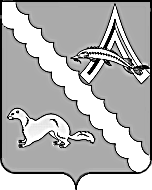 ДУМА АЛЕКСАНДРОВСКОГО РАЙОНАТОМСКОЙ ОБЛАСТИРЕШЕНИЕО внесении изменений в решение Думы Александровскогорайона Томской области от 27.12.2017 № 163 «О бюджетемуниципального образования «Александровский район»на 2018 год и на плановый период  2019 и 2020 годов»Руководствуясь статьёй 9 Бюджетного кодекса Российской Федерации, статьёй 24 Положения «О бюджетном процессе в муниципальном образовании «Александровский район», утвержденного решением Думы Александровского района от 22.03.2012 № 150, рассмотрев представленное Главой Александровского района Томской области предложение о внесении изменений в решение Думы Александровского района от 27.12.2017 № 163 «О бюджете муниципального образования «Александровский район» на 2018 год и на плановый период 2019 и 2020 годов»,Дума Александровского района РЕШИЛА:Согласиться с предложениями Главы Александровского района о внесении изменений в бюджет района на 2018 год и на плановый период 2019 и 2020 годов.Внести в решение Думы Александровского района от 27.12.2017 № 163 «О бюджете муниципального образования «Александровский район» на 2018 год и на плановый период 2019 и 2020 годов» следующие изменения:подпункты 1, 2, 3 пункта 1 решения изложить в следующей редакции:«1)прогнозируемый общий объем доходов бюджета района в сумме 639 811,937 тыс. рублей, в том числе налоговые и неналоговые доходы в сумме 173 797,000 тыс. рублей, безвозмездные поступления  в сумме 466 014,937 тыс. рублей;2)общий объем расходов бюджета района в сумме 649 418,847 тыс. рублей;3) прогнозируемый дефицит бюджета района в сумме 9 606,910 тыс. рублей».2) подпункты 1, 2, 3 пункта 12 решения изложить в следующей редакции:на 1 января 2019 года верхний предел внутреннего муниципального долга Александровского района по долговым обязательствам  муниципального образования «Александровский район» в сумме 13 000,0 тыс. рублей, в том числе по муниципальным гарантиям Александровского района в сумме 0,0 тыс. рублей;на 1 января 2020 года верхний предел внутреннего муниципального долга Александровского района по долговым обязательствам муниципального образования «Александровский район» в сумме 11 727,5 тыс. рублей, в том числе по муниципальным гарантиям Александровского района в сумме 0,0 тыс. рублей;на 1 января 2021 года верхний предел внутреннего муниципального долга Александровского района по долговым обязательствам  муниципального образования «Александровский район» в сумме 9 854,0 тыс. рублей, в том числе по муниципальным гарантиям Александровского района в сумме 0,0 тыс. рублей».3) Пункт 13 решения изложить в следующей редакции:«13. Установить предельный объем муниципального долга муниципального образование «Александровский район»:в 2018 году в размере 19 830,0 тыс. рублей;в 2019 году в размере 22 387,5 тыс. рублей;в 2020 году в размере 21 081,5 тыс. рублей».Приложение 6, 7, 9, 10, 10.1, 13, 15,16,  21 к решению Думы Александровского района Томской области от 27.12.2017 № 163 «О бюджете муниципального образования «Александровский район» на 2018 год и на плановый период 2019 и 2020 годов» изложить в новой редакции согласно приложению.Пункт 4 приложения 20 решения Думу Александровского района от 27.12.2017 № 163 «О бюджете муниципального образования «Александровский район» на 2018 год и на плановый период 2019 и 2020 годов» дополнить подпунктом 21 следующего содержания:«21) на оказание финансовой поддержки коммунальным предприятиям района, осуществляющих досрочный завоз ГСМ для бесперебойного обеспечения электроэнергией жителей сел района».Настоящее решение вступает в силу со дня его официального опубликования.Приложение к решению ДумыАлександровского районаот 04.06.2018 № 195 Приложение 6 к решению ДумыАлександровского района«О бюджете муниципального образования «Александровский район» на 2018 годи на плановый период 2019 и 2020 годов»от 27.12.2017 № 163Прогнозируемый объём поступления доходов в бюджет муниципального образования«Александровский район» на 2018 год Единица измерения: тыс. рублейПриложение 7 к решению ДумыАлександровского района«О бюджете муниципального образования «Александровский район» на 2018 год и на плановый период 2019 и 2020 годов»от 27.12.2017 № 163Объём безвозмездных поступлений, передаваемых в бюджет муниципального образования «Александровский район» из бюджета Томской области на 2018 годЕдиница измерения: тыс. рублейКГАД* - код главного администратора доходовПриложение 9 к решению Думы Александровского района«О бюджете муниципального образования «Александровский район» на 2018 год и на плановый период 2019 и 2020 годов»от 27.12.2017 № 163Источники финансированиядефицита бюджета муниципального образования «Александровский район»на 2018 год Единица измерения: тыс. рублейПриложение 10 решению ДумыАлександровского района«О бюджете муниципального образования «Александровский район» на 2018 год и на плановый период 2019 и 2020 годов»                                   от 27.12.2017 № 163Программамуниципальных внутренних заимствований муниципального образования «Александровский район» на 2018 годНастоящая Программа муниципальных внутренних заимствований Александровского района Томской области составлена в соответствии с Бюджетным кодексом Российской Федерации и устанавливает перечень внутренних заимствований Александровского района, направляемых в 2018 году на  покрытие временных кассовых разрывов, возникающих при исполнении бюджета района и на погашение муниципальных долговых обязательств Александровского района.Единица измерения: тыс. рублейПриложение 10.1. к решению Думы  Александровского района«О бюджете муниципального образования«Александровский район» на 2018 год и на плановый период 2019 и 2020 годов»от 27.12.2017 № 163Программамуниципальных внутренних заимствований муниципального образования «Александровский район»на плановый период 2019 и 2020 годов Настоящая Программа муниципальных внутренних заимствований Александровского района Томской области составлена в соответствии с Бюджетным кодексом Российской Федерации и устанавливает перечень внутренних заимствований Александровского района, направляемых в 2019 -2020 годах на  покрытие временных кассовых разрывов, возникающих при исполнении бюджета района и на погашение муниципальных долговых обязательств Александровского района.Единица измерения: тыс. рублейПриложение 13 к решению Думы Александровского района«О бюджете муниципального образования «Александровский район» на 2018 год и на плановый период 2019 и 2020 годов»от 27.12.2017 № 163Распределение бюджетных ассигнований бюджета муниципального образования «Александровский район» по целевым статьям (муниципальным программам Александровского района Томской области и непрограммным направлениям деятельности), группам видов расходов классификации расходов бюджета на 2018 годЕдиница измерения: тыс. рублейПриложение 15 к решению ДумыАлександровского района«О бюджете муниципального образования«Александровский район» на 2018 год и на плановый период 2019 и 2020 годов»от 27.12.2017 № 163Распределение бюджетных ассигнований по разделам,подразделам классификации расходов бюджетамуниципального образования «Александровский район» на 2018 год Единица измерения: тыс. рублейПриложение 16 к решению ДумыАлександровского района«О бюджете муниципального образования«Александровский район» на 2018 год и на плановый период 2019 и 2020 годов»от 27.12.2017 № 163Ведомственная структура расходов бюджета муниципального образования «Александровский район» на 2018 годЕдиница измерения: тыс. рублейПриложение 21 к решению ДумыАлександровского района«О бюджете муниципального образования «Александровский район» на 2018 год и на плановый период 2019 и 2020 годов»от 27.12.2017 № 163Распределение межбюджетных трансфертов из бюджетамуниципального образования «Александровский район» бюджетам поселений на 2018 год Единица измерения: тыс. рублей04.06.2018                                                      № 195 с. Александровскоес. АлександровскоеПредседателя Думы Александровского района                Глава Александровского района_______________________С.Ф. Панов      _________________ И.С. КрыловНаименование кодаГл. администраторКод вида доходовСумма на 2018г.1234Всего доходы639 811,937Налоговые и неналоговые доходы1.00.00000.00.0000.000173 797,000Налоги на прибыль, доходы1821.01.00000.00.0000.000100 184,000Налог на доходы физических лиц1821.01.02000.01.0000.000100 184,000Налог на доходы физических лиц с доходов, источником которых является налоговый агент, за исключением доходов, в отношении которых исчисление и уплата налога осуществляются в соответствии со статьями 227, 227.1 и 228 Налогового кодекса Российской Федерации1821.01.02010.01.0000.110100 060,000Налог на доходы физических лиц с доходов, полученных от осуществления деятельности физическими лицами, зарегистрированными в качестве индивидуальных предпринимателей, нотариусов, занимающихся частной практикой, адвокатов, учредивших адвокатские кабинеты и других лиц, занимающихся частной практикой в соответствии со статьей 227 Налогового кодекса Российской Федерации1821.01.02020.01.0000.11032,000Налог на доходы физических лиц с доходов, полученных физическими лицами в соответствии со статьей 228 Налогового Кодекса Российской Федерации1821.01.02030.01.0000.11080,000Налог на доходы физических лиц в виде фиксированных авансовых платежей с доходов, полученных физическими лицами, являющимися иностранными гражданами, осуществляющими трудовую деятельность по найму на основании патента в соответствии со статьей 227.1 Налогового кодекса Российской Федерации1821.01.02040.01.0000.11012,000Налоги на товары (работы, услуги), реализуемые на территории Российской Федерации1001.03.00000.00.0000.0002 567,000Акцизы по подакцизным товарам (продукции), производимым на территории Российской Федерации1001.03.02000.01.0000.1102 567,000Доходы от уплаты акцизов на дизельное топливо, подлежащие распределению между бюджетами субъектов Российской Федерации и местными бюджетами с учетом установленных дифференцированных нормативов отчислений в местные бюджеты1001.03.02230.01.0000.1101 030,000Доходы от уплаты акцизов на моторные масла для дизельных и (или) карбюраторных (инжекторных) двигателей, подлежащие распределению между бюджетами субъектов Российской Федерации и местными бюджетами с учетом установленных дифференцированных нормативов отчислений в местные бюджеты1001.03.02240.01.0000.11010,000Доходы от уплаты акцизов на автомобильный бензин, подлежащие распределению между бюджетами субъектов Российской Федерации и местными бюджетами с учетом установленных дифференцированных нормативов отчислений в местные бюджеты1001.03.02250.01.0000.1101 723,000Доходы от уплаты акцизов на прямогонный бензин, подлежащие распределению между бюджетами субъектов Российской Федерации и местными бюджетами с учетом установленных дифференцированных нормативов отчислений в местные бюджеты1001.03.02260.01.0000.110-196,000Налоги на совокупный доход1821.05.00000.00.0000.0008 259,000Налог, взимаемый в связи с применением упрощенной системы налогообложения1821.05.01000.00.0000.1102 431,000Налог, взимаемый с налогоплательщиков, выбравших в качестве объекта налогообложения доходы1821.05.01010.01.0000.1101 931,000Налог, взимаемый с налогоплательщиков, выбравших в качестве объекта налогообложения доходы, уменьшенные на величину расходов1821.05.01020.01.0000.110440,000Минимальный налог, зачисляемый в бюджеты субъектов Российской Федерации (за налоговые периоды, истекшие до 1 января 2016 года)1821.05.01050.01.0000.11060,000Единый налог на вмененный доход для отдельных видов деятельности1821.05.02000.02.0000.1105 803,000Единый налог на вмененный доход для отдельных видов деятельности1821.05.02010.02.0000.1105 793,000Единый налог на вмененный доход для отдельных видов деятельности (за налоговые периоды, истекшие до 1 января 2011 года)1821.05.02020.02.0000.11010,000Единый сельскохозяйственный налог1821.05.03000.01.0000.11025,000Единый сельскохозяйственный налог1821.05.03010.01.0000.11025,000Налоги, сборы и регулярные платежи за пользование природными ресурсами1821.07.00000.00.0000.000130,000Налог на добычу полезных ископаемых1821.07.01000.01.0000.110130,000Налог на добычу общераспространенных полезных ископаемых1821.07.01020.01.0000.110130,000Государственная пошлина1821.08.00000.00.0000.000504,000Государственная пошлина по делам, рассматриваемым в судах общей юрисдикции, мировыми судьями1821.08.03000.01.0000.110504,000Государственная пошлина по делам, рассматриваемым в судах общей юрисдикции, мировыми судьями (за исключением Верховного Суда Российской Федерации)1821.08.03010.01.0000.110504,000Доходы от использования имущества, находящегося в государственной и муниципальной собственности9011.11.00000.00.0000.00058 217,000Доходы, получаемые в виде арендной либо иной платы за передачу в возмездное пользование государственного и муниципального имущества (за исключением имущества бюджетных и автономных учреждений, а также имущества государственных и муниципальных унитарных предприятий, в том числе казенных)9011.11.05000.00.0000.12058 217,000Доходы, получаемые в виде арендной платы за земельные участки, государственная собственность на которые не разграничена и которые расположены в границах сельских поселений и межселенных территорий муниципальных районов, а также средства от продажи права на заключение договоров аренды указанных земельных участков9011.11.05013.05.0000.12055 197,000Доходы, получаемые в виде арендной платы, а также средства от продажи права  на заключение договоров аренды  за земли, находящиеся в собственности муниципальных районов (за исключением земельных участков муниципальных бюджетных и автономных учреждений)9011.11.05025.05.0000.12081,000Доходы от сдачи в аренду имущества, составляющего казну муниципальных районов (за исключением земельных участков)9011.11.05075.05.0000.1202 939,000Платежи при пользовании природными ресурсами0481.12.00000.00.0000.0001 107,000Плата за негативное воздействие на окружающую среду0481.12.01000.01.0000.1201 107,000Плата за выбросы загрязняющих веществ в атмосферный воздух стационарными объектами0481.12.01010.01.0000.120195,500Плата за сбросы загрязняющих веществ в водные объекты0481.12.01030.01.0000.120421,400Плата за размещение отходов производства и потребления0481.12.01040.01.0000.120118,900Плата за выбросы загрязняющих веществ, образующихся при сжигании на факельных установках и (или) рассеивании попутного нефтяного газа0481.12.01070.01.0000.120371,200Доходы от оказания платных услуг (работ) и компенсации затрат государства1.13.00000.00.0000.0001 024,000Доходы от оказания платных услуг (работ)9031.13.01000.00.0000.130972,000Прочие доходы от оказания платных услуг (работ) получателями средств бюджетов муниципальных районов9031.13.01995.05.0000.130972,000Доходы от компенсации затрат государства9011.13.02000.00.0000.13052,000Доходы, поступающие в порядке возмещения расходов, понесенных в связи с эксплуатацией имущества муниципальных районов9011.13.02065.05.0000.13052,000Доходы от продажи материальных и нематериальных активов9011.14.00000.00.0000.000205,000Доходы от реализации имущества, находящегося в государственной и муниципальной собственности (за исключением движимого имущества бюджетных и автономных учреждений, а также имущества государственных и муниципальных унитарных предприятий, в том числе казенных)9011.14.02000.00.0000.00070,000Доходы от реализации имущества, находящегося в собственности муниципальных районов (за исключением движимого имущества муниципальных  бюджетных и автономных учреждений, а также имущества муниципальных унитарных предприятий, в том числе казенных), в части реализации основных средств по указанному имуществу9011.14.02050.05.0000.41070,000Доходы от реализации иного имущества, находящегося в собственности  муниципальных районов (за исключением имущества муниципальных бюджетных и автономных учреждений, а также имущества муниципальных унитарных предприятий, в том числе казенных), в части реализации основных средств по указанному имуществу9011.14.02053.05.0000.41070,000Доходы от продажи земельных участков, находящихся в государственной и муниципальной собственности9011.14.06000.00.0000.430135,000Доходы, от продажи земельных участков,   государственная собственность на которые не разграничена9011.14.06010.00.0000.430135,000Доходы от продажи земельных участков, государственная собственность на которые не разграничена и которые расположены в границах сельских поселений и межселенных территорий муниципальных районов9011.14.06013.05.0000.430135,000Штрафы, санкции, возмещение ущерба1.16.00000.00.0000.0001 600,000Денежные взыскания  (штрафы) за административные правонарушения в области государственного регулирования производства и оборота этилового спирта, алкогольной, спиртосодержащей продукции1881.16.08010.01.0000.14020,000Денежные взыскания (штрафы) за нарушение земельного законодательства3211.16.25060.01.0000.140100,000Денежные взыскания  (штрафы) за нарушение законодательства в области обеспечения санитарно-эпидемиологического благополучия человека и законодательства в сфере защиты прав потребителей1881.16.28000.01.0000.1405,000Прочие денежные взыскания (штрафы) за правонарушения в области дорожного движения1881.16.30030.01.0000.1405,000Денежные взыскания  (штрафы) за нарушение правил перевозки крупногабаритных и тяжеловесных грузов по автомобильным дорогам общего пользования местного значения муниципальных районов1881.16.30014.01.0000.14010,000Денежные взыскания  (штрафы) за нарушение законодательства Российской Федерации об административных правонарушениях, предусмотренные статьей 20.25 Кодекса Российской Федерации об административных правонарушениях1.16.43000.01.0000.140665,000Денежные взыскания  (штрафы) за нарушение законодательства Российской Федерации об административных правонарушениях, предусмотренные статьей 20.25 Кодекса Российской Федерации об административных правонарушениях0481.16.43000.01.0000.140590,000Денежные взыскания  (штрафы) за нарушение законодательства Российской Федерации об административных правонарушениях, предусмотренные статьей 20.25 Кодекса Российской Федерации об административных правонарушениях1881.16.43000.01.0000.14075,000Прочие поступления от денежных  взысканий (штрафов) и иных сумм в возмещении ущерба, зачисляемые  в бюджеты муниципальных районов1.16.90050.05.0000.140795,000Прочие поступления от денежных  взысканий (штрафов) и иных сумм в возмещении ущерба, зачисляемые  в бюджеты муниципальных районов0761.16.90050.05.0000.140420,000Прочие поступления от денежных  взысканий (штрафов) и иных сумм в возмещении ущерба, зачисляемые  в бюджеты муниципальных районов811.16.90050.05.0000.1405,000Прочие поступления от денежных  взысканий (штрафов) и иных сумм в возмещении ущерба, зачисляемые в бюджеты муниципальных районов1771.16.90050.05.0000.14020,000Прочие поступления от денежных  взысканий (штрафов) и иных сумм в возмещении ущерба, зачисляемые  в бюджеты муниципальных районов1881.16.90050.05.0000.140300,000Прочие поступления от денежных  взысканий (штрафов) и иных сумм в возмещении ущерба, зачисляемые в бюджеты муниципальных районов9011.16.90050.05.0000.14050,000Безвозмездные поступления02.00.00000.00.0000.000466 014,937Безвозмездные поступления от других бюджетов бюджетной системы Российской Федерации9022.02.00000.00.0000.000452 518,430Дотации бюджетам бюджетной системы Российской Федерации9022.02.10000.00.0000.15180 570,900Дотации бюджетам муниципальных районов на выравнивание бюджетной обеспеченности9022.02.15001.05.0000.15134 942,800Дотации бюджетам муниципальных районов по обеспечению сбалансированности бюджетов9022.02.15002.05.0000.15145 628,100Субсидии бюджетам бюджетной системы  Российской Федерации (межбюджетные субсидии)9022.02.20000.00.0000.151114 551,269Субсидии бюджетам на софинансирование капитальных вложений в объекты муниципальной собственности9022.02.20077.00.0000.15145 237,800Субсидии бюджетам муниципальных районов на софинансирование капитальных вложений в объекты государственной (муниципальной) собственности9022.02.20077.05.0000.15145 237,800Субсидии бюджетам на обеспечение развития и укрепления материально-технической базы муниципальных домов культуры9022.02.25467.00.0000.151624,669Субсидии бюджетам муниципальных районов на обеспечение развития и укрепления материально-технической базы муниципальных домов культуры9022.02.25467.05.0000.151624,669Субсидии на реализацию Государственной программы "Обеспечение доступности жилья и улучшение качества жилищных условий населения Томской области "Подпрограмма "Обеспечение жильем молодых семей в Томской области "9022.02.25497.05.0000.151412,200Субсидии бюджетам на поддержку государственных программ субъектов Российской Федерации и муниципальных программ формирования современной городской среды9022.02.25555.00.0000.1517 000,000Субсидии бюджетам муниципальных районов на поддержку государственных программ субъектов Российской Федерации и муниципальных программ формирования современной городской среды9022.02.25555.05.0000.1517 000,000Прочие субсидии9022.02.29999.00.0000.15161 276,600Прочие субсидии бюджетам муниципальных районов9022.02.29999.05.0000.15161 276,600Субвенции бюджетам бюджетной системы  Российской Федерации9022.02.30000.00.0000.151226 995,261Субвенции местным бюджетам на выполнение передаваемых полномочий субъектов Российской Федерации9022.02.30024.00.0000.151212 812,966Субвенции бюджетам муниципальных районов на выполнение передаваемых полномочий субъектов Российской Федерации9022.02.30024.05.0000.151212 812,966Субвенции бюджетам на содержание ребенка в семье опекуна и приемной семье, а также вознаграждение, причитающееся приемному родителю9022.02.30027.00.0000.1518 679,600Субвенции бюджетам муниципальных районов на содержание ребенка в семье опекуна и приемной семье, а также вознаграждение, причитающееся приемному родителю9022.02.30027.05.0000.1518 679,600Субвенции бюджетам муниципальных образований на предоставление жилых помещений детям-сиротам и детям, оставшимся без попечения родителей, лицам из их числа по договорам найма специализированных жилых помещений9022.02.35082.00.0000.1513 854,700Субвенции бюджетам муниципальных районов на предоставление жилых помещений детям-сиротам и детям, оставшимся без попечения родителей, лицам из их числа по договорам найма специализированных жилых помещений9022.02.35082.05.0000.1513 854,700Субвенции на осуществление первичного воинского учета на территориях, где отсутствуют военные комиссариаты9022.02.35118.05.0000.1511 351,200Субвенции бюджетам на осуществление полномочий по составлению (изменению) списков кандидатов в присяжные заседатели федеральных судов общей юрисдикции в Российской Федерации9022.02.35512.00.0000.15150,000Субвенции бюджетам муниципальных районов на осуществление полномочий по составлению (изменению) списков кандидатов в присяжные заседатели федеральных судов общей юрисдикции в Российской Федерации9022.02.35512.05.0000.15150,000Субвенции на выплату единовременного пособия при всех формах устройства детей лишенных родительского попечения в семью9022.02.35260.05.0000.151245,300Субвенции бюджетам муниципальных образований на содействие достижению целевых показателей региональных программ развития агропромышленного комплекса9022.02.35543.00.0000.1511,495Субвенции бюджетам муниципальных районов на содействие достижению целевых показателей региональных программ развития агропромышленного комплекса9022.02.35543.05.0000.1511,495Иные межбюджетные трансферты9022.02.40000.00.0000.15130 401,000Межбюджетные трансферты, передаваемые бюджетам муниципальных образований на осуществление части полномочий по решению вопросов местного значения в соответствии с заключенными соглашениями9022.02.40014.00.0000.15124 529,200Межбюджетные трансферты, передаваемые бюджетам муниципальных районов из бюджетов поселений на осуществление части полномочий по решению вопросов местного значения в соответствии с заключенными соглашениями9022.02.40014.05.0000.15124 529,200Прочие межбюджетные трансферты, передаваемые бюджетам9022.02.49999.00.0000.1515 871,800Прочие межбюджетные трансферты, передаваемые бюджетам муниципальных районов9022.02.49999.05.0000.1515 871,800Прочие безвозмездные поступления9012.07.00000.00.0000.0014 298,217Прочие безвозмездные поступления в бюджеты муниципальных районов9012.07.05030.05.0000.15114 298,217Доходы бюджетов бюджетной системы Российской Федерации от возврата бюджетами бюджетной системы Российской Федерации остатков субсидий, субвенций и иных межбюджетных трансфертов, имеющих целевое назначение, прошлых лет9022.18.00000.00.0000.151524,726Доходы бюджетов муниципальных районов от возврата прочих остатков субсидий, субвенций и иных межбюджетных трансфертов, имеющих целевое назначение, прошлых лет из бюджетов поселений9022.18.60010.05.0000.151514,126Доходы бюджетов муниципальных районов от возврата бюджетными учреждениями остатков субсидий прошлых лет9022.18.05010.05.0000.18010,600Возврат остатков субсидий, субвенций и иных межбюджетных трансфертов, имеющих целевое назначение, прошлых лет из бюджетов муниципальных районов9022.19.00000.05.0000.151-1 326,436Возврат прочих остатков субсидий, субвенций и иных межбюджетных трансфертов, имеющих целевое назначение, прошлых лет из бюджетов муниципальных районов9022.19.60010.05.0000.151-1 326,436Наименование кодаКГАД*Код вида доходовКод целиСумма на 2018 год12345Безвозмездные поступления2.00.00000.00.0000.000427 989,230Безвозмездные поступления от других бюджетов бюджетной системы Российской Федерации2.02.00000.00.0000.000427 989,230Дотации бюджетам бюджетной системы Российской Федерации2.02.10000.00.0000.151080 570,900Дотации бюджетам муниципальных районов на выравнивание бюджетной обеспеченности9022.02.15001.05.0000.151034 942,800Дотации бюджетам муниципальных районов на выравнивание бюджетной обеспеченности9022.02.15001.05.0000.151045 628,100Субсидии бюджетам бюджетной системы Российской Федерации (межбюджетные субсидии)2.02.20000.00.0000.151114 551,269Субсидии бюджетам муниципальных районов на софинансирование капитальных вложений в объекты муниципальной собственности2.02.20077.05.0000.15145 237,800Субсидия на софинансирование объектов капитальных вложений в объекты муниципальной собственности в рамках ГП  " Развитие образования в Томской области"9022.02.20077.05.0000.15124345 237,800Субсидии бюджетам на обеспечение развития и укрепления материально-технической базы муниципальных домов культуры9022.02.25467.00.0000.151624,669Субсидии бюджетам муниципальных районов на обеспечение развития и укрепления материально-технической базы муниципальных домов культуры9022.02.25467.05.0000.151624,669Субсидия на обеспечение  и укрепление материально-технической  базы муниципальных домов культуры9022.02.25467.05.0000.151098106,194Субсидия на обеспечение развития и укрепления  материально-технической базы муниципальных домов культуры9022.02.25467.05.0000.15118-Б98518,475Субсидии на реализацию Государственной программы "Обеспечение доступности жилья и улучшение качества жилищных условий населения Томской области "Подпрограмма "Обеспечение жильем молодых семей в Томской области "9022.02.25497.05.0000.151412,200Субсидии бюджетам на поддержку государственных программ субъектов Российской Федерации и муниципальных программ формирования современной городской среды9022.02.25555.00.0000.1517 000,000Субсидии бюджетам муниципальных районов на поддержку государственных программ субъектов Российской Федерации и муниципальных программ формирования современной городской среды9022.02.25555.05.0000.1517 000,000Прочие субсидии бюджетам муниципальных районов2.02.29999.05.0000.15161 276,600Субсидия на создание условий для управления многоквартирными домами9022.02.29999.05.0000.1515219,000Субсидия на обеспечение участия спортивных сборных команд муниципальных районов и городских округов Томской области в официальных региональных спортивных, физкультурных мероприятий, проводимых на территории г. Томска9022.02.29999.05.0000.151189654,000Субсидия на обеспечение условий для развития физической культуры и массового спорта9022.02.29999.05.0000.1512041 122,000Субсидия местным бюджетам на компенсацию расходов по организации электроснабжения от дизельных электростанций9022.02.29999.05.0000.15120820 491,900Субсидия местным бюджетам Томской области на ремонт автомобильных дорог общего пользования местного значения9022.02.29999.05.0000.1512448 024,000Стимулирующие выплаты в муниципальных организациях дополнительного образования Томской области9022.02.29999.05.0000.151316579,900Субсидия на достижение целевых показателей по плану мероприятий  ("дорожной карте") "Изменение в сфере образования в части  повышения заработной платы педагогических работников  муниципальных организаций дополнительного образования в рамках  государственной программы "Развитие культуры и туризма"9022.02.29999.05.0000.1514603 122,900Субсидия на достижение целевых показателей по плану мероприятий ("дорожная карта") "Изменения в сфере образования Томской области ", в части повышения заработной педагогических работников муниципальных дополнительного образования детей9022.02.29999.05.0000.15148010 251,000Субсидия на достижение целевых показателей по плану мероприятий  ("дорожной карте") "Изменение в сфере культуры, направленные на  повышение её эффективности в части повышения заработной платы  работников культуры муниципальных учреждений культуры"9022.02.29999.05.0000.15151014 889,500Субсидия на оплату труда руководителям и специалистам муниципальных учреждений культуры и искусства в части надбавок и доплат к тарифной ставке (должностному окладу)9022.02.29999.05.0000.1517601 073,600Субсидия на организацию отдыха детей в каникулярное время в рамках государственной программы "Развитие системы отдыха и оздоровления детей Томской области на 2014 -2019 годы"9022.02.29999.05.0000.1519161 048,800Субвенции бюджетам бюджетной системы Российской Федерации2.02.30000.00.0000.151226 995,261Субвенции бюджетам муниципальных районов на выполнение передаваемых полномочий субъектов Российской Федерации2.02.30024.05.0000.151212 812,966Субвенция на осуществление отдельных государственных полномочий по расчету и предоставлению дотации поселениям Томской области за счет средств областного бюджета9022.02.30024.05.0000.151309 348,000Субвенция на осуществление отдельных государственных полномочий по организации и осуществлению деятельности по опеке и попечительству9022.02.30024.05.0000.15121041,200Осуществление ОГП по выплате надбавок к тарифной ставке (должностному окладу) педагогическим работникам и руководителям муниципальных9022.02.30024.05.0000.151216172,000Субвенция по созданию комиссии по делам несовершеннолетних9022.02.30024.05.0000.151219850,400Субвенция на осуществление отдельных полномочий на осуществление управленческих функций органов местного самоуправления9022.02.30024.05.0000.151222506,000Субвенция на осуществление государственных полномочий по регистрации и учету граждан, имеющих право на получение социальных выплат для приобретения жилья в связи с переселением из районов Крайнего Севера и приравненных к ним местностей9022.02.30024.05.0000.15122531,900Субвенция на осуществление отдельных государственных полномочий по регулированию тарифов на перевозки пассажиров и багажа всеми видами общественного транспорта в городском, пригородном и междугородном сообщении (кроме железнодорожного транспорта) по городским, пригородным и междугородным муниципальным маршрутам9022.02.30024.05.0000.15122629,000Субвенция на осуществление отдельных государственных полномочий по созданию и обеспечению деятельности административных комиссий в Томской области9022.02.30024.05.0000.151227770,400Субвенции на осуществление отдельных государственных полномочий по хранению, комплектованию, учету и использованию архивных документов, относящихся к собственности Томской области9022.02.30024.05.0000.151231184,600Субвенция на обеспечение государственных гарантий реализации прав на получение общедоступного и бесплатного дошкольного образования в муниципальных дошкольных образовательных организациях в Томской области9022.02.30024.05.0000.15131547 936,500Субвенция на отдельных государственных полномочий по предоставлению переоформлению и изъятию горных отводов для разработки месторождений и проявлений общераспространенных полезных ископаемых9022.02.30024.05.0000.1513714,400Субвенции на обеспечение государственных гарантий прав граждан на получение общедоступного и бесплатного дошкольного, начального общего, основного общего, среднего (полного) общего образования, а также дополнительного образования в рамках общеобразовательных программ в муниципальных общеобразовательных учреждениях9022.02.30024.05.0000.151401143 905,800Субвенция на обеспечение отдельных государственных полномочий по обеспечению обучающихся с ограниченными возможностями здоровья, не проживающих в муниципальных образовательных организациях, бесплатным двухразовым питанием9022.02.30024.05.0000.1514114 482,200Субвенция на осуществление отдельных государственных полномочий по регистрации коллективных договоров9022.02.30024.05.0000.151413120,400Возмещение части процентной ставки по долгосрочным, среднесрочным и краткосрочным кредитам, взятым малыми формами хозяйствования9022.02.30024.05.0000.1515230,366Субвенция на осуществление отдельных государственных полномочий по предоставлению субсидий на развитие личных подсобных хозяйств9022.02.30024.05.0000.151551350,000Субвенция на осуществление отдельных государственных полномочий по организации и осуществлению деятельности по опеке и попечительству9022.02.30024.05.0000.1517703 719,100Субвенция на осуществление отдельных государственных полномочий на обеспечение одеждой, обувью, мягким инвентарем, оборудованием и единовременным денежным пособием детей сирот и детей, оставшихся без попечения родителей, а также лиц из числа детей - сирот и детей, оставшихся без попечения родителей, - выпускников образовательных учреждений, находящихся (находившихся) под опекой (попечительством) в приемных семьях, и выпускников негосударственных общеобразовательных учреждений, находящихся (находившихся) под опекой (попечительством), в приемных семьях9022.02.30024.05.0000.151830360,700Субвенции бюджетам муниципальных районов на содержание ребенка в семье опекуна и приемной семье, а также вознаграждение, причитающееся приемному родителю2.02.30027.05.0000.1518 679,600Субвенция на осуществление отдельных государственных полномочий на осуществление ежемесячной выплаты денежных средств опекунам (попечителям) на содержание детей и обеспечение денежными средствами лиц из числа детей-сирот и детей, оставшихся без попечения родителей, находившихся под опекой в приемной семье и продолжающих обучение  в муниципальных общеобразовательных учреждениях9022.02.30027.05.0000.1512171 846,800Субвенция на осуществление отдельных государственных полномочий на осуществление ежемесячной выплаты денежных средств приемным семьям на содержание детей, а также вознаграждения, причитающегося приемным родителям9022.02.30027.05.0000.1512186 832,800Субвенции бюджетам муниципальных районов на предоставление жилых помещений детям-сиротам и детям, оставшимся без попечения родителей, лицам из их числа по договорам найма специализированных жилых помещений2.02.35082.05.0000.1513 854,700Субвенция на предоставления жилья детям-сиротам9022.02.35082.05.0000.15117-780958,100Субвенция на осуществление полномочий по обеспечению жилыми помещениями детей, оставшихся без попечения родителей, а также из их числа, в рамках государственной программы "Детство под защитой на 2014 - 2019 годы"9022.02.35082.05.0000.1517802 896,600Субвенции бюджетам муниципальных районов на осуществление первичного воинского учета на территориях, где отсутствуют военные комиссариаты2.02.35118.00.0000.1511 351,200Субвенция на осуществление первичного воинского учета на территориях где отсутствуют воен. комиссариаты9022.02.35118.05.0000.15117-3651 351,200Субвенции бюджетам муниципальных районов на выплату единовременного пособия при всех формах устройства детей, лишенных родительского попечения, в семью2.02.35260.00.0000.151245,300Субвенция местным бюджетам на выплату единовременного пособия при всех формах устройства детей, лишенных родительского попечения, в семью9022.02.35260.05.0000.15117-206245,300Субвенции бюджетам на осуществление полномочий по составлению (изменению) списков кандидатов в присяжные заседатели федеральных судов общей юрисдикции в Российской Федерации2.02.35512.00.0000.15150,000Субвенции бюджетам муниципальных районов на осуществление полномочий по составлению (изменению) списков кандидатов в присяжные заседатели федеральных судов общей юрисдикции в Российской Федерации9022.02.35512.05.0000.15150,000Субвенции бюджетам муниципальных районов на содействие достижению целевых показателей региональных программ развития агропромышленного комплекса2.02.35543.00.0000.1511,495Возмещение части процентной ставки по долгосрочным, среднесрочным и краткосрочным кредитам, взятым малыми формами хозяйствования9022.02.35543.05.0000.15117-A121,495Иные межбюджетные трансферты9022.02.40000.00.0000.1515 871,800Прочие межбюджетные трансферты, передаваемые бюджетам муниципальных районов9022.02.49999.05.0000.1515 871,800Межбюджетные трансферты на частичную оплату стоимости питания отдельных категорий обучающихся в муниципальных общеобразовательных учреждениях Томской области, за исключением обучающихся с ограниченными возможностями здоровья9022.02.49999.05.0000.151202488,000Резервные фонды исполнительного органа государственной власти Томской области9022.02.49999.05.0000.151258949,000Достижение целевых показателей по плану мероприятий ("дорожная карта") "Изменения в сфере образования Томской области" в части повышение заработной платы педагогических работников муниципальных дошкольных образовательных учреждений9022.02.49999.05.0000.1514903 013,700Стипендии Губернатора Томской области лучшим учителям областных государственных и муниципальных образовательных организаций Томской области9022.02.49999.05.0000.151904313,000Межбюджетные трансферты на выплату  ежемесячной стипендии Губернатора Томской области молодым учителям муниципальных образований9022.02.49999.05.0000.151906141,000Межбюджетные трансферты на обеспечение проезда по направлениям врачей в медицинские организации, расположенные на территории Томской области, оказывающие специализированную онкологическую, наркологическую и психиатрическую помощь лиц, проживающих в районах Крайнего Севера и приравненных к ним местностях, при отсутствии круглогодичного транспортного наземного сообщения с областным центром9022.02.49999.05.0000.151988967,100Источники внутреннего финансирования дефицита бюджетСумма на годКредиты,в том числе:7 5000,000Кредиты, привлекаемые от кредитных организаций:объем привлеченияобъем средств, направляемых на погашение основной суммы долга9 330,00014 330,0005 000,000Кредиты, привлекаемые от других бюджетов бюджетной системы Российской Федерации:объем привлечения	объем средств, направляемых на погашение основной суммы долга-1 830,0,0000,0001 830,000Изменение остатков средств на счетах по учету средств бюджета района в течение финансового года:увеличение прочих остатков денежных средств бюджетов муниципальных районовуменьшение прочих остатков денежных средств бюджетов муниципальных районов2 106,910654 141,937656 248,847Итого источников внутреннего финансирования дефицита бюджета 9 606,910Перечень внутренних заимствованийСумма на 2018 годКредиты,в том числе:7 500,00Кредиты, привлекаемые от кредитных организаций:объем привлеченияобъем средств, направляемых на погашение основной суммы долга9 330,0014 330,005 000,00Кредиты, привлекаемые от других бюджетов бюджетной системы Российской Федерации:объем привлеченияобъем средств, направляемых на погашение основной суммы долга-1 830,000,00-1 830,00Перечень внутренних заимствований2019 год2020 годКредиты-1 272,50-1 873,50в том числе:Кредиты, привлекаемые от кредитных организаций557,50-33,50в том числе:объем привлечения9 387,509 354,00объем средств, направляемых на погашение основной суммы долга 8 830,009 387,50Кредиты, привлекаемые от других бюджетов бюджетной системы Российской Федерации-1 830,00-1 840,00объем привлечения0,00,00объем средств, направляемых на погашение основной суммы долга1 830,0-1 840,00Наименование показателяКод целевой статьиКВРСумма на годВсего расходов бюджета649 418,847Муниципальная программа "Социальная поддержка населения Александровского района на 2017-2021 годы"510000000024 088,399Меры по обеспечению социальной защищенности, улучшению социального положения малообеспеченных слоев населения, пожилых людей511000000021 095,299Питание детей из малообеспеченных семей в общеобразовательных учреждениях51101000002 315,000Закупка товаров, работ и услуг для обеспечения государственных (муниципальных) нужд5110100000200633,100Предоставление субсидий бюджетным, автономным учреждениям и иным некоммерческим организациям51101000006001 681,900Организация питания детей, проживающих в интернате5110400000493,000Предоставление субсидий бюджетным, автономным учреждениям и иным некоммерческим организациям5110400000600493,000Возмещение части затрат на содержание в детских дошкольных учреждениях детей из семей имеющих 3-х и более несовершеннолетних детей5110500000632,000Закупка товаров, работ и услуг для обеспечения государственных (муниципальных) нужд5110500000200182,900Предоставление субсидий бюджетным, автономным учреждениям и иным некоммерческим организациям5110500000600449,100Обеспечение одеждой, обувью, мягким инвентарем, оборудованием и единовременным денежным пособием детей-сирот и детей, оставшихся без попечения родителей, а также лиц из числа детей-сирот и детей, оставшихся без попечения родителей, - выпускников муниципальных образовательных организаций, находящихся (находившихся) под опекой (попечительством) или в приемных семьях, и выпускников частных общеобразовательных организаций, находящихся (находившихся) под опекой (попечительством), в приемных семьях5110640740360,700Социальное обеспечение и иные выплаты населению5110640740300360,700Ежемесячная выплата денежных средств опекунам (попечителям) на содержание детей и обеспечение денежными средствами лиц из числа детей-сирот и детей, оставшихся без попечения родителей, находившихся под опекой (попечительством), в приемной семье и продолжающих обучение в муниципальных общеобразовательных организациях51107407601 846,800Социальное обеспечение и иные выплаты населению51107407603001 846,800Содержание приемных семей, включающее в себя денежные средства приемным семьям на содержание детей и ежемесячную выплату вознаграждения, причитающегося приемным родителям51108407706 832,800Социальное обеспечение и иные выплаты населению51108407703006 832,800Предоставление жилых помещений детям-сиротам (областной бюджет)51109408202 700,400Расходы на выплаты персоналу в целях обеспечения выполнения функций государственными (муниципальными) органами, казенными учреждениями, органами управления государственными внебюджетными фондами511094082010018,545Закупка товаров, работ и услуг для обеспечения государственных (муниципальных) нужд51109408202001,855Межбюджетные трансферты51109408205002 680,000Предоставление жилых помещений детям-сиротам (федеральные средства)51109R0820958,099Межбюджетные трансферты51109R0820500958,099Осуществление отдельных государственных полномочий по организации и осуществлению деятельности по опеки и попечительству в Томской области51110407803 719,100Расходы на выплаты персоналу в целях обеспечения выполнения функций государственными (муниципальными) органами, казенными учреждениями, органами управления государственными внебюджетными фондами51110407801003 332,950Закупка товаров, работ и услуг для обеспечения государственных (муниципальных) нужд5111040780200386,150Организация и осуществление деятельности по опеке и попечительству в соответствии с Законом Томской области от 28 декабря 2007 года № 298-ОЗ "О наделении органов местного самоуправления отдельными государственными полномочиями по организации и осуществлению деятельности по опеке и попечительству в Томской области"511114070041,200Расходы на выплаты персоналу в целях обеспечения выполнения функций государственными (муниципальными) органами, казенными учреждениями, органами управления государственными внебюджетными фондами511114070010037,450Закупка товаров, работ и услуг для обеспечения государственных (муниципальных) нужд51111407002003,750Предоставление жилых помещений детям-сиротам (софинансирование)51113R0820196,200Межбюджетные трансферты51113R0820500196,200Организация перевозки тел умерших5111400000100,000Закупка товаров, работ и услуг для обеспечения государственных (муниципальных) нужд5111400000200100,000Приобретение автомобиля для многодетной семьи Актуянова5111500099900,000Закупка товаров, работ и услуг для обеспечения государственных (муниципальных) нужд5111500099200900,000Меры по укреплению здоровья малообеспеченных слоев населения, пожилых людей и инвалидов51200000001 467,100Обеспечение проезда по направлениям врачей в медицинские организации, расположенные на территории Томской области, оказывающие специализированную онкологическую, наркологическую и психиатрическую помощь, лиц, проживающих в районах Крайнего Севера и приравненных к ним местностях, при отсутствии круглогодичного транспортного наземного сообщения с областным центром5120140300967,100Социальное обеспечение и иные выплаты населению5120140300300967,100Оказание материальной помощи малообеспеченной группе населения, онкологическим больным и инвалидам на проезд в лечебные учреждения по направлению врача51201S0000450,000Социальное обеспечение и иные выплаты населению51201S0000300450,000Оказание материальной помощи малообеспеченной группе населения на оплату лечения512020000050,000Социальное обеспечение и иные выплаты населению512020000030050,000Предоставление помощи и услуг гражданам и инвалидам, малообеспеченным слоям населения5130000000150,000Оказание материальной помощи гражданам, оказавшимся в трудной жизненной ситуации5130100000150,000Социальное обеспечение и иные выплаты населению5130100000300150,000Меры по созданию благоприятных условий для реализации интеллектуальных и культурных потребностей малообеспеченных граждан, пожилых людей и инвалидов51400000001 376,000Финансовая поддержка общественных организаций (Совет ветеранов, Общество инвалидов)5140100000416,000Предоставление субсидий бюджетным, автономным учреждениям и иным некоммерческим организациям5140100000600416,000Организация участия в праздничных мероприятиях значимых для жителей Александровского района, а также профессиональных праздниках, юбилеях и датах5140300000300,000Закупка товаров, работ и услуг для обеспечения государственных (муниципальных) нужд5140300000200300,000Расходы, связанные с занесением на доску почета Александровского района5140400000110,000Закупка товаров, работ и услуг для обеспечения государственных (муниципальных) нужд514040000020030,000Социальное обеспечение и иные выплаты населению514040000030080,000Оказание помощи и компенсации затрат на поддержку участников ВОВ, тружеников тыла и вдов участников, а также лиц приравненных к ним категорий5140500000550,000Социальное обеспечение и иные выплаты населению5140500000300550,000Муниципальная программа "Социальное развитие сел Александровского района на 2017-2021 годы"520000000060 142,505Создание условий развития социальной сферы и инфраструктуры521000000058 202,644Возмещение убытков, связанных с перевозкой пассажиров воздушным транспортом52101000009 739,300Иные бюджетные ассигнования52101000008009 739,300Возмещение части затрат по производству и реализации хлеба, организациям, использующих электроэнергию вырабатываемую дизельными электростанциями52102000001 112,000Иные бюджетные ассигнования52102000008001 112,000Создание условий для обеспечения перевозок воздушным транспортом (содержание вертолетных площадок по селам района, содержание технологических зданий (аэропорт) по селам района)5210300000407,000Иные бюджетные ассигнования5210300000800407,000Создание условий для обеспечения перевозок водным транспортом (обустройство сходней, траление паромных причалов)5210400000369,000Межбюджетные трансферты5210400000500214,400Иные бюджетные ассигнования5210400000800154,600Установка знаков навигационного ограждения судового хода5210500000170,000Межбюджетные трансферты521050000050083,000Иные бюджетные ассигнования521050000080087,000Капитальный и текущий ремонт автомобильных дорог и инженерных сооружений на них в границах муниципальных районов и поселений52106000002 267,000Межбюджетные трансферты52106000005002 267,000Капитальный ремонт и (или) ремонт автомобильных дорог общего пользования местного значения в рамках ГП "Развитие транспортной системы в Томской области"52106408958 024,000Закупка товаров, работ и услуг для обеспечения государственных (муниципальных) нужд52106408952008 024,000Компенсация выпадающих доходов организациям, предоставляющих услуги населению по теплоснабжению по тарифам, не обеспечивающим возмещение издержек521080000010 544,444Межбюджетные трансферты521080000050010 544,444Компенсация местным бюджетам расходов по организации электроснабжения от дизельных электростанций52109S012020 491,900Межбюджетные трансферты52109S012050020 491,900Возмещение убытков, связанных с ограничением нормативного потребления электроэнергии, вырабатываемую дизельными электростанциями в селах района52112000001 078,000Межбюджетные трансферты52112000005001 078,000Иные бюджетные ассигнования52112000008000,000Приобретение автогрейдера для нужд дорожного хозяйства52120000003 000,000Межбюджетные трансферты52120000005003 000,000Приобретение специализированной техники для осуществления межмуниципальных перевозок52121000001 000,000Межбюджетные трансферты52121000005001 000,000Оказание помощи в развитии личного подсобного хозяйства52200000001 101,861Оказание адресной помощи гражданам, имеющих в личном подсобном хозяйстве коров5220100000600,000Межбюджетные трансферты5220100000500600,000Оказание адресной помощи физическим и юридическим лицам, на приобретение и заготовку грубых кормов5220200000150,000Иные бюджетные ассигнования5220200000800150,000Осуществление отдельных государственных полномочий по поддержке сельскохозяйственного производства (поддержка малых форм хозяйствования)5220340200350,000Иные бюджетные ассигнования5220340200800350,000Содействие достижению целевых показателей региональных программ развития агропромышленного комплекса52204402200,366Иные бюджетные ассигнования52204402208000,366Содействие достижению целевых показателей региональных программ развития агропромышленного комплекса 52204R54300,254Иные бюджетные ассигнования52204R54308000,254Содействие достижению целевых показателей региональных программ развития агропромышленного комплекса52205R54301,241Иные бюджетные ассигнования52205R54308001,241Улучшение жилищных условий граждан, проживающих в сельской местности5230000000838,000Сбор и утилизация бытовых и промышленных отходов5230100000288,000Межбюджетные трансферты5230100000500288,000Межбюджетные трансферты на содержание зимника б. н. п. Медведево - п. Северный5230200000300,000Межбюджетные трансферты5230200000500300,000Благоустройство сел района5230300000250,000Межбюджетные трансферты5230300000500250,000Муниципальная программа "Развитие малого и среднего предпринимательства на территории Александровского района на 2017-2021 годы"5300000000370,000Развитие инфраструктуры поддержки малого и среднего предпринимательства5310000000170,000Финансовая помощь Центру поддержки предпринимательства5310100000170,000Иные бюджетные ассигнования5310100000800170,000Финансово-кредитное и имущественное обеспечение малого и среднего предпринимательства5320000000200,000Субсидия стартующему бизнесу на возмещение части затрат на реализацию предпринимательских проектов53201L0000150,000Иные бюджетные ассигнования53201L0000800150,000Организация участия СМП в выставках, ярмарках, форумах532020000050,000Иные бюджетные ассигнования532020000080050,000Муниципальная программа "Предоставление молодым семьям поддержки на приобретение (строительство) жилья на территории Александровского района на 2016-2020 годы"5400000000854,200Предоставление молодым семьям поддержки на приобретение (строительство) жилья на территории Александровского района54000L0200442,000Социальное обеспечение и иные выплаты населению54000L0200300442,000Улучшение жилищных условий молодых семей Томской области за счет средств областного бюджета54100L0200300,000Социальное обеспечение и иные выплаты населению54100L0200300300,000Улучшение жилищных условий молодых семей Томской области за счет средств федерального бюджета54200L0200112,200Социальное обеспечение и иные выплаты населению54200L0200300112,200Муниципальная программа "Профилактика террористической и экстремистской деятельности в Александровском районе на 2016 - 2018 годы"55000000003 219,460Эксплуатация систем видеонаблюдения, техническое обслуживание5501000000914,200Закупка товаров, работ и услуг для обеспечения государственных (муниципальных) нужд5501000000200527,600Предоставление субсидий бюджетным, автономным учреждениям и иным некоммерческим организациям5501000000600386,600Расходы на содержание дежурной диспетчерской службы55020000002 276,260Расходы на выплаты персоналу в целях обеспечения выполнения функций государственными (муниципальными) органами, казенными учреждениями, органами управления государственными внебюджетными фондами55020000001002 203,260Закупка товаров, работ и услуг для обеспечения государственных (муниципальных) нужд550200000020073,000Оснащение и годовое обслуживание школьного автобуса комплексной системой безопасности по спутниковым каналам передачи данных550300000016,000Предоставление субсидий бюджетным, автономным учреждениям и иным некоммерческим организациям550300000060016,000Техническое обслуживание системы контроля доступа (домофоны)550400000013,000Предоставление субсидий бюджетным, автономным учреждениям и иным некоммерческим организациям550400000060013,000Муниципальная программа "Эффективное управление муниципальными финансами и совершенствование межбюджетных отношений в муниципальном образовании "Александровский район"560000000060 768,500Подпрограмма "Повышение эффективности бюджетных расходов муниципального образования "Александровский район"5610000000453,000Обеспечение условий для автоматизации бюджетного процесса в муниципальном образовании "Александровский район"5610100000423,000Закупка товаров, работ и услуг для обеспечения государственных (муниципальных) нужд5610100000200423,000Обеспечение профессиональной подготовки и переподготовки и повышение квалификации муниципальных служащих в сфере повышения эффективности бюджетных расходов561020000030,000Закупка товаров, работ и услуг для обеспечения государственных (муниципальных) нужд561020000020030,000Подпрограмма "Совершенствование межбюджетных отношений в муниципальном образовании "Александровский район"562000000047 622,080Создание условий для обеспечения равных финансовых возможностей муниципальных образований по решению вопросов местного значения562010000036 922,880Межбюджетные трансферты562010000050036 922,880Осуществление отдельных государственных полномочий по расчету и предоставлению дотаций бюджетам городских, сельских поселений Томской области за счет средств областного бюджета5620240М709 348,000Межбюджетные трансферты5620240М705009 348,000Осуществление первичного воинского учета на территориях, где отсутствуют военные комиссариаты56203511801 351,200Межбюджетные трансферты56203511805001 351,200Подпрограмма "Обеспечение долговой устойчивости бюджета муниципального образования "Александровский район"5630000000500,000Эффективное управление муниципальным долгом муниципального образования "Александровский район"5630100000500,000Обслуживание государственного (муниципального) долга5630100000700500,000Подпрограмма "Обеспечивающая подпрограмма"564000000012 193,420Финансовое обеспечение деятельности исполнительных органов муниципального образования564100000012 193,420Расходы на выплаты персоналу в целях обеспечения выполнения функций государственными (муниципальными) органами, казенными учреждениями, органами управления государственными внебюджетными фондами564101000012 193,420Расходы на выплаты персоналу в целях обеспечения выполнения функций государственными (муниципальными) органами, казенными учреждениями, органами управления государственными внебюджетными фондами564101000010011 389,870Закупка товаров, работ и услуг для обеспечения государственных (муниципальных) нужд5641010000200795,350Иные бюджетные ассигнования56410300008008,200Муниципальная программа "Социально-экономическое развитие муниципального образования "Александровский район" на 2017-2021 годы "570000000030 765,217Повышение комфортности среды жизнедеятельности571000000029 890,117Поддержка кадрового обеспечения на территории Александровского района (привлечение и закрепление кадров на селе)57101000003 180,100Расходы на выплаты персоналу в целях обеспечения выполнения функций государственными (муниципальными) органами, казенными учреждениями, органами управления государственными внебюджетными фондами5710100000100136,300Социальное обеспечение и иные выплаты населению5710100000300684,000Предоставление субсидий бюджетным, автономным учреждениям и иным некоммерческим организациям57101000006002 359,800Компенсация расходов на оплату стоимости проезда и провоза багажа к месту использования отпуска и обратно57102000006 271,000Расходы на выплаты персоналу в целях обеспечения выполнения функций государственными (муниципальными) органами, казенными учреждениями, органами управления государственными внебюджетными фондами57102000001002 161,000Предоставление субсидий бюджетным, автономным учреждениям и иным некоммерческим организациям57102000006004 110,000Содержание помещения для размещения отделения почтовой связи в районе рыбокомбината с. Александровское5710300000120,000Иные бюджетные ассигнования5710300000800120,000Информирование населения о деятельности органов местного самоуправления Александровского района и информационно - разъяснительная работа по актуальным социально - значимым вопросам в печатных изданиях57104000002 653,000Закупка товаров, работ и услуг для обеспечения государственных (муниципальных) нужд57104000002002 653,000Информационные услуги: изготовление сюжетов по актуальным социально - значимым вопросам на телевидении5710500000716,000Закупка товаров, работ и услуг для обеспечения государственных (муниципальных) нужд5710500000200716,000Членский взнос в ассоциацию "Совет муниципальных образований Томской области"5710600000148,000Иные бюджетные ассигнования5710600000800148,000Переподготовка и повышение квалификации571070000051,000Расходы на выплаты персоналу в целях обеспечения выполнения функций государственными (муниципальными) органами, казенными учреждениями, органами управления государственными внебюджетными фондами571070000010051,000Обслуживание объектов муниципальной собственности57108000001 200,000Закупка товаров, работ и услуг для обеспечения государственных (муниципальных) нужд57108000002001 200,000Возмещение убытков, связанных с реализацией наркотических, психотропных и сильнодействующих лекарственных средств5710900000220,000Иные бюджетные ассигнования5710900000800220,000Аттестация рабочих мест5711000000188,800Закупка товаров, работ и услуг для обеспечения государственных (муниципальных) нужд571100000020030,400Предоставление субсидий бюджетным, автономным учреждениям и иным некоммерческим организациям5711000000600158,400Участие в реализации мероприятия "Формирование комфортной городской среды на территории Томской области" (софинансирование)57114S0000472,000Межбюджетные трансферты57114S0000500472,000Субсидия на реализацию государственной программы "Формирование комфортной городской среды Томской области на 2018-2022 годы"57115L55507 000,000Межбюджетные трансферты57115L55505007 000,000Капитальный ремонт здания МКОУ "ООШ п. Октябрьский"57119000001 500,000Закупка товаров, работ и услуг для обеспечения государственных (муниципальных) нужд57119000002001 500,000Капитальный ремонт второго этажа центральной библиотеки с. Александровское5712000000500,000Предоставление субсидий бюджетным, автономным учреждениям и иным некоммерческим организациям5712000000600500,000Восстановление санитарных узлов на 3 этаже здания МАОУ СОШ № 15712100000522,000Предоставление субсидий бюджетным, автономным учреждениям и иным некоммерческим организациям5712100000600522,000Установка системы кондиционирования воздуха в здании РДК с. Александровское5712200000300,000Предоставление субсидий бюджетным, автономным учреждениям и иным некоммерческим организациям5712200000600300,000Снос административного здания, расположенного по адресу: с. Александровское, ул. Советская, 395712300000500,000Закупка товаров, работ и услуг для обеспечения государственных (муниципальных) нужд5712300000200500,000Капитальный ремонт здания детского сада "Улыбка" под общежитие Александровского филиала ОГБПОУ "Томский политехнический техникум"57124000003 000,000Закупка товаров, работ и услуг для обеспечения государственных (муниципальных) нужд57124000002003 000,000Ремонт полов в здании МБДОУ "ЦРР-детский сад "Теремок" с. Александровское5712500000943,776Предоставление субсидий бюджетным, автономным учреждениям и иным некоммерческим организациям5712500000600943,776Капитальный ремонт кровли нежилого здания МУ "Культурный центр "Досуг" с. Лукашкин Яр5712600000404,441Предоставление субсидий бюджетным, автономным учреждениям и иным некоммерческим организациям57126000000600404,441Создание условий для повышения инвестиционной привлекательности5720000000629,800Мероприятия по землеустройству572010000064,000Закупка товаров, работ и услуг для обеспечения государственных (муниципальных) нужд572010000020064,000Приобретение и обслуживание программы "АЦК-Госзаказ"5720800000565,800Закупка товаров, работ и услуг для обеспечения государственных (муниципальных) нужд5720800000200565,800Осуществление государственных полномочий по поддержке детей - сирот и детей, оставшихся без попечения родителей5730000000245,300Выплата единовременного пособия при всех формах устройства детей, лишенных родительского попечения, в семью5730852600245,300Социальное обеспечение и иные выплаты населению5730852600300245,300Муниципальная программа "Пожарная безопасность на объектах бюджетной сферы Александровского района на 2017-2021 годы"58000000001 911,000Увеличение времени безопасного пребывания персонала на объектах бюджетной сферы при возникновении пожара5810000000721,500Проведение огнезащитной обработки деревянных конструкций чердачных помещений5810100000150,000Закупка товаров, работ и услуг для обеспечения государственных (муниципальных) нужд581010000020088,000Предоставление субсидий бюджетным, автономным учреждениям и иным некоммерческим организациям581010000060062,000Приобретение огнетушителей, противопожарного оборудования и снаряжения, перезарядка огнетушителей581020000074,500Закупка товаров, работ и услуг для обеспечения государственных (муниципальных) нужд581020000020036,000Предоставление субсидий бюджетным, автономным учреждениям и иным некоммерческим организациям581020000060038,500Монтаж и обслуживание системы оповещения на единый пульт Государственного пожарного надзора5810300000360,000Закупка товаров, работ и услуг для обеспечения государственных (муниципальных) нужд5810300000200192,000Предоставление субсидий бюджетным, автономным учреждениям и иным некоммерческим организациям5810300000600168,000Установка и обслуживание систем АПС в административных зданиях5810400000137,000Закупка товаров, работ и услуг для обеспечения государственных (муниципальных) нужд5810400000200137,000Обеспечение мер первичной пожарной безопасности58200000001 189,500Замеры сопротивления изоляции в зданиях муниципальных учреждений района5820200000468,000Закупка товаров, работ и услуг для обеспечения государственных (муниципальных) нужд582020000020084,000Предоставление субсидий бюджетным, автономным учреждениям и иным некоммерческим организациям5820200000600384,000Содержание пожарных машин5820300000610,000Межбюджетные трансферты5820300000500610,000Техническое обслуживание систем пожаротушения5820600000111,500Предоставление субсидий бюджетным, автономным учреждениям и иным некоммерческим организациям5820600000600111,500Муниципальная программа "Повышение энергетической эффективности на территории Александровского района Томской области на период с 2010 по 2012 годы и на перспективу до 2020 года"60000000001 105,000Энергосбережение и повышение энергетической эффективности в бюджетных учреждениях6010000000899,000Промывка и гидравлическое испытание трубопроводов системы отопления6010100000696,000Закупка товаров, работ и услуг для обеспечения государственных (муниципальных) нужд6010100000200108,000Предоставление субсидий бюджетным, автономным учреждениям и иным некоммерческим организациям6010100000600588,000Техническое обслуживание узлов учета энергоресурсов6010300000203,000Предоставление субсидий бюджетным, автономным учреждениям и иным некоммерческим организациям6010300000600203,000Энергосбережение и повышение энергетической эффективности в коммунальной инфраструктуре6020000000206,000Оснащение образовательных учреждений фильтрами для очистки воды6020100000206,000Закупка товаров, работ и услуг для обеспечения государственных (муниципальных) нужд602010000020069,000Предоставление субсидий бюджетным, автономным учреждениям и иным некоммерческим организациям6020100000600137,000Муниципальная программа "Профилактика правонарушений и наркомании на территории Александровского района на 2018-2022 годы"61000000006 234,100Организационные мероприятия по профилактике правонарушений на территории Александровского района61100000001 620,800Обеспечение работы Комиссии по делам несовершеннолетних и защите их прав6110240730850,400Расходы на выплаты персоналу в целях обеспечения выполнения функций государственными (муниципальными) органами, казенными учреждениями, органами управления государственными внебюджетными фондами6110240730100793,090Закупка товаров, работ и услуг для обеспечения государственных (муниципальных) нужд611024073020057,310Обеспечение работы Административной комиссии6110340940770,400Расходы на выплаты персоналу в целях обеспечения выполнения функций государственными (муниципальными) органами, казенными учреждениями, органами управления государственными внебюджетными фондами6110340940100700,360Закупка товаров, работ и услуг для обеспечения государственных (муниципальных) нужд611034094020070,040Профилактика правонарушений среди несовершеннолетних и молодежи61200000004 592,300Организация отдыха детей в каникулярное время61202407901 048,800Закупка товаров, работ и услуг для обеспечения государственных (муниципальных) нужд61202407902001 048,800Организация отдыха детей в каникулярное время из малообеспеченных семей61202S00001 320,000Закупка товаров, работ и услуг для обеспечения государственных (муниципальных) нужд61202S00002001 320,000Занятость детей из малообеспеченных семей в летний период, в том числе состоящих на разных видах учёта6120300000950,000Закупка товаров, работ и услуг для обеспечения государственных (муниципальных) нужд6120300000200950,000Участие в межрегиональном молодежном фестивале гражданских инициатив "Россия - это мы!"612040000015,000Предоставление субсидий бюджетным, автономным учреждениям и иным некоммерческим организациям612040000060015,000Содержание спортивного патриотического клуба "Феникс"6120500000608,500Предоставление субсидий бюджетным, автономным учреждениям и иным некоммерческим организациям6120500000600608,500Организация проводов в ряды Российской армии612250000050,000Закупка товаров, работ и услуг для обеспечения государственных (муниципальных) нужд612250000020050,000Содержание мотоклуба6122600000600,000Предоставление субсидий бюджетным, автономным учреждениям и иным некоммерческим организациям6122600000600600,000Информационно-методическое обеспечение профилактики правонарушений, наркомании, алкоголизма и табакокурения614000000021,000Информирование граждан о способах и средствах правомерной защиты от преступных и иных посягательств путем проведения соответствующей разъяснительной работы в средствах массовой информации614020000021,000Закупка товаров, работ и услуг для обеспечения государственных (муниципальных) нужд614020000020021,000Муниципальная программа "Развитие физической культуры и спорта в Александровском районе на 2018-2022 годы"620000000011 366,300Кадровое обеспечение сферы физической культуры и спорта622000000010 342,300Создание условий для предоставления услуг дополнительного образования детей по физкультурно-спортивной направленности (обеспечение деятельности МБОУ ДО "ДЮСШ")62205000008 264,920Предоставление субсидий бюджетным, автономным учреждениям и иным некоммерческим организациям62205000006008 264,920Содержание спортивного комплекса "Обь"62206000002 077,380Предоставление субсидий бюджетным, автономным учреждениям и иным некоммерческим организациям62206000006002 077,380Организация участия сборных команд и спортсменов района в тренировочных сборах и выездных соревнованиях6230000000811,000Проведение спортивного мероприятия "Кросс нации"623080000040,000Закупка товаров, работ и услуг для обеспечения государственных (муниципальных) нужд623080000020040,000Обеспечение участия спортивных сборных команд района в официальных региональных спортивных, физкультурных мероприятиях, проводимых на территории Томской области (софинансирование)62310S0000117,000Предоставление субсидий бюджетным, автономным учреждениям и иным некоммерческим организациям62310S0000600117,000Обеспечение участия спортивных сборных команд района в официальных региональных спортивных, физкультурных мероприятиях, проводимых на территории Томской области62310S0320654,000Закупка товаров, работ и услуг для обеспечения государственных (муниципальных) нужд62310S0320200654,000Популяризация физической культуры и занятием спортом6240000000213,000Организация и проведение спортивных мероприятий среди детей и подростков района (зимняя и летняя спартакиада)624010000044,000Закупка товаров, работ и услуг для обеспечения государственных (муниципальных) нужд624010000020027,000Предоставление субсидий бюджетным, автономным учреждениям и иным некоммерческим организациям624010000060017,000Проведение районного спортивного праздника "Лыжня зовет"624020000047,000Закупка товаров, работ и услуг для обеспечения государственных (муниципальных) нужд624020000020047,000Проведение районного спортивного праздника "День физкультурника"624030000032,000Закупка товаров, работ и услуг для обеспечения государственных (муниципальных) нужд624030000020032,000Первенство на Кубок Главы района по самбо624070000020,000Предоставление субсидий бюджетным, автономным учреждениям и иным некоммерческим организациям624070000060020,000Содержание проката коньков на стадионе "Геолог"624080000070,000Предоставление субсидий бюджетным, автономным учреждениям и иным некоммерческим организациям624080000060070,000Муниципальная программа "Развитие рыбной промышленности в Александровском районе на 2012-2020 годы"6300000000401,000Возмещение разницы в тарифах на электроэнергию, вырабатываемую дизельными электростанциями и потребляемую промышленными холодильными камерами в селах Новоникольское, Назино, Лукашкин Яр6301000000401,000Иные бюджетные ассигнования6301000000800401,000Муниципальная программа "Развитие образования в Александровском районе на 2016- 2020 годы"6400000000337 808,400Предоставление общедоступного и бесплатного начального общего, основного общего, среднего общего образования по основным образовательным программам6410000000170 890,100Реализация образовательных программ начального, основного и среднего общего образования, адаптированных образовательных программ641010000021 105,500Расходы на выплаты персоналу в целях обеспечения выполнения функций государственными (муниципальными) органами, казенными учреждениями, органами управления государственными внебюджетными фондами64101000001002 404,700Закупка товаров, работ и услуг для обеспечения государственных (муниципальных) нужд64101000002008 833,900Предоставление субсидий бюджетным, автономным учреждениям и иным некоммерческим организациям64101000006009 557,300Иные бюджетные ассигнования6410100000800309,600Организация подвоза обучающихся детей из населенных пунктов района к общеобразовательным учреждениям6410300000100,000Предоставление субсидий бюджетным, автономным учреждениям и иным некоммерческим организациям6410300000600100,000Поощрение медалистов641040000045,000Закупка товаров, работ и услуг для обеспечения государственных (муниципальных) нужд641040000020045,000Проведение районной олимпиады среди школьников641050000083,000Закупка товаров, работ и услуг для обеспечения государственных (муниципальных) нужд641050000020083,000Участие школьников в областных предметных олимпиадах641060000050,000Расходы на выплаты персоналу в целях обеспечения выполнения функций государственными (муниципальными) органами, казенными учреждениями, органами управления государственными внебюджетными фондами641060000010020,000Закупка товаров, работ и услуг для обеспечения государственных (муниципальных) нужд641060000020030,000Проведение учебных сборов для учеников старших классов641070000025,000Закупка товаров, работ и услуг для обеспечения государственных (муниципальных) нужд641070000020025,000Обеспечение государственных гарантий реализации прав на получение общедоступного и бесплатного дошкольного, начального общего, основного общего, среднего общего образования в муниципальных общеобразовательных организациях в Томской области, обеспечение дополнительного образования детей в муниципальных общеобразовательных организациях в Томской области6410840420143 905,800Расходы на выплаты персоналу в целях обеспечения выполнения функций государственными (муниципальными) органами, казенными учреждениями, органами управления государственными внебюджетными фондами641084042010034 908,400Закупка товаров, работ и услуг для обеспечения государственных (муниципальных) нужд64108404202001 178,600Предоставление субсидий бюджетным, автономным учреждениям и иным некоммерческим организациям6410840420600107 818,800Частичная оплата стоимости питания отдельных категорий обучающихся в муниципальных общеобразовательных организациях Томской области, за исключением обучающихся с ограниченными возможностями здоровья6410940440488,000Закупка товаров, работ и услуг для обеспечения государственных (муниципальных) нужд6410940440200148,000Предоставление субсидий бюджетным, автономным учреждениям и иным некоммерческим организациям6410940440600340,000Осуществление отдельных государственных полномочий по обеспечению обучающихся с ограниченными возможностями здоровья, проживающих в муниципальных (частных) образовательных организациях, осуществляющих образовательную деятельность по основным общеобразовательным программам, питанием, одеждой, обувью, мягким и жестким инвентарем и обеспечению обучающихся с ограниченными возможностями здоровья, не проживающих в муниципальных (частных) образовательных организациях, осуществляющих образовательную деятельность по основным общеобразовательным программам, бесплатным двухразовым питанием64110404704 482,200Закупка товаров, работ и услуг для обеспечения государственных (муниципальных) нужд64110404702001 329,800Социальное обеспечение и иные выплаты населению641104047030016,800Предоставление субсидий бюджетным, автономным учреждениям и иным некоммерческим организациям64110404706003 135,600Ежемесячная стипендия Губернатора Томской области молодым учителям муниципальных образовательных организаций Томской области6411140520141,000Предоставление субсидий бюджетным, автономным учреждениям и иным некоммерческим организациям6411140520600141,000Осуществление отдельных государственных полномочий по выплате надбавок к должностному окладу педагогическим работникам муниципальных образовательных организаций6411240530127,600Расходы на выплаты персоналу в целях обеспечения выполнения функций государственными (муниципальными) органами, казенными учреждениями, органами управления государственными внебюджетными фондами641124053010058,800Предоставление субсидий бюджетным, автономным учреждениям и иным некоммерческим организациям641124053060068,800Стипендия Губернатора Томской области обучающимся в муниципальных образовательных учреждениях за счет резервного фонда Томской области641130009924,000Предоставление субсидий бюджетным, автономным учреждениям и иным некоммерческим организациям641130009960024,000Стипендии Губернатора Томской области лучшим учителям муниципальных образовательных организаций Томской области6411540510313,000Предоставление субсидий бюджетным, автономным учреждениям и иным некоммерческим организациям6411540510600313,000Представление общедоступного, бесплатного дошкольного образования6420000000127 679,500Реализация образовательных программ дошкольного образования642010000031 491,500Расходы на выплаты персоналу в целях обеспечения выполнения функций государственными (муниципальными) органами, казенными учреждениями, органами управления государственными внебюджетными фондами64201000001002 335,600Закупка товаров, работ и услуг для обеспечения государственных (муниципальных) нужд64201000002003 056,100Социальное обеспечение и иные выплаты населению64201000003000,000Предоставление субсидий бюджетным, автономным учреждениям и иным некоммерческим организациям642010000060026 064,600Иные бюджетные ассигнования642010000080035,200Приобретение зданий для размещения дошкольных образовательных организаций642024И59045 237,800Капитальные вложения в объекты государственной (муниципальной) собственности642024И59040045 237,800Обеспечение государственных гарантий реализации прав на получение общедоступного и бесплатного дошкольного образования в муниципальных дошкольных образовательных организациях в Томской области642044037047 936,500Расходы на выплаты персоналу в целях обеспечения выполнения функций государственными (муниципальными) органами, казенными учреждениями, органами управления государственными внебюджетными фондами64204403701004 744,900Закупка товаров, работ и услуг для обеспечения государственных (муниципальных) нужд6420440370200224,600Предоставление субсидий бюджетным, автономным учреждениям и иным некоммерческим организациям642044037060042 967,000Достижение целевых показателей по плану мероприятий ("дорожной карте") "Изменения в сфере образования в Томской области" в части повышения заработной платы педагогических работников муниципальных дошкольных образовательных организаций64205403903 013,700Расходы на выплаты персоналу в целях обеспечения выполнения функций государственными (муниципальными) органами, казенными учреждениями, органами управления государственными внебюджетными фондами6420540390100191,700Предоставление субсидий бюджетным, автономным учреждениям и иным некоммерческим организациям64205403906002 822,000Предоставление дополнительного образования детям в учреждениях дополнительного образования643000000019 117,100Реализация дополнительных общеобразовательных программ64301000008 241,800Предоставление субсидий бюджетным, автономным учреждениям и иным некоммерческим организациям64301000006008 241,800Стимулирующие выплаты в муниципальных организациях дополнительного образования Томской области6430240400579,900Предоставление субсидий бюджетным, автономным учреждениям и иным некоммерческим организациям6430240400600579,900Осуществление отдельных государственных полномочий по выплате надбавок к должностному окладу педагогическим работникам муниципальных образовательных организаций643034053044,400Предоставление субсидий бюджетным, автономным учреждениям и иным некоммерческим организациям643034053060044,400Достижение целевых показателей по плану мероприятий ("дорожной карте") "Изменения в сфере образования в Томской области" в части повышения заработной платы педагогических работников муниципальных организаций дополнительного образования Томской области643044041010 251,000Предоставление субсидий бюджетным, автономным учреждениям и иным некоммерческим организациям643044061060010 251,000Организация системы управления образовательными учреждениями в части методического, финансово - экономического и материально - технического обеспечения644000000020 121,700Денежное содержание муниципальных служащих64401000002 942,900Расходы на выплаты персоналу в целях обеспечения выполнения функций государственными (муниципальными) органами, казенными учреждениями, органами управления государственными внебюджетными фондами64401000001002 942,900Расходы на закупку товаров, услуг для обеспечения муниципальных нужд6440200000133,000Закупка товаров, работ и услуг для обеспечения государственных (муниципальных) нужд6440200000200133,000Осуществление централизованного управления общеобразовательными учреждениями644030000017 015,800Расходы на выплаты персоналу в целях обеспечения выполнения функций государственными (муниципальными) органами, казенными учреждениями, органами управления государственными внебюджетными фондами644030000010014 098,460Закупка товаров, работ и услуг для обеспечения государственных (муниципальных) нужд64403000002002 632,340Социальное обеспечение и иные выплаты населению6440300000300260,000Иные бюджетные ассигнования644030000080025,000Проведение мероприятий экологической направленности644040000030,000Закупка товаров, работ и услуг для обеспечения государственных (муниципальных) нужд644040000020030,000Муниципальная программа "Комплексное развитие систем коммунальной инфраструктуры на территории Александровского района на 2013-2015 годы и на период до 2020 года"650000000013 011,256На пополнение оборотных средств, для завоза угля на отопительный сезон 2018-2019 год, организациям оказывающих услуги учреждениям бюджетной сферы65020000004 255,000Межбюджетные трансферты65020000005004 255,000Финансовая поддержка коммунальным предприятия района, осуществляющих досрочный завоз ГСМ для бесперебойного обеспечения электроэнергией жителей сел района65030000006 922,000Межбюджетные трансферты65030000005006 922,000Теплоснабжение6510000000750,000Софинансирование мероприятий на проведение капитального ремонта объектов коммунальной инфраструктуры в целях подготовки хозяйственного комплекса к безаварийному прохождению отопительного сезона65104S0000750,000Закупка товаров, работ и услуг для обеспечения государственных (муниципальных) нужд65104S0000200750,000Водоснабжение6520000000603,000Мероприятия по обеспечению население Александровского района чистой питьевой водой (обслуживание станции водоочистки)6520200000603,000Межбюджетные трансферты6520200000500603,000Электроснабжение6540000000481,256Оплата потерь по электроэнергии6540100000465,556Межбюджетные трансферты6540100000500465,556Ежегодное обслуживание линий электропередач п. Северный654020000015,700Межбюджетные трансферты654020000050015,700Муниципальная программа "Развитие культуры, спорта и молодежной политики в Александровском районе на 2016 - 2018 годы"660000000063 947,603Мероприятия, направленные на предоставление услуг в сфере культуры661000000040 912,803Финансовое обеспечение деятельности отдела культуры66101000007 316,400Расходы на выплаты персоналу в целях обеспечения выполнения функций государственными (муниципальными) органами, казенными учреждениями, органами управления государственными внебюджетными фондами66101000001005 862,400Закупка товаров, работ и услуг для обеспечения государственных (муниципальных) нужд6610100000200458,000Предоставление субсидий бюджетным, автономным учреждениям и иным некоммерческим организациям6610100000600978,000Иные бюджетные ассигнования661010000080018,000Финансовое обеспечение деятельности МБУ КСК661020000033 596,403Предоставление субсидий бюджетным, автономным учреждениям и иным некоммерческим организациям661020000060033 596,403Мероприятия, направленные на предоставление услуг в сфере библиотечного обслуживания66200000006 161,000Библиотечное обслуживание населения на территории Александровского района. Обеспечение деятельности библиотечного комплекса.66201000005 911,000Предоставление субсидий бюджетным, автономным учреждениям и иным некоммерческим организациям66201000006005 911,000Укрепление материальной базы сельских библиотек6620300000250,000Предоставление субсидий бюджетным, автономным учреждениям и иным некоммерческим организациям6620300000600250,000Мероприятия, направленные на обслуживание населения в сфере дополнительного образования в культуре66300000008 078,300Создание условий для обеспечения доступа дополнительного образования. Обеспечение деятельности учреждений дополнительного образования в сфере культуры66301000008 078,300Предоставление субсидий бюджетным, автономным учреждениям и иным некоммерческим организациям66301000006008 078,300Мероприятия, направленные на обслуживание населения в сфере физической культуры и спорта66400000006 662,300Создание условий для развития физической культуры и спорта на территории Александровского района66401000002 058,700Расходы на выплаты персоналу в целях обеспечения выполнения функций государственными (муниципальными) органами, казенными учреждениями, органами управления государственными внебюджетными фондами6640100000100772,700Закупка товаров, работ и услуг для обеспечения государственных (муниципальных) нужд664010000020056,000Предоставление субсидий бюджетным, автономным учреждениям и иным некоммерческим организациям66401S0000600108,000Предоставление субсидий бюджетным, автономным учреждениям и иным некоммерческим организациям66401S03106001 122,000Создание условий для развития физической культуры и спорта на территории Александровского района6640300000993,600Предоставление субсидий бюджетным, автономным учреждениям и иным некоммерческим организациям6640300000600993,600Создание условий для эффективного функционирования спортивных объектов на территории Александровского сельского поселения66403711613 499,000Предоставление субсидий бюджетным, автономным учреждениям и иным некоммерческим организациям66403711616003 499,000Финансовое обеспечение мероприятий, направленных на обслуживание населения в сфере физической культуры и спорта6640399161111,000Предоставление субсидий бюджетным, автономным учреждениям и иным некоммерческим организациям6640399161600111,000Мероприятия, направленные на предоставление услуг в сфере музейного обслуживания населения66500000001 067,000Музейное обслуживание населения на территории Александровского сельского поселения66501711641 067,000Предоставление субсидий бюджетным, автономным учреждениям и иным некоммерческим организациям66501711646001 067,000Мероприятия, направленные на обслуживание населения в сфере молодежной политики6660000000935,000Обслуживание населения в сфере молодежной политики на территории Александровского сельского поселения6660171162935,000Предоставление субсидий бюджетным, автономным учреждениям и иным некоммерческим организациям6660171162600935,000Мероприятия, направленные на экологическое воспитание молодежи на территории Александровского сельского поселения на 2016-2018 годы667000000022,500Цикл мероприятий, направленных на улучшение внешнего вида поселения ("Зелёный листок", экологический десант)66701891675,500Предоставление субсидий бюджетным, автономным учреждениям и иным некоммерческим организациям66701891676005,500Цикл мероприятий, направленных на решение проблем по сохранению популяции птиц и животных (Зимняя столовая, "Красная книга, книга потерь")66702891676,000Предоставление субсидий бюджетным, автономным учреждениям и иным некоммерческим организациям66702891676006,000Цикл мероприятий, направленных на прививание навыков о сохранении окружающей среды у самых маленьких жителей поселения ("Шишкин лес", "Самый активный" слёт юных экологов")667038916711,000Предоставление субсидий бюджетным, автономным учреждениям и иным некоммерческим организациям667038916760011,000Мероприятия, направленные на патриотическое воспитание молодых граждан на территории Александровского сельского поселения на 2016-2018 гг.6680000000108,700Цикл мероприятий ко дню Победы (Слава победившим, выставка уроки войны, соревнования по пейнтболу)66801901679,000Предоставление субсидий бюджетным, автономным учреждениям и иным некоммерческим организациям66801901676009,000Цикл мероприятий, посвящённых памяти землякам В. Кауфман и С. Коршунова (Герои современных войн)66803901678,000Предоставление субсидий бюджетным, автономным учреждениям и иным некоммерческим организациям66803901676008,000Цикл мероприятий, направленных на подготовку молодых граждан к адаптации в дикой природе (Школа Робинзона)668049016713,000Предоставление субсидий бюджетным, автономным учреждениям и иным некоммерческим организациям668049016760013,000Цикл мероприятий, посвященных подвигу и памяти А. Ф. Лебедева (Вахта памяти, день памяти и скорби, день памяти политических репрессий, урок мужества "Подвиг земляка")66805901674,700Предоставление субсидий бюджетным, автономным учреждениям и иным некоммерческим организациям66805901676004,700Цикл мероприятий, направленных на патриотическое воспитание молодёжи (Соревнования среди курсантов СПК "Беркут" и ОСК "Десантник", курс молодого бойца, день призывника, "приз Деда Мороза", приобретение материалов и обмундирование для курсантов)668069016772,500Предоставление субсидий бюджетным, автономным учреждениям и иным некоммерческим организациям668069016760072,500Цикл мероприятий, направленных на улучшение качества и условий жизни ветеранов (Ежегодная молодёжная акция "Забота")66807901671,500Предоставление субсидий бюджетным, автономным учреждениям и иным некоммерческим организациям66807901676001,500Муниципальная программа "Проведение капитального ремонта многоквартирных жилых домов на территории Александровского района в 2018 - 2022 годах"670000000019,000Создание условий для управления многоквартирными домами670104085019,000Межбюджетные трансферты670104085050019,000Непрограммное направление расходов990000000033 406,907Осуществление полномочий по составлению (изменению) списков кандидатов в присяжные заседатели федеральных судов общей юрисдикции в Российской Федерации990005120050,000Закупка товаров, работ и услуг для обеспечения государственных (муниципальных) нужд990005120020050,000Руководство и управление в сфере установленных функций органов местного самоуправления муниципальных образований990010000030 525,640Глава муниципального образования99001000102 621,520Расходы на выплаты персоналу в целях обеспечения выполнения функций государственными (муниципальными) органами, казенными учреждениями, органами управления государственными внебюджетными фондами99001000101002 621,520Заместители высшего должностного лица муниципального образования99001000202 872,500Расходы на выплаты персоналу в целях обеспечения выполнения функций государственными (муниципальными) органами, казенными учреждениями, органами управления государственными внебюджетными фондами99001000201002 872,500Центральный аппарат990010003024 155,320Расходы на выплаты персоналу в целях обеспечения выполнения функций государственными (муниципальными) органами, казенными учреждениями, органами управления государственными внебюджетными фондами990010003110013 240,500Расходы на выплаты персоналу в целях обеспечения выполнения функций государственными (муниципальными) органами, казенными учреждениями, органами управления государственными внебюджетными фондами99001000321006 798,740Закупка товаров, работ и услуг для обеспечения государственных (муниципальных) нужд99001000332003 894,080Социальное обеспечение и иные выплаты населению990010003330094,000Иные бюджетные ассигнования9900100033800128,000Осуществление отдельных государственных полномочий по предоставлению, переоформлению и изъятию горных отводов для разработки месторождений и проявлений общераспространенных полезных ископаемых99001401004,400Расходы на выплаты персоналу в целях обеспечения выполнения функций государственными (муниципальными) органами, казенными учреждениями, органами управления государственными внебюджетными фондами99001401001004,000Закупка товаров, работ и услуг для обеспечения государственных (муниципальных) нужд99001401002000,400Осуществление отдельных государственных полномочий по регулированию тарифов на перевозки пассажиров и багажа всеми видами общественного транспорта в городском, пригородном и междугородном сообщении (кроме железнодорожного транспорта) по городским, пригородным и междугородным муниципальным маршрутам990014011029,000Расходы на выплаты персоналу в целях обеспечения выполнения функций государственными (муниципальными) органами, казенными учреждениями, органами управления государственными внебюджетными фондами990014011010026,360Закупка товаров, работ и услуг для обеспечения государственных (муниципальных) нужд99001401102002,640Осуществление переданных отдельных государственных полномочий по регистрации коллективных договоров9900140140120,400Расходы на выплаты персоналу в целях обеспечения выполнения функций государственными (муниципальными) органами, казенными учреждениями, органами управления государственными внебюджетными фондами9900140140100119,200Закупка товаров, работ и услуг для обеспечения государственных (муниципальных) нужд99001401402001,200Осуществление отдельных государственных полномочий по поддержке сельскохозяйственного производства, в том числе на осуществление управленческих функций органами местного самоуправления9900140210506,000Расходы на выплаты персоналу в целях обеспечения выполнения функций государственными (муниципальными) органами, казенными учреждениями, органами управления государственными внебюджетными фондами9900140210100460,000Закупка товаров, работ и услуг для обеспечения государственных (муниципальных) нужд990014021020046,000Осуществление отдельных государственных полномочий по хранению, комплектованию, учету и использованию архивных документов, относящихся к собственности Томской области9900140640184,600Расходы на выплаты персоналу в целях обеспечения выполнения функций государственными (муниципальными) органами, казенными учреждениями, органами управления государственными внебюджетными фондами9900140640100162,930Закупка товаров, работ и услуг для обеспечения государственных (муниципальных) нужд990014064020021,670Осуществление государственных полномочий по регистрации и учету граждан, имеющих право на получение социальных выплат для приобретения жилья в связи с переселением из районов Крайнего Севера и приравненных к ним местностей990014082031,900Расходы на выплаты персоналу в целях обеспечения выполнения функций государственными (муниципальными) органами, казенными учреждениями, органами управления государственными внебюджетными фондами990014082010029,000Закупка товаров, работ и услуг для обеспечения государственных (муниципальных) нужд99001408202002,900Повышение заработной платы с 01.01.2018 г. категории работников, не попадающих под Указы Президента9901100000337,500Иные бюджетные ассигнования9901100000800337,500Резерв средств для обеспечения софинансирования при участии в реализации государственных программ9901200000468,767Иные бюджетные ассигнования9901200000800468,767Резервные фонды исполнительного органа государственной власти субъекта Российской Федерации990020000025,000Закупка товаров, работ и услуг для обеспечения государственных (муниципальных) нужд990020000020025,000Резервные фонды органов местного самоуправления (районный бюджет)99100000001 500,000Иные бюджетные ассигнования99100000008001 500,000Резервный фонд местных администраций муниципального образования по предупреждению и ликвидации чрезвычайных ситуаций и последствий стихийных бедствий (районный бюджет)9920000000500,000Иные бюджетные ассигнования9920000000800500,000Наименование показателяКФСРСумма на год123Всего расходов бюджета649 418,847Общегосударственные вопросы010060 858,487Функционирование высшего должностного лица субъекта Российской Федерации и муниципального образования01022 621,520Функционирование законодательных (представительных) органов государственной власти и представительных органов муниципальных образований01031 058,200Функционирование Правительства Российской Федерации, высших исполнительных органов государственной власти субъектов Российской Федерации, местных администраций010432 276,020Судебная система010550,000Обеспечение деятельности финансовых, налоговых и таможенных органов и органов финансового (финансово-бюджетного) надзора010612 413,420Резервные фонды01112 000,000Другие общегосударственные вопросы011310 439,327Национальная оборона02001 351,200Мобилизационная и вневойсковая подготовка02031 351,200Национальная безопасность и правоохранительная деятельность0300610,000Обеспечение пожарной безопасности0310610,000Национальная экономика040029 772,817Общеэкономические вопросы0401120,400Сельское хозяйство и рыболовство04052 008,861Транспорт040811 685,300Дорожное хозяйство (дорожные фонды)040913 591,000Другие вопросы в области национальной экономики04122 367,256Жилищно – коммунальное хозяйство050052 385,344Жилищное хозяйство050119,000Коммунальное хозяйство050244 644,344Благоустройство05037 722,000Охрана окружающей среды0600288,000Сбор, удаление отходов и очистка сточных вод0602288,000Образование0700375 133,496Дошкольное образование0701131 048,676Общее образование0702178 651,800Дополнительное образование детей070336 277,620Профессиональная подготовка, переподготовка и повышение квалификации070581,000Молодежная политика и оздоровление детей07074 043,300Другие вопросы в области образования070925 031,100Культура и кинематография080051 105,443Культура080150 805,443Другие вопросы в области культуры, кинематографии0804300,000Здравоохранение09002 101,100Другие вопросы в области здравоохранения09092 101,100Социальная политика100015 263,400Социальное обеспечение населения10031 604,200Охрана семьи и детства100413 659,200Другие вопросы в области социальной политики10060,000Физическая культура и спорт110010 409,680Физическая культура11019 755,680Спорт высших достижений1103654,000Средства массовой информации12003 369,000Телевидение и радиовещание1201716,000Периодическая печать и издательства12022 653,000Обслуживание государственного и муниципального долга1300500,000Обслуживание внутреннего государственного и муниципального долга1301500,000Межбюджетные трансферты бюджетам субъектов Российской Федерации и муниципальных образований общего характера140046 270,880Дотации на выравнивание бюджетной обеспеченности субъектов Российской Федерации и муниципальных образований140127 556,600Прочие межбюджетные трансферты бюджетам субъектов Российской Федерации и муниципальных образований общего характера140318 714,280Дефицит бюджета ( - ), профицит бюджета ( + )9 606,910Наименование показателяКВСРКФСРКЦСРКВРСумма на год123456Всего расходов649 418,847Администрация Александровского района Томской области901193 917,021Общегосударственные вопросы901010044 063,600Функционирование высшего должностного лица субъекта Российской Федерации и муниципального образования90101022 621,520Непрограммное направление расходов901010299000000002 621,520Руководство и управление в сфере установленных функций органов местного самоуправления муниципальных образований901010299001000002 621,520Глава муниципального образования901010299001000102 621,520Расходы на выплаты персоналу в целях обеспечения выполнения функций государственными (муниципальными) органами, казенными учреждениями, органами управления государственными внебюджетными фондами901010299001000101002 621,520Расходы на выплаты персоналу государственных (муниципальных) органов901010299001000101202 621,520Функционирование Правительства Российской Федерации, высших исполнительных органов государственной власти субъектов Российской Федерации, местных администраций901010432 276,020Муниципальная программа "Социальная поддержка населения Александровского района на 2017-2021 годы"901010451000000003 780,700Меры по обеспечению социальной защищенности, улучшению социального положения малообеспеченных слоев населения, пожилых людей901010451100000003 780,700Осуществление отдельных государственных полномочий по организации и осуществлению деятельности по опеки и попечительству в Томской области901010451110407803 719,100Расходы на выплаты персоналу в целях обеспечения выполнения функций государственными (муниципальными) органами, казенными учреждениями, органами управления государственными внебюджетными фондами901010451110407801003 332,950Расходы на выплаты персоналу государственных (муниципальных) органов901010451110407801203 332,950Закупка товаров, работ и услуг для обеспечения государственных (муниципальных) нужд90101045111040780200386,150Иные закупки товаров, работ и услуг для обеспечения государственных (муниципальных) нужд90101045111040780240386,150Предоставление жилых помещений детям-сиротам (областной бюджет)9010104511094082020,400Расходы на выплаты персоналу в целях обеспечения выполнения функций государственными (муниципальными) органами, казенными учреждениями, органами управления государственными внебюджетными фондами9010104511094082010018,545Расходы на выплаты персоналу государственных (муниципальных) органов9010104511094082012018,545Закупка товаров, работ и услуг для обеспечения государственных (муниципальных) нужд901010451109408202001,855Иные закупки товаров, работ и услуг для обеспечения государственных (муниципальных) нужд901010451109408202401,855Организация и осуществление деятельности по опеке и попечительству в соответствии с Законом Томской области от 28 декабря 2007 года № 298-ОЗ "О наделении органов местного самоуправления отдельными государственными полномочиями по организации и осуществлению деятельности по опеке и попечительству в Томской области"9010104511114070041,200Расходы на выплаты персоналу в целях обеспечения выполнения функций государственными (муниципальными) органами, казенными учреждениями, органами управления государственными внебюджетными фондами9010104511114070010037,450Расходы на выплаты персоналу государственных (муниципальных) органов9010104511114070012037,450Закупка товаров, работ и услуг для обеспечения государственных (муниципальных) нужд901010451111407002003,750Иные закупки товаров, работ и услуг для обеспечения государственных (муниципальных) нужд901010451111407002403,750Муниципальная программа "Социально-экономическое развитие муниципального образования "Александровский район" на 2017-2021 годы "90101045700000000670,000Повышение комфортности среды жизнедеятельности90101045710000000670,000Компенсация расходов на оплату стоимости проезда и провоза багажа к месту использования отпуска и обратно90101045710200000670,000Расходы на выплаты персоналу в целях обеспечения выполнения функций государственными (муниципальными) органами, казенными учреждениями, органами управления государственными внебюджетными фондами90101045710200000100670,000Расходы на выплаты персоналу казенных учреждений90101045710200000110670,000Муниципальная программа "Пожарная безопасность на объектах бюджетной сферы Александровского района на 2017-2021 годы"901010458000000009,000Увеличение времени безопасного пребывания персонала на объектах бюджетной сферы при возникновении пожара901010458100000009,000Приобретение огнетушителей, противопожарного оборудования и снаряжения, перезарядка огнетушителей901010458102000009,000Закупка товаров, работ и услуг для обеспечения государственных (муниципальных) нужд901010458102000002009,000Иные закупки товаров, работ и услуг для обеспечения государственных (муниципальных) нужд901010458102000002409,000Муниципальная программа "Профилактика правонарушений и наркомании на территории Александровского района на 2018-2022 годы"901010461000000001 620,800Организационные мероприятия по профилактике правонарушений на территории Александровского района901010461100000001 620,800Обеспечение работы Комиссии по делам несовершеннолетних и защите их прав90101046110240730850,400Расходы на выплаты персоналу в целях обеспечения выполнения функций государственными (муниципальными) органами, казенными учреждениями, органами управления государственными внебюджетными фондами90101046110240730100793,090Расходы на выплаты персоналу государственных (муниципальных) органов90101046110240730120793,090Закупка товаров, работ и услуг для обеспечения государственных (муниципальных) нужд9010104611024073020057,310Иные закупки товаров, работ и услуг для обеспечения государственных (муниципальных) нужд9010104611024073024057,310Обеспечение работы административной комиссии90101046110340940770,400Расходы на выплаты персоналу в целях обеспечения выполнения функций государственными (муниципальными) органами, казенными учреждениями, органами управления государственными внебюджетными фондами90101046110340940100700,360Расходы на выплаты персоналу государственных (муниципальных) органов90101046110340940120700,360Закупка товаров, работ и услуг для обеспечения государственных (муниципальных) нужд9010104611034094020070,040Иные закупки товаров, работ и услуг для обеспечения государственных (муниципальных) нужд9010104611034094024070,040Непрограммное направление расходов9010104990000000026 195,520Руководство и управление в сфере установленных функций органов местного самоуправления муниципальных образований9010104990010000026 195,520Заместители высшего должностного лица муниципального образования901010499001000202 872,500Расходы на выплаты персоналу в целях обеспечения выполнения функций государственными (муниципальными) органами, казенными учреждениями, органами управления государственными внебюджетными фондами901010499001000201002 872,500Расходы на выплаты персоналу государственных (муниципальных) органов901010499001000201202 872,500Центральный аппарат9010104990010003023 073,120Расходы на выплаты персоналу в целях обеспечения выполнения функций государственными (муниципальными) органами, казенными учреждениями, органами управления государственными внебюджетными фондами9010104990010003010019 122,120Денежное содержание муниципальных служащих9010104990010003112012 323,380Расходы на содержание прочих работников органов местного самоуправления901010499001000321206 798,740Закупка товаров, работ и услуг для обеспечения государственных (муниципальных) нужд901010499001000302003 825,000Иные закупки товаров, работ и услуг для обеспечения государственных (муниципальных) нужд901010499001000332403 825,000Иные бюджетные ассигнования90101049900100030800126,000Уплата налогов, сборов и иных платежей90101049900100033850126,000Осуществление отдельных государственных полномочий по предоставлению, переоформлению и изъятию горных отводов для разработки месторождений и проявлений общераспространенных полезных ископаемых901010499001401004,400Расходы на выплаты персоналу в целях обеспечения выполнения функций государственными (муниципальными) органами, казенными учреждениями, органами управления государственными внебюджетными фондами901010499001401001004,000Расходы на выплаты персоналу государственных (муниципальных) органов901010499001401001204,000Закупка товаров, работ и услуг для обеспечения государственных (муниципальных) нужд901010499001401002000,400Иные закупки товаров, работ и услуг для обеспечения государственных (муниципальных) нужд901010499001401002400,400Осуществление отдельных государственных полномочий по регулированию тарифов на перевозки пассажиров и багажа всеми видами общественного транспорта в городском, пригородном и междугородном сообщении (кроме железнодорожного транспорта) по городским, пригородным и междугородным муниципальным маршрутам9010104990014011029,000Расходы на выплаты персоналу в целях обеспечения выполнения функций государственными (муниципальными) органами, казенными учреждениями, органами управления государственными внебюджетными фондами9010104990014011010026,360Расходы на выплаты персоналу государственных (муниципальных) органов9010104990014011012026,360Закупка товаров, работ и услуг для обеспечения государственных (муниципальных) нужд901010499001401102002,640Иные закупки товаров, работ и услуг для обеспечения государственных (муниципальных) нужд901010499001401102402,640Осуществление отдельных государственных полномочий по хранению, комплектованию, учету и использованию архивных документов, относящихся к собственности Томской области90101049900140640184,600Расходы на выплаты персоналу в целях обеспечения выполнения функций государственными (муниципальными) органами, казенными учреждениями, органами управления государственными внебюджетными фондами90101049900140640100162,930Расходы на выплаты персоналу государственных (муниципальных) органов90101049900140640120162,930Закупка товаров, работ и услуг для обеспечения государственных (муниципальных) нужд9010104990014064020021,670Иные закупки товаров, работ и услуг для обеспечения государственных (муниципальных) нужд9010104990014064024021,670Осуществление государственных полномочий по регистрации и учету граждан, имеющих право на получение социальных выплат для приобретения жилья в связи с переселением из районов Крайнего Севера и приравненных к ним местностей9010104990014082031,900Расходы на выплаты персоналу в целях обеспечения выполнения функций государственными (муниципальными) органами, казенными учреждениями, органами управления государственными внебюджетными фондами9010104990014082010029,000Расходы на выплаты персоналу государственных (муниципальных) органов9010104990014082012029,000Закупка товаров, работ и услуг для обеспечения государственных (муниципальных) нужд901010499001408202002,900Иные закупки товаров, работ и услуг для обеспечения государственных (муниципальных) нужд901010499001408202402,900Судебная система901010550,000Непрограммное направление расходов9010105990000000050,000Осуществление полномочий по составлению (изменению) списков кандидатов в присяжные заседатели федеральных судов общей юрисдикции в Российской Федерации9010105990005120050,000Закупка товаров, работ и услуг для обеспечения государственных (муниципальных) нужд9010105990005120020050,000Иные закупки товаров, работ и услуг для обеспечения государственных (муниципальных) нужд9010105990005120024050,000Другие общегосударственные вопросы90101139 116,060Муниципальная программа "Социальная поддержка населения Александровского района на 2017-2021 годы"90101135100000000626,000Меры по обеспечению социальной защищенности, улучшению социального положения малообеспеченных слоев населения, пожилых людей90101135110000000100,000Организация перевозки тел умерших90101135111400000100,000Закупка товаров, работ и услуг для обеспечения государственных (муниципальных) нужд90101135111400000200100,000Иные закупки товаров, работ и услуг для обеспечения государственных (муниципальных) нужд90101135111400000240100,000Меры по созданию благоприятных условий для реализации интеллектуальных и культурных потребностей малообеспеченных граждан, пожилых людей и инвалидов90101135140000000526,000Финансовая поддержка общественных организаций (Совет ветеранов, Общество инвалидов)90101135140100000416,000Предоставление субсидий бюджетным, автономным учреждениям и иным некоммерческим организациям90101135140100000600416,000Субсидии некоммерческим организациям (за исключением государственных (муниципальных) учреждений)90101135140100000630416,000Расходы, связанные с занесением на доску почета Александровского района9010113514040000030,000Закупка товаров, работ и услуг для обеспечения государственных (муниципальных) нужд9010113514040000020030,000Иные закупки товаров, работ и услуг для обеспечения государственных (муниципальных) нужд9010113514040000024030,000Муниципальная программа "Профилактика террористической и экстремистской деятельности в Александровском районе на 2016 - 2018 годы"901011355000000002 740,260Эксплуатация систем видеонаблюдения, техническое обслуживание90101135501000000464,000Закупка товаров, работ и услуг для обеспечения государственных (муниципальных) нужд90101135501000000200464,000Иные закупки товаров, работ и услуг для обеспечения государственных (муниципальных) нужд90101135501000000240464,000Расходы на содержание дежурной диспетчерской службы901011355020000002 276,260Расходы на выплаты персоналу в целях обеспечения выполнения функций государственными (муниципальными) органами, казенными учреждениями, органами управления государственными внебюджетными фондами901011355020000001002 180,260Расходы на выплаты персоналу казенных учреждений901011355020000001102 180,260Закупка товаров, работ и услуг для обеспечения государственных (муниципальных) нужд9010113550200000020096,000Иные закупки товаров, работ и услуг для обеспечения государственных (муниципальных) нужд9010113550200000024096,000Муниципальная программа "Социально-экономическое развитие муниципального образования "Александровский район" на 2017-2021 годы "901011357000000005 483,800Повышение комфортности среды жизнедеятельности901011357100000004 918,000Компенсация расходов на оплату стоимости проезда и провоза багажа к месту использования отпуска и обратно9010113571020000070,000Расходы на выплаты персоналу в целях обеспечения выполнения функций государственными (муниципальными) органами, казенными учреждениями, органами управления государственными внебюджетными фондами9010113571020000010070,000Расходы на выплаты персоналу казенных учреждений9010113571020000011070,000Членский взнос в ассоциацию "Совет муниципальных образований Томской области"90101135710600000148,000Иные бюджетные ассигнования90101135710600000800148,000Уплата налогов, сборов и иных платежей90101135710600000850148,000Обслуживание объектов муниципальной собственности901011357108000001 200,000Закупка товаров, работ и услуг для обеспечения государственных (муниципальных) нужд901011357108000002001 200,000Иные закупки товаров, работ и услуг для обеспечения государственных (муниципальных) нужд901011357108000002401 200,000Снос административного здания, расположенного по адресу: с. Александровское, ул. Советская, 3990101135712300000500,000Закупка товаров, работ и услуг для обеспечения государственных (муниципальных) нужд90101135712300000200500,000Иные закупки товаров, работ и услуг для обеспечения государственных (муниципальных) нужд90101135712300000240500,000Капитальный ремонт здания детского сада "Улыбка" под общежитие Александровского филиала ОГБПОУ "Томский политехнический техникум"901011357124000003 000,000Закупка товаров, работ и услуг для обеспечения государственных (муниципальных) нужд901011357124000002003 000,000Иные закупки товаров, работ и услуг для обеспечения государственных (муниципальных) нужд901011357124000002403 000,000Создание условий для повышения инвестиционной привлекательности90101135720000000565,800Приобретение и обслуживание программы "АЦК-Госзаказ"90101135720800000565,800Закупка товаров, работ и услуг для обеспечения государственных (муниципальных) нужд90101135720800000200565,800Иные закупки товаров, работ и услуг для обеспечения государственных (муниципальных) нужд90101135720800000240565,800Муниципальная программа "Пожарная безопасность на объектах бюджетной сферы Александровского района на 2017-2021 годы"90101135800000000241,000Увеличение времени безопасного пребывания персонала на объектах бюджетной сферы при возникновении пожара90101135810000000227,000Проведение огнезащитной обработки деревянных конструкций чердачных помещений9010113581010000088,000Закупка товаров, работ и услуг для обеспечения государственных (муниципальных) нужд9010113581010000020088,000Иные закупки товаров, работ и услуг для обеспечения государственных (муниципальных) нужд9010113581010000024088,000Приобретение огнетушителей, противопожарного оборудования и снаряжения, перезарядка огнетушителей901011358102000002,000Закупка товаров, работ и услуг для обеспечения государственных (муниципальных) нужд901011358102000002002,000Иные закупки товаров, работ и услуг для обеспечения государственных (муниципальных) нужд901011358102000002402,000Установка и обслуживание систем АПС в административных зданиях90101135810400000137,000Закупка товаров, работ и услуг для обеспечения государственных (муниципальных) нужд90101135810400000200137,000Иные закупки товаров, работ и услуг для обеспечения государственных (муниципальных) нужд90101135810400000240137,000Обеспечение мер первичной пожарной безопасности9010113582000000014,000Замеры сопротивления изоляции в зданиях муниципальных учреждений района9010113582020000014,000Закупка товаров, работ и услуг для обеспечения государственных (муниципальных) нужд9010113582020000020014,000Иные закупки товаров, работ и услуг для обеспечения государственных (муниципальных) нужд9010113582020000024014,000Непрограммное направление расходов9010113990000000025,000Резервные фонды исполнительного органа государственной власти субъекта Российской Федерации9010113990020000025,000Закупка товаров, работ и услуг для обеспечения государственных (муниципальных) нужд9010113990020000020025,000Иные закупки товаров, работ и услуг для обеспечения государственных (муниципальных) нужд9010113990020000024025,000Национальная безопасность и правоохранительная деятельность9010300610,000Обеспечение пожарной безопасности9010310610,000Муниципальная программа "Пожарная безопасность на объектах бюджетной сферы Александровского района на 2017-2021 годы"90103105800000000610,000Обеспечение мер первичной пожарной безопасности90103105820000000610,000Содержание пожарных машин90103105820300000610,000Межбюджетные трансферты90103105820300000500610,000Иные межбюджетные трансферты90103105820300000540610,000Национальная экономика901040029 772,817Общеэкономические вопросы9010401120,400Непрограммное направление расходов90104019900000000120,400Руководство и управление в сфере установленных функций органов местного самоуправления муниципальных образований90104019900100000120,400Осуществление переданных отдельных государственных полномочий по регистрации коллективных договоров90104019900140140120,400Расходы на выплаты персоналу в целях обеспечения выполнения функций государственными (муниципальными) органами, казенными учреждениями, органами управления государственными внебюджетными фондами90104019900140140100119,200Расходы на выплаты персоналу государственных (муниципальных) органов90104019900140140120119,200Закупка товаров, работ и услуг для обеспечения государственных (муниципальных) нужд901040199001401402001,200Иные закупки товаров, работ и услуг для обеспечения государственных (муниципальных) нужд901040199001401402401,200Сельское хозяйство и рыболовство90104052 008,861Муниципальная программа "Социальное развитие сел Александровского района на 2017-2021 годы"901040552000000001 101,861Оказание помощи в развитии личного подсобного хозяйства901040552200000001 101,861Оказание адресной помощи гражданам, имеющих в личном подсобном хозяйстве коров90104055220100000600,000Межбюджетные трансферты90104055220100000500600,000Иные межбюджетные трансферты90104055220100000540600,000Оказание адресной помощи физическим и юридическим лицам, на приобретение и заготовку грубых кормов90104055220200000150,000Иные бюджетные ассигнования90104055220200000800150,000Субсидии юридическим лицам (кроме некоммерческих организаций), индивидуальным предпринимателям, физическим лицам - производителям товаров, работ, услуг90104055220200000810150,000Осуществление отдельных государственных полномочий по поддержке сельскохозяйственного производства (поддержка малых форм хозяйствования)90104055220340200350,000Иные бюджетные ассигнования90104055220340200800350,000Субсидии юридическим лицам (кроме некоммерческих организаций), индивидуальным предпринимателям, физическим лицам - производителям товаров, работ, услуг90104055220340200810350,000Содействие достижению целевых показателей региональных программ развития агропромышленного комплекса 901040552204402200,366Иные бюджетные ассигнования901040552204402208000,366Субсидии юридическим лицам (кроме некоммерческих организаций), индивидуальным предпринимателям, физическим лицам - производителям товаров, работ, услуг901040552204402208100,366Содействие достижению целевых показателей региональных программ развития агропромышленного комплекс901040552204R54308000,254 Субсидии юридическим лицам (кроме некоммерческих организаций), индивидуальным предпринимателям, физическим лицам - производителям товаров, работ, услуг901040552204R54308100,254Содействие достижению целевых показателей региональных программ развития агропромышленного комплекса901040552205R54301,241Иные бюджетные ассигнования901040552205R54308001,241Субсидии юридическим лицам (кроме некоммерческих организаций), индивидуальным предпринимателям, физическим лицам - производителям товаров, работ, услуг901040552205R54308101,241Муниципальная программа "Развитие рыбной промышленности в Александровском районе на 2012-2020 годы"90104056300000000401,000Возмещение разницы в тарифах на электроэнергию, вырабатываемую дизельными электростанциями и потребляемую промышленными холодильными камерами в селах Новоникольское, Назино, Лукашкин Яр90104056301000000401,000Иные бюджетные ассигнования90104056301000000800401,000Субсидии юридическим лицам (кроме некоммерческих организаций), индивидуальным предпринимателям, физическим лицам - производителям товаров, работ, услуг90104056301000000810401,000Непрограммное направление расходов90104059900000000506,000Руководство и управление в сфере установленных функций органов местного самоуправления муниципальных образований90104059900100000506,000Осуществление отдельных государственных полномочий по поддержке сельскохозяйственного производства, в том числе на осуществление управленческих функций органами местного самоуправления90104059900140210506,000Расходы на выплаты персоналу в целях обеспечения выполнения функций государственными (муниципальными) органами, казенными учреждениями, органами управления государственными внебюджетными фондами90104059900140210100460,000Расходы на выплаты персоналу государственных (муниципальных) органов90104059900140210120460,000Закупка товаров, работ и услуг для обеспечения государственных (муниципальных) нужд9010405990014021020046,000Иные закупки товаров, работ и услуг для обеспечения государственных (муниципальных) нужд9010405990014021024046,000Транспорт901040811 685,300Муниципальная программа "Социальное развитие сел Александровского района на 2017-2021 годы"9010408520000000011 685,300Создание условий развития социальной сферы и инфраструктуры9010408521000000011 685,300Возмещение убытков, связанных с перевозкой пассажиров воздушным транспортом901040852101000009 739,300Иные бюджетные ассигнования901040852101000008009 739,300Субсидии юридическим лицам (кроме некоммерческих организаций), индивидуальным предпринимателям, физическим лицам - производителям товаров, работ, услуг901040852101000008109 739,300Создание условий для обеспечения перевозок воздушным транспортом (содержание вертолетных площадок по селам района, содержание технологических зданий (аэропорт) по селам района)90104085210300000407,000Иные бюджетные ассигнования90104085210300000800407,000Субсидии юридическим лицам (кроме некоммерческих организаций), индивидуальным предпринимателям, физическим лицам - производителям товаров, работ, услуг90104085210300000810407,000Создание условий для обеспечения перевозок водным транспортом (обустройство сходней, траление паромных причалов)90104085210400000369,000Межбюджетные трансферты90104085210400000500214,400Иные межбюджетные трансферты90104085210400000540214,400Иные бюджетные ассигнования90104085210400000800154,600Субсидии юридическим лицам (кроме некоммерческих организаций), индивидуальным предпринимателям, физическим лицам - производителям товаров, работ, услуг90104085210400000810154,600Установка знаков навигационного ограждения судового хода90104085210500000170,000Межбюджетные трансферты9010408521050000050083,000Иные межбюджетные трансферты9010408521050000054083,000Иные бюджетные ассигнования9010408521050000080087,000Субсидии юридическим лицам (кроме некоммерческих организаций), индивидуальным предпринимателям, физическим лицам - производителям товаров, работ, услуг9010408521050000081087,000Приобретение специализированной техники для осуществления межмуниципальных перевозок901040852121000001 000,000Межбюджетные трансферты901040852121000005001 000,000Иные межбюджетные трансферты901040852121000005401 000,000Дорожное хозяйство (дорожные фонды)901040913 591,000Муниципальная программа "Социальное развитие сел Александровского района на 2017-2021 годы"9010409520000000013 591,000Создание условий развития социальной сферы и инфраструктуры9010409521000000013 291,000Капитальный и текущий ремонт автомобильных дорог и инженерных сооружений на них в границах муниципальных районов и поселений901040952106000002 267,000Межбюджетные трансферты901040952106000005002 267,000Иные межбюджетные трансферты901040952106000005402 267,000Капитальный ремонт и (или) ремонт автомобильных дорог общего пользования местного значения в рамках ГП "Развитие транспортной системы в Томской области"901040952106408958 024,000Закупка товаров, работ и услуг для обеспечения государственных (муниципальных) нужд90104095210640895200441,350Иные закупки товаров, работ и услуг для обеспечения государственных (муниципальных) нужд90104095210640895240441,350Межбюджетные трансферты901040952106408955007582,650Иные межбюджетные трансферты901040952106408955407582,650Приобретение автогрейдера для нужд дорожного хозяйства901040952120000003 000,000Межбюджетные трансферты901040952120000005003 000,000Иные межбюджетные трансферты901040952120000005403 000,000Улучшение жилищных условий граждан, проживающих в сельской местности90104095230000000300,000Межбюджетные трансферты на содержание зимника б. н. п. Медведево - п. Северный90104095230200000300,000Межбюджетные трансферты90104095230200000500300,000Иные межбюджетные трансферты90104095230200000540300,000Другие вопросы в области национальной экономики90104122 367,256Муниципальная программа "Социальное развитие сел Александровского района на 2017-2021 годы"901041252000000001 112,000Создание условий развития социальной сферы и инфраструктуры901041252100000001 112,000Возмещение части затрат по производству и реализации хлеба, организациям, использующих электроэнергию вырабатываемую дизельными электростанциями901041252102000001 112,000Иные бюджетные ассигнования901041252102000008001 112,000Субсидии юридическим лицам (кроме некоммерческих организаций), индивидуальным предпринимателям, физическим лицам - производителям товаров, работ, услуг901041252102000008101 112,000Муниципальная программа "Развитие малого и среднего предпринимательства на территории Александровского района на 2017-2021 годы"90104125300000000370,000Развитие инфраструктуры поддержки малого и среднего предпринимательства90104125310000000170,000Финансовая помощь Центру поддержки предпринимательства90104125310100000170,000Иные бюджетные ассигнования90104125310100000800170,000Субсидии юридическим лицам (кроме некоммерческих организаций), индивидуальным предпринимателям, физическим лицам - производителям товаров, работ, услуг90104125310100000810170,000Финансово-кредитное и имущественное обеспечение малого и среднего предпринимательства90104125320000000200,000Субсидия стартующему бизнесу на возмещение части затрат на реализацию предпринимательских проектов901041253201L0000150,000Иные бюджетные ассигнования901041253201L0000800150,000Субсидии юридическим лицам (кроме некоммерческих организаций), индивидуальным предпринимателям, физическим лицам - производителям товаров, работ, услуг901041253201L0000810150,000Организация участия СМП в выставках, ярмарках, форумах9010412532020000050,000Иные бюджетные ассигнования9010412532020000080050,000Субсидии юридическим лицам (кроме некоммерческих организаций), индивидуальным предпринимателям, физическим лицам - производителям товаров, работ, услуг9010412532020000081050,000Муниципальная программа "Социально-экономическое развитие муниципального образования "Александровский район" на 2017-2021 годы "90104125700000000404,000Повышение комфортности среды жизнедеятельности90104125710000000340,000Содержание помещения для размещения отделения почтовой связи в районе рыбокомбината с. Александровское90104125710300000120,000Иные бюджетные ассигнования90104125710300000800120,000Субсидии юридическим лицам (кроме некоммерческих организаций), индивидуальным предпринимателям, физическим лицам - производителям товаров, работ, услуг90104125710300000810120,000Возмещение убытков, связанных с реализацией наркотических, психотропных и сильнодействующих лекарственных средств90104125710900000220,000Иные бюджетные ассигнования90104125710900000800220,000Субсидии юридическим лицам (кроме некоммерческих организаций), индивидуальным предпринимателям, физическим лицам - производителям товаров, работ, услуг90104125710900000810220,000Создание условий для повышения инвестиционной привлекательности9010412572000000064,000Мероприятия по землеустройству9010412572010000064,000Закупка товаров, работ и услуг для обеспечения государственных (муниципальных) нужд9010412572010000020064,000Иные закупки товаров, работ и услуг для обеспечения государственных (муниципальных) нужд9010412572010000024064,000Муниципальная программа "Комплексное развитие систем коммунальной инфраструктуры на территории Александровского района на 2013-2015 годы и на период до 2020 года"90104126500000000481,256Электроснабжение90104126540000000481,256Оплата потерь по электроэнергии90104126540100000465,556Межбюджетные трансферты90104126540100000500465,556Иные межбюджетные трансферты90104126540100000540465,556Ежегодное обслуживание линий электропередач п. Северный9010412654020000015,700Межбюджетные трансферты9010412654020000050015,700Иные межбюджетные трансферты9010412654020000054015,700Жилищно – коммунальное хозяйство901050052 385,344Жилищное хозяйство901050119,000Муниципальная программа "Проведение капитального ремонта многоквартирных жилых домов на территории Александровского района в 2018 - 2022 годах"9010501670000000019,000Создание условий для управления многоквартирными домами9010501670104085019,000Межбюджетные трансферты9010501670104085050019,000Иные межбюджетные трансферты9010501670104085054019,000Коммунальное хозяйство901050244 644,344Муниципальная программа "Социальное развитие сел Александровского района на 2017-2021 годы"9010502520000000032 114,344Создание условий развития социальной сферы и инфраструктуры9010502521000000032 114,344Компенсация выпадающих доходов организациям, предоставляющих услуги населению по теплоснабжению по тарифам, не обеспечивающим возмещение издержек9010502521080000010 544,444Межбюджетные трансферты9010502521080000050010 544,444Иные межбюджетные трансферты9010502521080000054010 544,444Компенсация местным бюджетам расходов по организации электроснабжения от дизельных электростанций901050252109S012020 491,900Межбюджетные трансферты901050252109S012050020 491,900Иные межбюджетные трансферты901050252109S012054020 491,900Возмещение убытков, связанных с ограничением нормативного потребления электроэнергии, вырабатываемую дизельными электростанциями в селах района901050252112000001 078,000Межбюджетные трансферты901050252112000005001 078,000Иные межбюджетные трансферты901050252112000005401 078,000Муниципальная программа "Комплексное развитие систем коммунальной инфраструктуры на территории Александровского района на 2013-2015 годы и на период до 2020 года"9010502650000000012 530,000На пополнение оборотных средств, для завоза угля на отопительный сезон 2018-2019 год, организациям оказывающих услуги учреждениям бюджетной сферы901050265020000004 255,000Межбюджетные трансферты901050265020000005004 255,000Иные межбюджетные трансферты901050265020000005404 255,000Финансовая поддержка коммунальным предприятия района, осуществляющих досрочный завоз ГСМ для бесперебойного обеспечения электроэнергией жителей сел района901050265030000006 922,000Межбюджетные трансферты901050265030000005006 922,000Иные межбюджетные трансферты901050265030000005406 922,000Теплоснабжение90105026510000000750,000Софинансирование мероприятий на проведение капитального ремонта объектов коммунальной инфраструктуры в целях подготовки хозяйственного комплекса к безаварийному прохождению отопительного сезона901050265104S0000750,000Закупка товаров, работ и услуг для обеспечения государственных (муниципальных) нужд901050265104S0000200750,000Иные закупки товаров, работ и услуг для обеспечения государственных (муниципальных) нужд901050265104S0000240750,000Водоснабжение90105026520000000603,000Мероприятия по обеспечению население Александровского района чистой питьевой водой (обслуживание станции водоочистки)90105026520200000603,000Межбюджетные трансферты90105026520200000500603,000Иные межбюджетные трансферты90105026520200000540603,000Благоустройство90105037 722,000Муниципальная программа "Социальное развитие сел Александровского района на 2017-2021 годы"90105035200000000250,000Улучшение жилищных условий граждан, проживающих в сельской местности90105035230000000250,000Благоустройство сел района90105035230300000250,000Межбюджетные трансферты90105035230300000500250,000Иные межбюджетные трансферты90105035230300000540250,000Муниципальная программа "Социально-экономическое развитие муниципального образования "Александровский район" на 2017-2021 годы "901050357000000007 472,000Повышение комфортности среды жизнедеятельности901050357100000007 472,000Участие в реализации мероприятия "Формирование комфортной городской среды на территории Томской области" (софинансирование)901050357114S0000472,000Межбюджетные трансферты901050357114S0000500472,000Иные межбюджетные трансферты901050357114S0000540472,000Субсидия на реализацию государственной программы "Формирование комфортной городской среды Томской области на 2018-2022 годы"901050357115L55507 000,000Межбюджетные трансферты901050357115L55505007 000,000Иные межбюджетные трансферты901050357115L55505407 000,000Охрана окружающей среды9010600288,000Сбор, удаление отходов и очистка сточных вод9010602288,000Муниципальная программа "Социальное развитие сел Александровского района на 2017-2021 годы"90106025200000000288,000Улучшение жилищных условий граждан, проживающих в сельской местности90106025230000000288,000Сбор и утилизация бытовых и промышленных отходов90106025230100000288,000Межбюджетные трансферты90106025230100000500288,000Иные межбюджетные трансферты90106025230100000540288,000Образование901070045 309,800Дошкольное образование901070145 237,800Муниципальная программа "Развитие образования в Александровском районе на 2016- 2020 годы"9010701640000000045 237,800Представление общедоступного, бесплатного дошкольного образования9010701642000000045 237,800Приобретение зданий для размещения дошкольных образовательных организаций901070164202SИ59045 237,800Капитальные вложения в объекты государственной (муниципальной) собственности901070164202SИ59040045 237,800Бюджетные инвестиции901070164202SИ59041045 237,800Профессиональная подготовка, переподготовка и повышение квалификации901070551,000Муниципальная программа "Социально-экономическое развитие муниципального образования "Александровский район" на 2017-2021 годы "9010705570000000051,000Повышение комфортности среды жизнедеятельности9010705571000000051,000Переподготовка и повышение квалификации9010705571070000051,000Расходы на выплаты персоналу в целях обеспечения выполнения функций государственными (муниципальными) органами, казенными учреждениями, органами управления государственными внебюджетными фондами9010705571070000010051,000Расходы на выплаты персоналу казенных учреждений9010705571070000011051,000Молодежная политика и оздоровление детей901070721,000Муниципальная программа "Профилактика правонарушений и наркомании на территории Александровского района на 2018-2022 годы"9010707610000000021,000Информационно-методическое обеспечение профилактики правонарушений, наркомании, алкоголизма и табакокурения9010707614000000021,000Информирование граждан о способах и средствах правомерной защиты от преступных и иных посягательств путем проведения соответствующей разъяснительной работы в средствах массовой информации9010707614020000021,000Закупка товаров, работ и услуг для обеспечения государственных (муниципальных) нужд9010707614020000020021,000Иные закупки товаров, работ и услуг для обеспечения государственных (муниципальных) нужд9010707614020000024021,000Культура и кинематография9010800300,000Другие вопросы в области культуры, кинематографии9010804300,000Муниципальная программа "Социальная поддержка населения Александровского района на 2017-2021 годы"90108045100000000300,000Меры по созданию благоприятных условий для реализации интеллектуальных и культурных потребностей малообеспеченных граждан, пожилых людей и инвалидов90108045140000000300,000Организация участия в праздничных мероприятиях значимых для жителей Александровского района, а также профессиональных праздниках, юбилеях и датах90108045140300000300,000Закупка товаров, работ и услуг для обеспечения государственных (муниципальных) нужд90108045140300000200300,000Иные закупки товаров, работ и услуг для обеспечения государственных (муниципальных) нужд90108045140300000240300,000Здравоохранение90109002 101,100Другие вопросы в области здравоохранения90109092 101,100Муниципальная программа "Социальная поддержка населения Александровского района на 2017-2021 годы"901090951000000001 417,100Меры по укреплению здоровья малообеспеченных слоев населения, пожилых людей и инвалидов901090951200000001 417,100Обеспечение проезда по направлениям врачей в медицинские организации, расположенные на территории Томской области, оказывающие специализированную онкологическую, наркологическую и психиатрическую помощь, лиц, проживающих в районах Крайнего Севера и приравненных к ним местностях, при отсутствии круглогодичного транспортного наземного сообщения с областным центром90109095120140300967,100Социальное обеспечение и иные выплаты населению90109095120140300300967,100Социальные выплаты гражданам, кроме публичных нормативных социальных выплат90109095120140300320967,100Оказание материальной помощи малообеспеченной группе населения, онкологическим больным и инвалидам на проезд в лечебные учреждения по направлению врача901090951201S0000450,000Социальное обеспечение и иные выплаты населению901090951201S0000300450,000Социальные выплаты гражданам, кроме публичных нормативных социальных выплат901090951201S0000320450,000Муниципальная программа "Социально-экономическое развитие муниципального образования "Александровский район" на 2017-2021 годы "90109095700000000684,000Повышение комфортности среды жизнедеятельности90109095710000000684,000Поддержка кадрового обеспечения на территории Александровского района (привлечение и закрепление кадров на селе)90109095710100000684,000Социальное обеспечение и иные выплаты населению90109095710100000300684,000Социальные выплаты гражданам, кроме публичных нормативных социальных выплат90109095710100000320684,000Социальная политика901100015 263,400Социальное обеспечение населения90110031 604,200Муниципальная программа "Социальная поддержка населения Александровского района на 2017-2021 годы"90110035100000000750,000Меры по укреплению здоровья малообеспеченных слоев населения, пожилых людей и инвалидов9011003512000000050,000Оказание материальной помощи малообеспеченной группе населения на оплату лечения9011003512020000050,000Социальное обеспечение и иные выплаты населению9011003512020000030050,000Социальные выплаты гражданам, кроме публичных нормативных социальных выплат9011003512020000032050,000Предоставление помощи и услуг гражданам и инвалидам, малообеспеченным слоям населения90110035130000000150,000Оказание материальной помощи гражданам, оказавшимся в трудной жизненной ситуации90110035130100000150,000Социальное обеспечение и иные выплаты населению90110035130100000300150,000Социальные выплаты гражданам, кроме публичных нормативных социальных выплат90110035130100000320150,000Меры по созданию благоприятных условий для реализации интеллектуальных и культурных потребностей малообеспеченных граждан, пожилых людей и инвалидов90110035140000000550,000Оказание помощи и компенсации затрат на поддержку участников ВОВ, тружеников тыла и вдов участников, а также лиц приравненных к ним категорий90110035140500000550,000Социальное обеспечение и иные выплаты населению90110035140500000300550,000Иные выплаты населению90110035140500000360550,000Муниципальная программа "Предоставление молодым семьям поддержки на приобретение (строительство) жилья на территории Александровского района на 2016-2020 годы"90110035400000000854,200Предоставление молодым семьям поддержки на приобретение (строительство) жилья на территории Александровского района901100354000L0200442,000Социальное обеспечение и иные выплаты населению901100354000L0200300442,000Социальные выплаты гражданам, кроме публичных нормативных социальных выплат901100354000L0200320442,000Улучшение жилищных условий молодых семей Томской области за счет средств областного бюджета901100354100L0200300,000Социальное обеспечение и иные выплаты населению901100354100L0200300300,000Социальные выплаты гражданам, кроме публичных нормативных социальных выплат901100354100L0200320300,000Улучшение жилищных условий молодых семей Томской области за счет средств федерального бюджета901100354200L4970112,200Социальное обеспечение и иные выплаты населению901100354200L4970300112,200Социальные выплаты гражданам, кроме публичных нормативных социальных выплат901100354200L4970320112,200Охрана семьи и детства901100413 659,200Муниципальная программа "Социальная поддержка населения Александровского района на 2017-2021 годы"9011004510000000013 413,900Меры по обеспечению социальной защищенности, улучшению социального положения малообеспеченных слоев населения, пожилых людей9011004511000000013 413,900Ежемесячная выплата денежных средств опекунам (попечителям) на содержание детей и обеспечение денежными средствами лиц из числа детей-сирот и детей, оставшихся без попечения родителей, находившихся под опекой (попечительством), в приемной семье и продолжающих обучение в муниципальных общеобразовательных организациях901100451107407601 846,800Социальное обеспечение и иные выплаты населению901100451107407603001 846,800Социальные выплаты гражданам, кроме публичных нормативных социальных выплат901100451107407603201 846,800Содержание приемных семей, включающее в себя денежные средства приемным семьям на содержание детей и ежемесячную выплату вознаграждения, причитающегося приемным родителям901100451108407706 832,800Социальное обеспечение и иные выплаты населению901100451108407703006 832,800Социальные выплаты гражданам, кроме публичных нормативных социальных выплат901100451108407703206 832,800Предоставление жилых помещений детям-сиротам (областной бюджет)901100451109408202 680,000Межбюджетные трансферты901100451109408205002 680,000Субвенции901100451109408205302 680,000Предоставление жилых помещений детям-сиротам (федеральные средства)901100451109R0820958,100Межбюджетные трансферты901100451109R0820500958,100Субвенции901100451109R0820530958,100Предоставление жилых помещений детям-сиротам (софинансирование)901100451113R0820196,200Межбюджетные трансферты901100451113R0820500196,200Субвенции901100451113R0820530196,200Приобретение автомобиля для многодетной семьи Актуянова90110045111500099900,000Закупка товаров, работ и услуг для обеспечения государственных (муниципальных) нужд90110045111500099200900,000Иные закупки товаров, работ и услуг для обеспечения государственных (муниципальных) нужд90110045111500099240900,000Муниципальная программа "Социально-экономическое развитие муниципального образования "Александровский район" на 2017-2021 годы "90110045700000000245,300Осуществление государственных полномочий по поддержке детей - сирот и детей, оставшихся без попечения родителей90110045730000000245,300Выплата единовременного пособия при всех формах устройства детей, лишенных родительского попечения, в семью90110045730852600245,300Социальное обеспечение и иные выплаты населению90110045730852600300245,300Публичные нормативные социальные выплаты гражданам90110045730852600310245,300Физическая культура и спорт9011100453,960Спорт высших достижений9011103453,960Муниципальная программа "Развитие физической культуры и спорта в Александровском районе на 2018-2022 годы"90111036200000000453,960Организация участия сборных команд и спортсменов района в тренировочных сборах и выездных соревнованиях90111036230000000453,960Обеспечение участия спортивных сборных команд района в официальных региональных спортивных, физкультурных мероприятиях, проводимых на территории Томской области90111036231040320453,960Закупка товаров, работ и услуг для обеспечения государственных (муниципальных) нужд90111036231040320200453,960Иные закупки товаров, работ и услуг для обеспечения государственных (муниципальных) нужд90111036231040320240453,960Средства массовой информации90112003 369,000Телевидение и радиовещание9011201716,000Муниципальная программа "Социально-экономическое развитие муниципального образования "Александровский район" на 2017-2021 годы "90112015700000000716,000Повышение комфортности среды жизнедеятельности90112015710000000716,000Информационные услуги: изготовление сюжетов по актуальным социально - значимым вопросам на телевидении90112015710500000716,000Закупка товаров, работ и услуг для обеспечения государственных (муниципальных) нужд90112015710500000200716,000Иные закупки товаров, работ и услуг для обеспечения государственных (муниципальных) нужд90112015710500000240716,000Периодическая печать и издательства90112022 653,000Муниципальная программа "Социально-экономическое развитие муниципального образования "Александровский район" на 2017-2021 годы "901120257000000002 653,000Повышение комфортности среды жизнедеятельности901120257100000002 653,000Информирование населения о деятельности органов местного самоуправления Александровского района и информационно - разъяснительная работа по актуальным социально - значимым вопросам в печатных изданиях901120257104000002 653,000Закупка товаров, работ и услуг для обеспечения государственных (муниципальных) нужд901120257104000002002 653,000Иные закупки товаров, работ и услуг для обеспечения государственных (муниципальных) нужд901120257104000002402 653,000Финансовый отдел администрации Александровского района90261 590,967Общегосударственные вопросы902010013 438,887Обеспечение деятельности финансовых, налоговых и таможенных органов и органов финансового (финансово-бюджетного) надзора902010610 209,620Муниципальная программа "Эффективное управление муниципальными финансами и совершенствование межбюджетных отношений в муниципальном образовании "Александровский район"9020106560000000010 059,620Подпрограмма "Обеспечивающая подпрограмма"9020106564000000010 059,620Финансовое обеспечение деятельности исполнительных органов муниципального образования9020106564100000010 059,620Расходы на выплаты персоналу в целях обеспечения выполнения функций государственными (муниципальными) органами, казенными учреждениями, органами управления государственными внебюджетными фондами902010656410000001009 560,720Расходы на выплаты персоналу государственных (муниципальных) органов902010656410100001208 594,000Расходы на выплаты персоналу государственных (муниципальных) органов90201065641020000120447,720Расходы на содержание органов местного самоуправления и обеспечение их функций за счет средств межбюджетных трансфертов90201065641099130120519,000Закупка товаров, работ и услуг для обеспечения государственных (муниципальных) нужд90201065641000000200491,700Иные закупки товаров, работ и услуг для обеспечения государственных (муниципальных) нужд90201065641030000240471,000Расходы на содержание органов местного самоуправления и обеспечение их функций за счет средств межбюджетных трансфертов9020106564109913024020,700Иные бюджетные ассигнования902010656410000008007,200Уплата налогов, сборов и иных платежей902010656410300008507,200Муниципальная программа "Социально-экономическое развитие муниципального образования "Александровский район" на 2017-2021 годы "90201065700000000150,000Повышение комфортности среды жизнедеятельности90201065710000000150,000Компенсация расходов на оплату стоимости проезда и провоза багажа к месту использования отпуска и обратно90201065710200000150,000Расходы на выплаты персоналу в целях обеспечения выполнения функций государственными (муниципальными) органами, казенными учреждениями, органами управления государственными внебюджетными фондами90201065710200000100150,000Расходы на выплаты персоналу государственных (муниципальных) органов90201065710200000120150,000Резервные фонды90201112 000,000Непрограммное направление расходов902011199000000002 000,000Резервные фонды органов местного самоуправления (районный бюджет)902011199100000001 500,000Иные бюджетные ассигнования902011199100000008001 500,000Резервные средства902011199100000008701 500,000Резервный фонд местных администраций муниципального образования по предупреждению и ликвидации чрезвычайных ситуаций и последствий стихийных бедствий (районный бюджет)90201119920000000500,000Иные бюджетные ассигнования90201119920000000800500,000Резервные средства90201119920000000870500,000Другие общегосударственные вопросы90201131 229,267Муниципальная программа "Эффективное управление муниципальными финансами и совершенствование межбюджетных отношений в муниципальном образовании "Александровский район"90201135600000000423,000Подпрограмма "Повышение эффективности бюджетных расходов муниципального образования "Александровский район"90201135610000000423,000Обеспечение условий для автоматизации бюджетного процесса в муниципальном образовании "Александровский район"90201135610100000423,000Закупка товаров, работ и услуг для обеспечения государственных (муниципальных) нужд90201135610100000200423,000Иные закупки товаров, работ и услуг для обеспечения государственных (муниципальных) нужд90201135610100000240423,000Непрограммное направление расходов90201139900000000806,267Повышение заработной платы с 01.01.2018 г. категории работников, не попадающих под Указы Президента90201139901100000337,500Иные бюджетные ассигнования90201139901100000800337,500Резервные средства90201139901100000870337,500Резерв средств для обеспечения софинансирования при участии в реализации государственных программ90201139901200000468,767Иные бюджетные ассигнования90201139901200000800468,767Резервные средства90201139901200000870468,767Национальная оборона90202001 351,200Мобилизационная и вневойсковая подготовка90202031 351,200Муниципальная программа "Эффективное управление муниципальными финансами и совершенствование межбюджетных отношений в муниципальном образовании "Александровский район"902020356000000001 351,200Подпрограмма "Совершенствование межбюджетных отношений в муниципальном образовании "Александровский район"902020356200000001 351,200Осуществление первичного воинского учета на территориях, где отсутствуют военные комиссариаты902020356203511801 351,200Межбюджетные трансферты902020356203511805001 351,200Субвенции902020356203511805301 351,200Образование902070030,000Профессиональная подготовка, переподготовка и повышение квалификации902070530,000Муниципальная программа "Эффективное управление муниципальными финансами и совершенствование межбюджетных отношений в муниципальном образовании "Александровский район"9020705560000000030,000Подпрограмма "Повышение эффективности бюджетных расходов муниципального образования "Александровский район"9020705561000000030,000Обеспечение профессиональной подготовки и переподготовки и повышение квалификации муниципальных служащих в сфере повышения эффективности бюджетных расходов9020705561020000030,000Закупка товаров, работ и услуг для обеспечения государственных (муниципальных) нужд9020705561020000020030,000Иные закупки товаров, работ и услуг для обеспечения государственных (муниципальных) нужд9020705561020000024030,000Обслуживание государственного и муниципального долга9021300500,000Обслуживание внутреннего государственного и муниципального долга9021301500,000Муниципальная программа "Эффективное управление муниципальными финансами и совершенствование межбюджетных отношений в муниципальном образовании "Александровский район"90213015600000000500,000Подпрограмма "Обеспечение долговой устойчивости бюджета муниципального образования "Александровский район"90213015630000000500,000Эффективное управление муниципальным долгом муниципального образования "Александровский район"90213015630100000500,000Обслуживание государственного (муниципального) долга90213015630100000700500,000Обслуживание муниципального долга90213015630100000730500,000Межбюджетные трансферты бюджетам субъектов Российской Федерации и муниципальных образований общего характера902140046 270,880Дотации на выравнивание бюджетной обеспеченности субъектов Российской Федерации и муниципальных образований902140127 556,600Муниципальная программа "Эффективное управление муниципальными финансами и совершенствование межбюджетных отношений в муниципальном образовании "Александровский район"9021401560000000027 556,600Подпрограмма "Совершенствование межбюджетных отношений в муниципальном образовании "Александровский район"9021401562000000027 556,600Создание условий для обеспечения равных финансовых возможностей муниципальных образований по решению вопросов местного значения9021401562010000018 208,600Межбюджетные трансферты9021401562010000050018 208,600Дотации9021401562010000051018 208,600Осуществление отдельных государственных полномочий по расчету и предоставлению дотаций бюджетам городских, сельских поселений Томской области за счет средств областного бюджета90214015620240М709 348,000Межбюджетные трансферты90214015620240М705009 348,000Дотации90214015620240М705109 348,000Прочие межбюджетные трансферты бюджетам субъектов Российской Федерации и муниципальных образований общего характера902140318 714,280Муниципальная программа "Эффективное управление муниципальными финансами и совершенствование межбюджетных отношений в муниципальном образовании "Александровский район"9021403560000000018 714,280Подпрограмма "Совершенствование межбюджетных отношений в муниципальном образовании "Александровский район"9021403562000000018 714,280Создание условий для обеспечения равных финансовых возможностей муниципальных образований по решению вопросов местного значения9021403562010000018 714,280Межбюджетные трансферты9021403562010000050018 714,280Иные межбюджетные трансферты9021403562010000054018 714,280Отдел образования Администрации Александровского района Томской области903321 031,552Образование9030700320 916,896Дошкольное образование903070185 810,876Муниципальная программа "Социальная поддержка населения Александровского района на 2017-2021 годы"90307015100000000632,000Меры по обеспечению социальной защищенности, улучшению социального положения малообеспеченных слоев населения, пожилых людей90307015110000000632,000Возмещение части затрат на содержание в детских дошкольных учреждениях детей из семей имеющих 3-х и более несовершеннолетних детей90307015110500000632,000Закупка товаров, работ и услуг для обеспечения государственных (муниципальных) нужд90307015110500000200182,900Иные закупки товаров, работ и услуг для обеспечения государственных (муниципальных) нужд90307015110500000240182,900Предоставление субсидий бюджетным, автономным учреждениям и иным некоммерческим организациям90307015110500000600449,100Субсидии бюджетным учреждениям90307015110500000610249,100Субсидии автономным учреждениям90307015110500000620200,000Муниципальная программа "Профилактика террористической и экстремистской деятельности в Александровском районе на 2016 - 2018 годы"90307015500000000198,400Эксплуатация систем видеонаблюдения, техническое обслуживание90307015501000000185,400Закупка товаров, работ и услуг для обеспечения государственных (муниципальных) нужд9030701550100000020022,800Иные закупки товаров, работ и услуг для обеспечения государственных (муниципальных) нужд9030701550100000024022,800Предоставление субсидий бюджетным, автономным учреждениям и иным некоммерческим организациям90307015501000000600162,600Субсидии бюджетным учреждениям9030701550100000061098,600Субсидии автономным учреждениям9030701550100000062064,000Техническое обслуживание системы контроля доступа (домофоны)9030701550400000013,000Предоставление субсидий бюджетным, автономным учреждениям и иным некоммерческим организациям9030701550400000060013,000Субсидии автономным учреждениям9030701550400000062013,000Муниципальная программа "Социально-экономическое развитие муниципального образования "Александровский район" на 2017-2021 годы "90307015700000000974,976Повышение комфортности среды жизнедеятельности90307015710000000974,976Аттестация рабочих мест9030701571100000031,200Предоставление субсидий бюджетным, автономным учреждениям и иным некоммерческим организациям9030701571100000060031,200Субсидии бюджетным учреждениям9030701571100000061031,200Ремонт полов в здании МБДОУ "ЦРР-детский сад "Теремок" с. Александровское90307015712500000943,776Предоставление субсидий бюджетным, автономным учреждениям и иным некоммерческим организациям90307015712500000600943,776Субсидии бюджетным учреждениям90307015712500000610943,776Муниципальная программа "Пожарная безопасность на объектах бюджетной сферы Александровского района на 2017-2021 годы"90307015800000000546,500Увеличение времени безопасного пребывания персонала на объектах бюджетной сферы при возникновении пожара90307015810000000202,000Проведение огнезащитной обработки деревянных конструкций чердачных помещений9030701581010000062,000Предоставление субсидий бюджетным, автономным учреждениям и иным некоммерческим организациям9030701581010000060062,000Субсидии бюджетным учреждениям9030701581010000061062,000Приобретение огнетушителей, противопожарного оборудования и снаряжения, перезарядка огнетушителей9030701581020000020,000Предоставление субсидий бюджетным, автономным учреждениям и иным некоммерческим организациям9030701581020000060020,000Субсидии бюджетным учреждениям9030701581020000061014,000Субсидии автономным учреждениям903070158102000006206,000Монтаж и обслуживание системы оповещения на единый пульт Государственного пожарного надзора90307015810300000120,000Закупка товаров, работ и услуг для обеспечения государственных (муниципальных) нужд9030701581030000020072,000Иные закупки товаров, работ и услуг для обеспечения государственных (муниципальных) нужд9030701581030000024072,000Предоставление субсидий бюджетным, автономным учреждениям и иным некоммерческим организациям9030701581030000060048,000Субсидии бюджетным учреждениям9030701581030000061048,000Обеспечение мер первичной пожарной безопасности90307015820000000344,500Замеры сопротивления изоляции в зданиях муниципальных учреждений района90307015820200000233,000Закупка товаров, работ и услуг для обеспечения государственных (муниципальных) нужд9030701582020000020018,000Иные закупки товаров, работ и услуг для обеспечения государственных (муниципальных) нужд9030701582020000024018,000Предоставление субсидий бюджетным, автономным учреждениям и иным некоммерческим организациям90307015820200000600215,000Субсидии бюджетным учреждениям9030701582020000061055,000Субсидии автономным учреждениям90307015820200000620160,000Техническое обслуживание систем пожаротушения90307015820600000111,500Предоставление субсидий бюджетным, автономным учреждениям и иным некоммерческим организациям90307015820600000600111,500Субсидии автономным учреждениям90307015820600000620111,500Муниципальная программа "Повышение энергетической эффективности на территории Александровского района Томской области на период с 2010 по 2012 годы и на перспективу до 2020 года"90307016000000000283,900Энергосбережение и повышение энергетической эффективности в бюджетных учреждениях90307016010000000223,900Промывка и гидравлическое испытание трубопроводов системы отопления90307016010100000163,000Закупка товаров, работ и услуг для обеспечения государственных (муниципальных) нужд9030701601010000020029,000Иные закупки товаров, работ и услуг для обеспечения государственных (муниципальных) нужд9030701601010000024029,000Предоставление субсидий бюджетным, автономным учреждениям и иным некоммерческим организациям90307016010100000600134,000Субсидии бюджетным учреждениям9030701601010000061099,000Субсидии автономным учреждениям9030701601010000062035,000Техническое обслуживание узлов учета энергоресурсов9030701601030000060,900Предоставление субсидий бюджетным, автономным учреждениям и иным некоммерческим организациям9030701601030000060060,900Субсидии бюджетным учреждениям9030701601030000061060,900Энергосбережение и повышение энергетической эффективности в коммунальной инфраструктуре9030701602000000060,000Оснащение образовательных учреждений фильтрами для очистки воды9030701602010000060,000Закупка товаров, работ и услуг для обеспечения государственных (муниципальных) нужд9030701602010000020020,000Иные закупки товаров, работ и услуг для обеспечения государственных (муниципальных) нужд9030701602010000024020,000Предоставление субсидий бюджетным, автономным учреждениям и иным некоммерческим организациям9030701602010000060040,000Субсидии бюджетным учреждениям9030701602010000061020,000Субсидии автономным учреждениям9030701602010000062020,000Муниципальная программа "Развитие образования в Александровском районе на 2016- 2020 годы"9030701640000000083 175,100Предоставление общедоступного и бесплатного начального общего, основного общего, среднего общего образования по основным образовательным программам90307016410000000733,400Осуществление отдельных государственных полномочий по обеспечению обучающихся с ограниченными возможностями здоровья, проживающих в муниципальных (частных) образовательных организациях, осуществляющих образовательную деятельность по основным общеобразовательным программам, питанием, одеждой, обувью, мягким и жестким инвентарем и обеспечению обучающихся с ограниченными возможностями здоровья, не проживающих в муниципальных (частных) образовательных организациях, осуществляющих образовательную деятельность по основным общеобразовательным программам, бесплатным двухразовым питанием90307016411040470733,400Предоставление субсидий бюджетным, автономным учреждениям и иным некоммерческим организациям90307016411040470600733,400Субсидии бюджетным учреждениям90307016411040470610412,500Субсидии автономным учреждениям90307016411040470620320,900Представление общедоступного, бесплатного дошкольного образования9030701642000000082 441,700Реализация образовательных программ дошкольного образования9030701642010000031 491,500Расходы на выплаты персоналу в целях обеспечения выполнения функций государственными (муниципальными) органами, казенными учреждениями, органами управления государственными внебюджетными фондами903070164201000001002 300,100Расходы на выплаты персоналу казенных учреждений903070164201000001102 300,100Закупка товаров, работ и услуг для обеспечения государственных (муниципальных) нужд903070164201000002004 856,100Иные закупки товаров, работ и услуг для обеспечения государственных (муниципальных) нужд903070164201000002404 856,100Социальное обеспечение и иные выплаты населению90307016420100000300700,000Социальные выплаты гражданам, кроме публичных нормативных социальных выплат90307016420100000320700,000Предоставление субсидий бюджетным, автономным учреждениям и иным некоммерческим организациям9030701642010000060023 600,100Субсидии бюджетным учреждениям9030701642010000061011 754,200Субсидии автономным учреждениям9030701642010000062011 845,900Иные бюджетные ассигнования9030701642010000080035,200Уплата налогов, сборов и иных платежей9030701642010000085035,200Обеспечение государственных гарантий реализации прав на получение общедоступного и бесплатного дошкольного образования в муниципальных дошкольных образовательных организациях в Томской области9030701642044037047 936,500Расходы на выплаты персоналу в целях обеспечения выполнения функций государственными (муниципальными) органами, казенными учреждениями, органами управления государственными внебюджетными фондами903070164204403701004 744,900Расходы на выплаты персоналу казенных учреждений903070164204403701104 744,900Закупка товаров, работ и услуг для обеспечения государственных (муниципальных) нужд90307016420440370200224,600Иные закупки товаров, работ и услуг для обеспечения государственных (муниципальных) нужд90307016420440370240224,600Предоставление субсидий бюджетным, автономным учреждениям и иным некоммерческим организациям9030701642044037060042 967,000Субсидии бюджетным учреждениям9030701642044037061021 731,800Субсидии автономным учреждениям9030701642044037062021 235,200Достижение целевых показателей по плану мероприятий ("дорожной карте") "Изменения в сфере образования в Томской области" в части повышения заработной платы педагогических работников муниципальных дошкольных образовательных организаций903070164205403903 013,700Расходы на выплаты персоналу в целях обеспечения выполнения функций государственными (муниципальными) органами, казенными учреждениями, органами управления государственными внебюджетными фондами90307016420540390100191,700Расходы на выплаты персоналу казенных учреждений90307016420540390110191,700Предоставление субсидий бюджетным, автономным учреждениям и иным некоммерческим организациям903070164205403906002 822,000Субсидии бюджетным учреждениям903070164205403906101 401,100Субсидии автономным учреждениям903070164205403906201 420,900Общее образование9030702178 651,800Муниципальная программа "Социальная поддержка населения Александровского района на 2017-2021 годы"903070251000000003 168,700Меры по обеспечению социальной защищенности, улучшению социального положения малообеспеченных слоев населения, пожилых людей903070251100000003 168,700Питание детей из малообеспеченных семей в общеобразовательных учреждениях903070251101000002 315,000Закупка товаров, работ и услуг для обеспечения государственных (муниципальных) нужд90307025110100000200633,100Иные закупки товаров, работ и услуг для обеспечения государственных (муниципальных) нужд90307025110100000240633,100Предоставление субсидий бюджетным, автономным учреждениям и иным некоммерческим организациям903070251101000006001 681,900Субсидии автономным учреждениям903070251101000006201 681,900Организация питания детей, проживающих в интернате90307025110400000493,000Предоставление субсидий бюджетным, автономным учреждениям и иным некоммерческим организациям90307025110400000600493,000Субсидии автономным учреждениям90307025110400000620493,000Обеспечение одеждой, обувью, мягким инвентарем, оборудованием и единовременным денежным пособием детей-сирот и детей, оставшихся без попечения родителей, а также лиц из числа детей-сирот и детей, оставшихся без попечения родителей, - выпускников муниципальных образовательных организаций, находящихся (находившихся) под опекой (попечительством) или в приемных семьях, и выпускников частных общеобразовательных организаций, находящихся (находившихся) под опекой (попечительством), в приемных семьях90307025110640740360,700Социальное обеспечение и иные выплаты населению90307025110640740300360,700Социальные выплаты гражданам, кроме публичных нормативных социальных выплат90307025110640740320360,700Муниципальная программа "Профилактика террористической и экстремистской деятельности в Александровском районе на 2016 - 2018 годы"90307025500000000226,800Эксплуатация систем видеонаблюдения, техническое обслуживание90307025501000000210,800Закупка товаров, работ и услуг для обеспечения государственных (муниципальных) нужд9030702550100000020040,800Иные закупки товаров, работ и услуг для обеспечения государственных (муниципальных) нужд9030702550100000024040,800Предоставление субсидий бюджетным, автономным учреждениям и иным некоммерческим организациям90307025501000000600170,000Субсидии автономным учреждениям90307025501000000620170,000Оснащение и годовое обслуживание школьного автобуса комплексной системой безопасности по спутниковым каналам передачи данных9030702550300000016,000Предоставление субсидий бюджетным, автономным учреждениям и иным некоммерческим организациям9030702550300000060016,000Субсидии автономным учреждениям9030702550300000062016,000Муниципальная программа "Социально-экономическое развитие муниципального образования "Александровский район" на 2017-2021 годы "903070257000000004 278,400Повышение комфортности среды жизнедеятельности903070257100000004 278,400Поддержка кадрового обеспечения на территории Александровского района (привлечение и закрепление кадров на селе)903070257101000002 154,000Расходы на выплаты персоналу в целях обеспечения выполнения функций государственными (муниципальными) органами, казенными учреждениями, органами управления государственными внебюджетными фондами90307025710100000100247,600Расходы на выплаты персоналу казенных учреждений90307025710100000110247,600Предоставление субсидий бюджетным, автономным учреждениям и иным некоммерческим организациям903070257101000006001 906,400Субсидии автономным учреждениям903070257101000006201 906,400Аттестация рабочих мест90307025711000000102,400Предоставление субсидий бюджетным, автономным учреждениям и иным некоммерческим организациям90307025711000000600102,400Субсидии автономным учреждениям90307025711000000620102,400Капитальный ремонт здания МКОУ "ООШ п. Октябрьский"903070257119000001 500,000Закупка товаров, работ и услуг для обеспечения государственных (муниципальных) нужд903070257119000002001 500,000Иные закупки товаров, работ и услуг для обеспечения государственных (муниципальных) нужд903070257119000002401 500,000Восстановление санитарных узлов на 3 этаже здания МАОУ СОШ № 190307025712100000522,000Предоставление субсидий бюджетным, автономным учреждениям и иным некоммерческим организациям90307025712100000600522,000Субсидии автономным учреждениям90307025712100000620522,000Муниципальная программа "Пожарная безопасность на объектах бюджетной сферы Александровского района на 2017-2021 годы"90307025800000000418,000Увеличение времени безопасного пребывания персонала на объектах бюджетной сферы при возникновении пожара90307025810000000212,000Приобретение огнетушителей, противопожарного оборудования и снаряжения, перезарядка огнетушителей9030702581020000020,000Закупка товаров, работ и услуг для обеспечения государственных (муниципальных) нужд9030702581020000020015,000Иные закупки товаров, работ и услуг для обеспечения государственных (муниципальных) нужд9030702581020000024015,000Предоставление субсидий бюджетным, автономным учреждениям и иным некоммерческим организациям903070258102000006005,000Субсидии автономным учреждениям903070258102000006205,000Монтаж и обслуживание системы оповещения на единый пульт Государственного пожарного надзора90307025810300000192,000Закупка товаров, работ и услуг для обеспечения государственных (муниципальных) нужд90307025810300000200120,000Иные закупки товаров, работ и услуг для обеспечения государственных (муниципальных) нужд90307025810300000240120,000Предоставление субсидий бюджетным, автономным учреждениям и иным некоммерческим организациям9030702581030000060072,000Субсидии автономным учреждениям9030702581030000062072,000Обеспечение мер первичной пожарной безопасности90307025820000000206,000Замеры сопротивления изоляции в зданиях муниципальных учреждений района90307025820200000206,000Закупка товаров, работ и услуг для обеспечения государственных (муниципальных) нужд9030702582020000020052,000Иные закупки товаров, работ и услуг для обеспечения государственных (муниципальных) нужд9030702582020000024052,000Предоставление субсидий бюджетным, автономным учреждениям и иным некоммерческим организациям90307025820200000600154,000Субсидии автономным учреждениям90307025820200000620154,000Муниципальная программа "Повышение энергетической эффективности на территории Александровского района Томской области на период с 2010 по 2012 годы и на перспективу до 2020 года"90307026000000000591,200Энергосбережение и повышение энергетической эффективности в бюджетных учреждениях90307026010000000495,200Промывка и гидравлическое испытание трубопроводов системы отопления90307026010100000414,000Закупка товаров, работ и услуг для обеспечения государственных (муниципальных) нужд9030702601010000020054,000Иные закупки товаров, работ и услуг для обеспечения государственных (муниципальных) нужд9030702601010000024054,000Предоставление субсидий бюджетным, автономным учреждениям и иным некоммерческим организациям90307026010100000600360,000Субсидии автономным учреждениям90307026010100000620360,000Техническое обслуживание узлов учета энергоресурсов9030702601030000081,200Предоставление субсидий бюджетным, автономным учреждениям и иным некоммерческим организациям9030702601030000060081,200Субсидии автономным учреждениям9030702601030000062081,200Энергосбережение и повышение энергетической эффективности в коммунальной инфраструктуре9030702602000000096,000Оснащение образовательных учреждений фильтрами для очистки воды9030702602010000096,000Закупка товаров, работ и услуг для обеспечения государственных (муниципальных) нужд9030702602010000020049,000Иные закупки товаров, работ и услуг для обеспечения государственных (муниципальных) нужд9030702602010000024049,000Предоставление субсидий бюджетным, автономным учреждениям и иным некоммерческим организациям9030702602010000060047,000Субсидии автономным учреждениям9030702602010000062047,000Муниципальная программа "Профилактика правонарушений и наркомании на территории Александровского района на 2018-2022 годы"9030702610000000015,000Профилактика правонарушений среди несовершеннолетних и молодежи9030702612000000015,000Участие в межрегиональном молодежном фестивале гражданских инициатив "Россия - это мы!"9030702612040000015,000Предоставление субсидий бюджетным, автономным учреждениям и иным некоммерческим организациям9030702612040000060015,000Субсидии автономным учреждениям9030702612040000062015,000Муниципальная программа "Развитие образования в Александровском районе на 2016- 2020 годы"90307026400000000169 953,700Предоставление общедоступного и бесплатного начального общего, основного общего, среднего общего образования по основным образовательным программам90307026410000000169 953,700Реализация образовательных программ начального, основного и среднего общего образования, адаптированных образовательных программ9030702641010000021 105,500Расходы на выплаты персоналу в целях обеспечения выполнения функций государственными (муниципальными) органами, казенными учреждениями, органами управления государственными внебюджетными фондами903070264101000001002 420,800Расходы на выплаты персоналу казенных учреждений903070264101000001102 420,800Закупка товаров, работ и услуг для обеспечения государственных (муниципальных) нужд903070264101000002008 817,800Иные закупки товаров, работ и услуг для обеспечения государственных (муниципальных) нужд903070264101000002408 817,800Предоставление субсидий бюджетным, автономным учреждениям и иным некоммерческим организациям903070264101000006009 557,300Субсидии автономным учреждениям903070264101000006209 557,300Иные бюджетные ассигнования90307026410100000800309,600Уплата налогов, сборов и иных платежей90307026410100000850309,600Организация подвоза обучающихся детей из населенных пунктов района к общеобразовательным учреждениям90307026410300000100,000Предоставление субсидий бюджетным, автономным учреждениям и иным некоммерческим организациям90307026410300000600100,000Субсидии автономным учреждениям90307026410300000620100,000Обеспечение государственных гарантий реализации прав на получение общедоступного и бесплатного дошкольного, начального общего, основного общего, среднего общего образования в муниципальных общеобразовательных организациях в Томской области, обеспечение дополнительного образования детей в муниципальных общеобразовательных организациях в Томской области90307026410840420143 905,800Расходы на выплаты персоналу в целях обеспечения выполнения функций государственными (муниципальными) органами, казенными учреждениями, органами управления государственными внебюджетными фондами9030702641084042010034 908,400Расходы на выплаты персоналу казенных учреждений9030702641084042011034 908,400Закупка товаров, работ и услуг для обеспечения государственных (муниципальных) нужд903070264108404202001 178,600Иные закупки товаров, работ и услуг для обеспечения государственных (муниципальных) нужд903070264108404202401 178,600Предоставление субсидий бюджетным, автономным учреждениям и иным некоммерческим организациям90307026410840420600107 818,800Субсидии автономным учреждениям90307026410840420620107 818,800Частичная оплата стоимости питания отдельных категорий обучающихся в муниципальных общеобразовательных организациях Томской области, за исключением обучающихся с ограниченными возможностями здоровья90307026410940440488,000Закупка товаров, работ и услуг для обеспечения государственных (муниципальных) нужд90307026410940440200148,000Иные закупки товаров, работ и услуг для обеспечения государственных (муниципальных) нужд90307026410940440240148,000Предоставление субсидий бюджетным, автономным учреждениям и иным некоммерческим организациям90307026410940440600340,000Субсидии автономным учреждениям90307026410940440620340,000Осуществление отдельных государственных полномочий по обеспечению обучающихся с ограниченными возможностями здоровья, проживающих в муниципальных (частных) образовательных организациях, осуществляющих образовательную деятельность по основным общеобразовательным программам, питанием, одеждой, обувью, мягким и жестким инвентарем и обеспечению обучающихся с ограниченными возможностями здоровья, не проживающих в муниципальных (частных) образовательных организациях, осуществляющих образовательную деятельность по основным общеобразовательным программам, бесплатным двухразовым питанием903070264110404703 748,800Закупка товаров, работ и услуг для обеспечения государственных (муниципальных) нужд903070264110404702001 329,800Иные закупки товаров, работ и услуг для обеспечения государственных (муниципальных) нужд903070264110404702401 329,800Социальное обеспечение и иные выплаты населению9030702641104047030016,800Социальные выплаты гражданам, кроме публичных нормативных социальных выплат9030702641104047032016,800Предоставление субсидий бюджетным, автономным учреждениям и иным некоммерческим организациям903070264110404706002 402,200Субсидии автономным учреждениям903070264110404706202 402,200Ежемесячная стипендия Губернатора Томской области молодым учителям муниципальных образовательных организаций Томской области90307026411140520141,000Предоставление субсидий бюджетным, автономным учреждениям и иным некоммерческим организациям90307026411140520600141,000Субсидии автономным учреждениям90307026411140520620141,000Осуществление отдельных государственных полномочий по выплате надбавок к должностному окладу педагогическим работникам муниципальных образовательных организаций90307026411240530127,600Расходы на выплаты персоналу в целях обеспечения выполнения функций государственными (муниципальными) органами, казенными учреждениями, органами управления государственными внебюджетными фондами9030702641124053010058,800Расходы на выплаты персоналу казенных учреждений9030702641124053011058,800Предоставление субсидий бюджетным, автономным учреждениям и иным некоммерческим организациям9030702641124053060068,800Субсидии автономным учреждениям9030702641124053062068,800Стипендия Губернатора Томской области обучающимся в муниципальных образовательных учреждениях за счет резервного фонда Томской области9030702641130009924,000Предоставление субсидий бюджетным, автономным учреждениям и иным некоммерческим организациям9030702641130009960024,000Субсидии автономным учреждениям9030702641130009962024,000Стипендии Губернатора Томской области лучшим учителям муниципальных образовательных организаций Томской области90307026411540510313,000Предоставление субсидий бюджетным, автономным учреждениям и иным некоммерческим организациям90307026411540510600313,000Субсидии автономным учреждениям90307026411540510620313,000Дополнительное образование детей903070327 450,820Муниципальная программа "Профилактика террористической и экстремистской деятельности в Александровском районе на 2016 - 2018 годы"9030703550000000021,000Эксплуатация систем видеонаблюдения, техническое обслуживание9030703550100000021,000Предоставление субсидий бюджетным, автономным учреждениям и иным некоммерческим организациям9030703550100000060021,000Субсидии бюджетным учреждениям9030703550100000061021,000Муниципальная программа "Социально-экономическое развитие муниципального образования "Александровский район" на 2017-2021 годы "90307035700000000120,800Повышение комфортности среды жизнедеятельности90307035710000000120,800Поддержка кадрового обеспечения на территории Александровского района (привлечение и закрепление кадров на селе)9030703571010000096,000Предоставление субсидий бюджетным, автономным учреждениям и иным некоммерческим организациям9030703571010000060096,000Субсидии бюджетным учреждениям9030703571010000061096,000Аттестация рабочих мест9030703571100000024,800Предоставление субсидий бюджетным, автономным учреждениям и иным некоммерческим организациям9030703571100000060024,800Субсидии бюджетным учреждениям9030703571100000061024,800Муниципальная программа "Пожарная безопасность на объектах бюджетной сферы Александровского района на 2017-2021 годы"9030703580000000076,500Увеличение времени безопасного пребывания персонала на объектах бюджетной сферы при возникновении пожара9030703581000000061,500Приобретение огнетушителей, противопожарного оборудования и снаряжения, перезарядка огнетушителей9030703581020000013,500Предоставление субсидий бюджетным, автономным учреждениям и иным некоммерческим организациям9030703581020000060013,500Субсидии бюджетным учреждениям9030703581020000061013,500Монтаж и обслуживание системы оповещения на единый пульт Государственного пожарного надзора9030703581030000048,000Предоставление субсидий бюджетным, автономным учреждениям и иным некоммерческим организациям9030703581030000060048,000Субсидии бюджетным учреждениям9030703581030000061048,000Обеспечение мер первичной пожарной безопасности9030703582000000015,000Замеры сопротивления изоляции в зданиях муниципальных учреждений района9030703582020000015,000Предоставление субсидий бюджетным, автономным учреждениям и иным некоммерческим организациям9030703582020000060015,000Субсидии бюджетным учреждениям9030703582020000061015,000Муниципальная программа "Повышение энергетической эффективности на территории Александровского района Томской области на период с 2010 по 2012 годы и на перспективу до 2020 года"90307036000000000135,900Энергосбережение и повышение энергетической эффективности в бюджетных учреждениях90307036010000000110,900Промывка и гидравлическое испытание трубопроводов системы отопления9030703601010000050,000Предоставление субсидий бюджетным, автономным учреждениям и иным некоммерческим организациям9030703601010000060050,000Субсидии бюджетным учреждениям9030703601010000061050,000Техническое обслуживание узлов учета энергоресурсов9030703601030000060,900Предоставление субсидий бюджетным, автономным учреждениям и иным некоммерческим организациям9030703601030000060060,900Субсидии бюджетным учреждениям9030703601030000061060,900Энергосбережение и повышение энергетической эффективности в коммунальной инфраструктуре9030703602000000025,000Оснащение образовательных учреждений фильтрами для очистки воды9030703602010000025,000Предоставление субсидий бюджетным, автономным учреждениям и иным некоммерческим организациям9030703602010000060025,000Субсидии бюджетным учреждениям9030703602010000061025,000Муниципальная программа "Развитие физической культуры и спорта в Александровском районе на 2018-2022 годы"903070362000000008 301,920Кадровое обеспечение сферы физической культуры и спорта903070362200000008 264,920Создание условий для предоставления услуг дополнительного образования детей по физкультурно-спортивной направленности (обеспечение деятельности МБОУ ДО "ДЮСШ")903070362205000008 264,920Предоставление субсидий бюджетным, автономным учреждениям и иным некоммерческим организациям903070362205000006008 264,920Субсидии бюджетным учреждениям903070362205000006108 264,920Популяризация физической культуры и занятием спортом9030703624000000037,000Организация и проведение спортивных мероприятий среди детей и подростков района (зимняя и летняя спартакиада)9030703624010000017,000Предоставление субсидий бюджетным, автономным учреждениям и иным некоммерческим организациям9030703624010000060017,000Субсидии бюджетным учреждениям9030703624010000061017,000Первенство на Кубок Главы района по самбо9030703624070000020,000Предоставление субсидий бюджетным, автономным учреждениям и иным некоммерческим организациям9030703624070000060020,000Субсидии бюджетным учреждениям9030703624070000061020,000Муниципальная программа "Развитие образования в Александровском районе на 2016- 2020 годы"9030703640000000018 794,700Предоставление дополнительного образования детям в учреждениях дополнительного образования9030703643000000018 794,700Реализация дополнительных общеобразовательных программ903070364301000008 241,800Предоставление субсидий бюджетным, автономным учреждениям и иным некоммерческим организациям903070364301000006008 241,800Субсидии бюджетным учреждениям903070364301000006108 241,800Стимулирующие выплаты в муниципальных организациях дополнительного образования Томской области903070364302S0400301,900Предоставление субсидий бюджетным, автономным учреждениям и иным некоммерческим организациям903070364302S0400600301,900Субсидии бюджетным учреждениям903070364302S0400610301,900Достижение целевых показателей по плану мероприятий ("дорожной карте") "Изменения в сфере образования в Томской области" в части повышения заработной платы педагогических работников муниципальных организаций дополнительного образования Томской области9030703643044041010 251,000Предоставление субсидий бюджетным, автономным учреждениям и иным некоммерческим организациям9030703643044041060010 251,000Субсидии бюджетным учреждениям9030703643044041061010 251,000Молодежная политика и оздоровление детей90307073 972,300Муниципальная программа "Профилактика правонарушений и наркомании на территории Александровского района на 2018-2022 годы"903070761000000003 927,300Профилактика правонарушений среди несовершеннолетних и молодежи903070761200000003 927,300Организация отдыха детей в каникулярное время из малообеспеченных семей903070761202S00001 320,000Закупка товаров, работ и услуг для обеспечения государственных (муниципальных) нужд903070761202S00002001 320,000Иные закупки товаров, работ и услуг для обеспечения государственных (муниципальных) нужд903070761202S00002401 320,000Организация отдыха детей в каникулярное время903070761202S07901 048,800Закупка товаров, работ и услуг для обеспечения государственных (муниципальных) нужд903070761202S07902001 048,800Иные закупки товаров, работ и услуг для обеспечения государственных (муниципальных) нужд903070761202S07902401 048,800Занятость детей из малообеспеченных семей в летний период, в том числе состоящих на разных видах учёта90307076120300000950,000Закупка товаров, работ и услуг для обеспечения государственных (муниципальных) нужд90307076120300000200950,000Иные закупки товаров, работ и услуг для обеспечения государственных (муниципальных) нужд90307076120300000240950,000Содержание спортивного патриотического клуба "Феникс"90307076120500000608,500Предоставление субсидий бюджетным, автономным учреждениям и иным некоммерческим организациям90307076120500000600608,500Субсидии бюджетным учреждениям90307076120500000610608,500Муниципальная программа "Развитие образования в Александровском районе на 2016- 2020 годы"9030707640000000045,000Предоставление общедоступного и бесплатного начального общего, основного общего, среднего общего образования по основным образовательным программам9030707641000000045,000Поощрение медалистов9030707641040000045,000Закупка товаров, работ и услуг для обеспечения государственных (муниципальных) нужд9030707641040000020045,000Иные закупки товаров, работ и услуг для обеспечения государственных (муниципальных) нужд9030707641040000024045,000Другие вопросы в области образования903070925 031,100Муниципальная программа "Социально-экономическое развитие муниципального образования "Александровский район" на 2017-2021 годы "903070957000000004 716,400Повышение комфортности среды жизнедеятельности903070957100000004 716,400Компенсация расходов на оплату стоимости проезда и провоза багажа к месту использования отпуска и обратно903070957102000004 686,000Расходы на выплаты персоналу в целях обеспечения выполнения функций государственными (муниципальными) органами, казенными учреждениями, органами управления государственными внебюджетными фондами90307095710200000100956,000Расходы на выплаты персоналу казенных учреждений90307095710200000110956,000Предоставление субсидий бюджетным, автономным учреждениям и иным некоммерческим организациям903070957102000006003 730,000Субсидии бюджетным учреждениям90307095710200000610885,000Субсидии автономным учреждениям903070957102000006202 845,000Аттестация рабочих мест9030709571100000030,400Закупка товаров, работ и услуг для обеспечения государственных (муниципальных) нужд9030709571100000020030,400Иные закупки товаров, работ и услуг для обеспечения государственных (муниципальных) нужд9030709571100000024030,400Муниципальная программа "Пожарная безопасность на объектах бюджетной сферы Александровского района на 2017-2021 годы"9030709580000000010,000Увеличение времени безопасного пребывания персонала на объектах бюджетной сферы при возникновении пожара9030709581000000010,000Приобретение огнетушителей, противопожарного оборудования и снаряжения, перезарядка огнетушителей9030709581020000010,000Закупка товаров, работ и услуг для обеспечения государственных (муниципальных) нужд9030709581020000020010,000Иные закупки товаров, работ и услуг для обеспечения государственных (муниципальных) нужд9030709581020000024010,000Муниципальная программа "Повышение энергетической эффективности на территории Александровского района Томской области на период с 2010 по 2012 годы и на перспективу до 2020 года"9030709600000000025,000Энергосбережение и повышение энергетической эффективности в бюджетных учреждениях9030709601000000025,000Промывка и гидравлическое испытание трубопроводов системы отопления9030709601010000025,000Закупка товаров, работ и услуг для обеспечения государственных (муниципальных) нужд9030709601010000020025,000Иные закупки товаров, работ и услуг для обеспечения государственных (муниципальных) нужд9030709601010000024025,000Муниципальная программа "Развитие образования в Александровском районе на 2016- 2020 годы"9030709640000000020 279,700Предоставление общедоступного и бесплатного начального общего, основного общего, среднего общего образования по основным образовательным программам90307096410000000158,000Проведение районной олимпиады среди школьников9030709641050000083,000Закупка товаров, работ и услуг для обеспечения государственных (муниципальных) нужд9030709641050000020083,000Иные закупки товаров, работ и услуг для обеспечения государственных (муниципальных) нужд9030709641050000024083,000Участие школьников в областных предметных олимпиадах9030709641060000050,000Расходы на выплаты персоналу в целях обеспечения выполнения функций государственными (муниципальными) органами, казенными учреждениями, органами управления государственными внебюджетными фондами9030709641060000010020,000Расходы на выплаты персоналу казенных учреждений9030709641060000011020,000Закупка товаров, работ и услуг для обеспечения государственных (муниципальных) нужд9030709641060000020030,000Иные закупки товаров, работ и услуг для обеспечения государственных (муниципальных) нужд9030709641060000024030,000Проведение учебных сборов для учеников старших классов9030709641070000025,000Закупка товаров, работ и услуг для обеспечения государственных (муниципальных) нужд9030709641070000020025,000Иные закупки товаров, работ и услуг для обеспечения государственных (муниципальных) нужд9030709641070000024025,000Организация системы управления образовательными учреждениями в части методического, финансово - экономического и материально - технического обеспечения9030709644000000020 121,700Денежное содержание муниципальных служащих903070964401000002 942,900Расходы на выплаты персоналу в целях обеспечения выполнения функций государственными (муниципальными) органами, казенными учреждениями, органами управления государственными внебюджетными фондами903070964401000001002 942,900Расходы на выплаты персоналу государственных (муниципальных) органов903070964401000001202 942,900Расходы на закупку товаров, услуг для обеспечения муниципальных нужд90307096440200000133,000Закупка товаров, работ и услуг для обеспечения государственных (муниципальных) нужд90307096440200000200133,000Иные закупки товаров, работ и услуг для обеспечения государственных (муниципальных) нужд90307096440200000240133,000Осуществление централизованного управления общеобразовательными учреждениями9030709644030000017 015,800Расходы на выплаты персоналу в целях обеспечения выполнения функций государственными (муниципальными) органами, казенными учреждениями, органами управления государственными внебюджетными фондами9030709644030000010014 303,460Расходы на выплаты персоналу казенных учреждений9030709644030000011014 303,460Закупка товаров, работ и услуг для обеспечения государственных (муниципальных) нужд903070964403000002002 687,340Иные закупки товаров, работ и услуг для обеспечения государственных (муниципальных) нужд903070964403000002402 687,340Иные бюджетные ассигнования9030709644030000080025,000Уплата налогов, сборов и иных платежей9030709644030000085025,000Проведение мероприятий экологической направленности9030709644040000030,000Закупка товаров, работ и услуг для обеспечения государственных (муниципальных) нужд9030709644040000020030,000Иные закупки товаров, работ и услуг для обеспечения государственных (муниципальных) нужд9030709644040000024030,000Физическая культура и спорт9031100114,656Физическая культура903110144,616Муниципальная программа "Развитие физической культуры и спорта в Александровском районе на 2018-2022 годы"9031101620000000044,616Организация участия сборных команд и спортсменов района в тренировочных сборах и выездных соревнованиях9031101623000000044,616Обеспечение участия спортивных сборных команд района в официальных региональных спортивных, физкультурных мероприятиях, проводимых на территории Томской области (софинансирование)903110162310S000044,616Предоставление субсидий бюджетным, автономным учреждениям и иным некоммерческим организациям903110162310S000060044,616Субсидии бюджетным учреждениям903110162310S000061044,616Спорт высших достижений903110370,040Муниципальная программа "Развитие физической культуры и спорта в Александровском районе на 2018-2022 годы"9031103620000000070,040Организация участия сборных команд и спортсменов района в тренировочных сборах и выездных соревнованиях9031103623000000070,040Обеспечение участия спортивных сборных команд района в официальных региональных спортивных, физкультурных мероприятиях, проводимых на территории Томской области9031103623104032070,040Предоставление субсидий бюджетным, автономным учреждениям и иным некоммерческим организациям9031103623104032061070,040Субсидии бюджетным учреждениям9031103623104032061070,040Дума Александровского района Томской области9051 152,200Общегосударственные вопросы90501001 152,200Функционирование законодательных (представительных) органов государственной власти и представительных органов муниципальных образований90501031 058,200Муниципальная программа "Социально-экономическое развитие муниципального образования "Александровский район" на 2017-2021 годы "9050103570000000070,000Повышение комфортности среды жизнедеятельности9050103571000000070,000Компенсация расходов на оплату стоимости проезда и провоза багажа к месту использования отпуска и обратно9050103571020000070,000Расходы на выплаты персоналу в целях обеспечения выполнения функций государственными (муниципальными) органами, казенными учреждениями, органами управления государственными внебюджетными фондами9050103571020000010070,000Расходы на выплаты персоналу государственных (муниципальных) органов9050103571020000012070,000Непрограммное направление расходов90501039900000000988,200Руководство и управление в сфере установленных функций органов местного самоуправления муниципальных образований90501039900100000988,200Центральный аппарат90501039900100030988,200Расходы на выплаты персоналу в целях обеспечения выполнения функций государственными (муниципальными) органами, казенными учреждениями, органами управления государственными внебюджетными фондами90501039900100030100917,120Расходы на выплаты персоналу государственных (муниципальных) органов90501039900100031120917,120Закупка товаров, работ и услуг для обеспечения государственных (муниципальных) нужд9050103990010003020069,080Иные закупки товаров, работ и услуг для обеспечения государственных (муниципальных) нужд9050103990010003324069,080Иные бюджетные ассигнования905010399001000308002,000Уплата налогов, сборов и иных платежей905010399001000338502,000Другие общегосударственные вопросы905011394,000Непрограммное направление расходов9050113990000000094,000Руководство и управление в сфере установленных функций органов местного самоуправления муниципальных образований9050113990010000094,000Центральный аппарат9050113990010003094,000Социальное обеспечение и иные выплаты населению9050113990010003030094,000Иные выплаты населению9050113990010003336094,000Муниципальное учреждение "Контрольно ревизионная комиссия" Александровского района Томской области9062 203,800ОБЩЕГОСУДАРСТВЕННЫЕ ВОПРОСЫ90601002 203,800Обеспечение деятельности финансовых, налоговых и таможенных органов и органов финансового (финансово-бюджетного) надзора90601062 203,800Муниципальная программа "Эффективное управление муниципальными финансами и совершенствование межбюджетных отношений в муниципальном образовании "Александровский район"906010656000000002 133,800Подпрограмма "Обеспечивающая подпрограмма"906010656400000002 133,800Финансовое обеспечение деятельности исполнительных органов муниципального образования906010656410000002 133,800Расходы на выплаты персоналу в целях обеспечения выполнения функций государственными (муниципальными) органами, казенными учреждениями, органами управления государственными внебюджетными фондами906010656410000001001 841,300Расходы на выплаты персоналу государственных (муниципальных) органов906010656410100001201 841,300Закупка товаров, работ и услуг для обеспечения государственных (муниципальных) нужд90601065641000000200291,500Иные закупки товаров, работ и услуг для обеспечения государственных (муниципальных) нужд90601065641030000240291,500Иные бюджетные ассигнования906010656410000008001,000Уплата налогов, сборов и иных платежей906010656410300008501,000Муниципальная программа "Социально-экономическое развитие муниципального образования "Александровский район" на 2017-2021 годы "9060106570000000070,000Повышение комфортности среды жизнедеятельности9060106571000000070,000Компенсация расходов на оплату стоимости проезда и провоза багажа к месту использования отпуска и обратно9060106571020000070,000Расходы на выплаты персоналу в целях обеспечения выполнения функций государственными (муниципальными) органами, казенными учреждениями, органами управления государственными внебюджетными фондами9060106571020000010070,000Расходы на выплаты персоналу государственных (муниципальных) органов9060106571020000012070,000Отдел культуры спорта и молодежной политики Администрации Александровского района Томской области90769 523,307Образование90707008 876,800Дополнительное образование детей90707038 826,800Муниципальная программа "Социально-экономическое развитие муниципального образования "Александровский район" на 2017-2021 годы "90707035700000000426,100Повышение комфортности среды жизнедеятельности90707035710000000426,100Поддержка кадрового обеспечения на территории Александровского района (привлечение и закрепление кадров на селе)90707035710100000246,100Предоставление субсидий бюджетным, автономным учреждениям и иным некоммерческим организациям90707035710100000600246,100Субсидии бюджетным учреждениям90707035710100000610246,100Компенсация расходов на оплату стоимости проезда и провоза багажа к месту использования отпуска и обратно90707035710200000180,000Предоставление субсидий бюджетным, автономным учреждениям и иным некоммерческим организациям90707035710200000600180,000Субсидии бюджетным учреждениям90707035710200000610180,000Муниципальная программа "Развитие образования в Александровском районе на 2016- 2020 годы"90707036400000000322,400Предоставление дополнительного образования детям в учреждениях дополнительного образования90707036430000000322,400Стимулирующие выплаты в муниципальных организациях дополнительного образования Томской области907070364302S0400253,600Предоставление субсидий бюджетным, автономным учреждениям и иным некоммерческим организациям907070364302S0400600253,600Субсидии бюджетным учреждениям907070364302S0400610253,600Осуществление отдельных государственных полномочий по выплате надбавок к должностному окладу педагогическим работникам муниципальных образовательных организаций9070703643034053068,800Предоставление субсидий бюджетным, автономным учреждениям и иным некоммерческим организациям9070703643034053060068,800Субсидии бюджетным учреждениям9070703643034053061068,800Муниципальная программа "Развитие культуры, спорта и молодежной политики в Александровском районе на 2016 - 2018 годы"907070366000000008 078,300Мероприятия, направленные на обслуживание населения в сфере дополнительного образования в культуре907070366300000008 078,300Создание условий для обеспечения доступа дополнительного образования. Обеспечение деятельности учреждений дополнительного образования в сфере культуры907070366301000008 078,300Предоставление субсидий бюджетным, автономным учреждениям и иным некоммерческим организациям907070366301000006004 955,400Субсидии бюджетным учреждениям907070366301000006104 955,400Достижение целевых показателей по плану мероприятий ("дорожной карте") "Изменения в сфере образования в Томской области", в части повышения заработной платы педагогических работников муниципальных организаций дополнительного образования66301406703 122,900Предоставление субсидий бюджетным, автономным учреждениям и иным некоммерческим организациям66301406706003 122,900Субсидии бюджетным учреждениям66301406706103 122,900Молодежная политика и оздоровление детей907070750,000Муниципальная программа "Профилактика правонарушений и наркомании на территории Александровского района на 2018-2022 годы"9070707610000000050,000Профилактика правонарушений среди несовершеннолетних и молодежи9070707612000000050,000Организация проводов в ряды Российской армии9070707612250000050,000Закупка товаров, работ и услуг для обеспечения государственных (муниципальных) нужд9070707612250000020050,000Иные закупки товаров, работ и услуг для обеспечения государственных (муниципальных) нужд9070707612250000024050,000Культура и кинематография907080050 805,443Культура907080150 805,443Муниципальная программа "Социально-экономическое развитие муниципального образования "Александровский район" на 2017-2021 годы "907080157000000001 554,441Повышение комфортности среды жизнедеятельности907080157100000001 554,441Компенсация расходов на оплату стоимости проезда и провоза багажа к месту использования отпуска и обратно90708015710200000350,000Расходы на выплаты персоналу в целях обеспечения выполнения функций государственными (муниципальными) органами, казенными учреждениями, органами управления государственными внебюджетными фондами90708015710200000100150,000Расходы на выплаты персоналу казенных учреждений90708015710200000110150,000Предоставление субсидий бюджетным, автономным учреждениям и иным некоммерческим организациям90708015710200000600200,000Субсидии бюджетным учреждениям90708015710200000610200,000Капитальный ремонт второго этажа центральной библиотеки с. Александровское90708015712000000500,000Предоставление субсидий бюджетным, автономным учреждениям и иным некоммерческим организациям90708015712000000600500,000Субсидии бюджетным учреждениям90708015712000000610500,000Установка системы кондиционирования воздуха в здании РДК с. Александровское90708015712200000300,000Предоставление субсидий бюджетным, автономным учреждениям и иным некоммерческим организациям90708015712200000600300,000Субсидии бюджетным учреждениям90708015712200000610300,000Капитальный ремонт кровли нежилого здания МУ "Культурный центр "Досуг" с. Лукашкин Яр90708015712600000404,441Предоставление субсидий бюджетным, автономным учреждениям и иным некоммерческим организациям90708015712600000600404,441Субсидии бюджетным учреждениям90708015712600000610404,441Муниципальная программа "Повышение энергетической эффективности на территории Александровского района Томской области на период с 2010 по 2012 годы и на перспективу до 2020 года"9070801600000000044,000Энергосбережение и повышение энергетической эффективности в бюджетных учреждениях9070801601000000044,000Промывка и гидравлическое испытание трубопроводов системы отопления9070801601010000044,000Предоставление субсидий бюджетным, автономным учреждениям и иным некоммерческим организациям9070801601010000060044,000Субсидии бюджетным учреждениям9070801601010000061044,000Муниципальная программа "Развитие культуры, спорта и молодежной политики в Александровском районе на 2016 - 2018 годы"9070801660000000049 207,002Мероприятия, направленные на предоставление услуг в сфере культуры9070801661000000040 912,802Финансовое обеспечение деятельности отдела культуры907080166101000007 316,400Расходы на выплаты персоналу в целях обеспечения выполнения функций государственными (муниципальными) органами, казенными учреждениями, органами управления государственными внебюджетными фондами907080166101000001005 862,400Расходы на выплаты персоналу казенных учреждений907080166101000001105 766,800Расходы на выплаты персоналу казенных учреждений907080166101S066011095,600Закупка товаров, работ и услуг для обеспечения государственных (муниципальных) нужд90708016610100000200458,000Иные закупки товаров, работ и услуг для обеспечения государственных (муниципальных) нужд90708016610100000240458,000Предоставление субсидий бюджетным, автономным учреждениям и иным некоммерческим организациям90708016610100000600978,000Субсидии бюджетным учреждениям907080166101S0660610978,000Иные бюджетные ассигнования9070801661010000080018,000Уплата налогов, сборов и иных платежей9070801661010000085018,000Финансовое обеспечение деятельности МБУ КСК9070801661020000033 596,402Предоставление субсидий бюджетным, автономным учреждениям и иным некоммерческим организациям9070801661020000060033 596,402Субсидии бюджетным учреждениям90708016610200000610330,000Достижение целевых показателей по плану мероприятий ("дорожной карте") "Изменения в сфере культуры, направленные на повышение её эффективности", в части повышения заработной платы работников культуры муниципальных учреждений культуры661024065061014 889,500Предоставление культурно-досуговых услуг на территории Александровского сельского поселения9070801661027116361013 357,000Представление культурно-досуговых услуг на территории Александровского района907080166102991636104 364,000На обеспечение и укрепление материально-технической базы муниципальных домов культуры907080166102L4670610624,669На обеспечение и укрепление материально-технической базы муниципальных домов культуры (софинансирование)907080166102S000061031,233Мероприятия, направленные на предоставление услуг в сфере библиотечного обслуживания907080166200000006 161,000Библиотечное обслуживание населения на территории Александровского района. Обеспечение деятельности библиотечного комплекса.907080166201000005 911,000Предоставление субсидий бюджетным, автономным учреждениям и иным некоммерческим организациям907080166201000006005 911,000Субсидии бюджетным учреждениям907080166201000006105 911,000Укрепление материальной базы сельских библиотек90708016620300000250,000Предоставление субсидий бюджетным, автономным учреждениям и иным некоммерческим организациям90708016620300000600250,000Субсидии бюджетным учреждениям90708016620300000610250,000Мероприятия, направленные на предоставление услуг в сфере музейного обслуживания населения907080166500000001 067,000Музейное обслуживание населения на территории Александровского сельского поселения907080166501711641 067,000Предоставление субсидий бюджетным, автономным учреждениям и иным некоммерческим организациям907080166501711646001 067,000Субсидии бюджетным учреждениям907080166501711646101 067,000Мероприятия, направленные на обслуживание населения в сфере молодежной политики90708016660000000935,000Обслуживание населения в сфере молодежной политики на территории Александровского сельского поселения90708016660171162935,000Предоставление субсидий бюджетным, автономным учреждениям и иным некоммерческим организациям90708016660171162600935,000Субсидии бюджетным учреждениям90708016660171162610935,000Мероприятия, направленные на экологическое воспитание молодежи на территории Александровского сельского поселения на 2016-2018 годы9070801667000000022,500Цикл мероприятий, направленных на улучшение внешнего вида поселения ("Зелёный листок", экологический десант)907080166701891675,500Предоставление субсидий бюджетным, автономным учреждениям и иным некоммерческим организациям907080166701891676005,500Субсидии бюджетным учреждениям907080166701891676105,500Цикл мероприятий, направленных на решение проблем по сохранению популяции птиц и животных (Зимняя столовая, "Красная книга, книга потерь")907080166702891676,000Предоставление субсидий бюджетным, автономным учреждениям и иным некоммерческим организациям907080166702891676006,000Субсидии бюджетным учреждениям907080166702891676106,000Цикл мероприятий, направленных на прививание навыков о сохранении окружающей среды у самых маленьких жителей поселения ("Шишкин лес", "Самый активный" слёт юных экологов")9070801667038916711,000Предоставление субсидий бюджетным, автономным учреждениям и иным некоммерческим организациям9070801667038916760011,000Субсидии бюджетным учреждениям9070801667038916761011,000Мероприятия, направленные на патриотическое воспитание молодых граждан на территории Александровского сельского поселения на 2016-2018 гг.90708016680000000108,700Цикл мероприятий ко дню Победы (Слава победившим, выставка уроки войны, соревнования по пейнтболу)907080166801901679,000Предоставление субсидий бюджетным, автономным учреждениям и иным некоммерческим организациям907080166801901676009,000Субсидии бюджетным учреждениям907080166801901676109,000Цикл мероприятий, посвящённых памяти землякам В. Кауфман и С. Коршунова (Герои современных войн)907080166803901678,000Предоставление субсидий бюджетным, автономным учреждениям и иным некоммерческим организациям907080166803901676008,000Субсидии бюджетным учреждениям907080166803901676108,000Цикл мероприятий, направленных на подготовку молодых граждан к адаптации в дикой природе (Школа Робинзона)9070801668049016713,000Предоставление субсидий бюджетным, автономным учреждениям и иным некоммерческим организациям9070801668049016760013,000Субсидии бюджетным учреждениям9070801668049016761013,000Цикл мероприятий, посвященных подвигу и памяти А. Ф. Лебедева (Вахта памяти, день памяти и скорби, день памяти политических репрессий, урок мужества "Подвиг земляка")907080166805901674,700Предоставление субсидий бюджетным, автономным учреждениям и иным некоммерческим организациям907080166805901676004,700Субсидии бюджетным учреждениям907080166805901676104,700Цикл мероприятий, направленных на патриотическое воспитание молодёжи (Соревнования среди курсантов СПК "Беркут" и ОСК "Десантник", курс молодого бойца, день призывника, "приз Деда Мороза", приобретение материалов и обмундирование для курсантов)9070801668069016772,500Предоставление субсидий бюджетным, автономным учреждениям и иным некоммерческим организациям9070801668069016760072,500Субсидии бюджетным учреждениям9070801668069016761072,500Цикл мероприятий, направленных на улучшение качества и условий жизни ветеранов (Ежегодная молодёжная акция "Забота")907080166807901671,500Предоставление субсидий бюджетным, автономным учреждениям и иным некоммерческим организациям907080166807901676001,500Субсидии бюджетным учреждениям907080166807901676101,500Физическая культура и спорт90711009 841,064Физическая культура90711019 711,064Муниципальная программа "Профилактика террористической и экстремистской деятельности в Александровском районе на 2016 - 2018 годы"9071101550000000033,000Эксплуатация систем видеонаблюдения, техническое обслуживание9071101550100000033,000Предоставление субсидий бюджетным, автономным учреждениям и иным некоммерческим организациям9071101551010000060033,000Субсидии бюджетным учреждениям9071101551010000061033,000Муниципальная программа "Социально-экономическое развитие муниципального образования "Александровский район" на 2017-2021 годы "9071101570000000025,000Повышение комфортности среды жизнедеятельности9071101571000000025,000Компенсация расходов на оплату стоимости проезда и провоза багажа к месту использования отпуска и обратно9071101571020000025,000Расходы на выплаты персоналу в целях обеспечения выполнения функций государственными (муниципальными) органами, казенными учреждениями, органами управления государственными внебюджетными фондами9071101571020000010025,000Расходы на выплаты персоналу казенных учреждений9071101571020000011025,000Муниципальная программа "Повышение энергетической эффективности на территории Александровского района Томской области на период с 2010 по 2012 годы и на перспективу до 2020 года"9071101600000000025,000Оснащение образовательных учреждений фильтрами для очистки воды9071101602010000025,000Предоставление субсидий бюджетным, автономным учреждениям и иным некоммерческим организациям9071101602010000060025,000Субсидии бюджетным учреждениям9071101602010000061025,000Муниципальная программа "Профилактика правонарушений и наркомании на территории Александровского района на 2018-2022 годы"90711016100000000600,000Профилактика правонарушений среди несовершеннолетних и молодежи90711016120000000600,000Содержание мотоклуба90711016122600000600,000Предоставление субсидий бюджетным, автономным учреждениям и иным некоммерческим организациям90711016122600000600600,000Субсидии бюджетным учреждениям90711016122600000610600,000Муниципальная программа "Развитие физической культуры и спорта в Александровском районе на 2018-2022 годы"907110162000000002 365,764Кадровое обеспечение сферы физической культуры и спорта907110162200000002 077,380Предоставление субсидий бюджетным, автономным учреждениям и иным некоммерческим организациям907110162206000006002 077,380Субсидии бюджетным учреждениям907110162206000006102 077,380Организация участия сборных команд и спортсменов района в тренировочных сборах и выездных соревнованиях90711016230000000112,384Проведение спортивного мероприятия "Кросс нации"9071101623080000040,000Закупка товаров, работ и услуг для обеспечения государственных (муниципальных) нужд9071101623080000020040,000Иные закупки товаров, работ и услуг для обеспечения государственных (муниципальных) нужд9071101623080000024040,000Обеспечение участия спортивных сборных команд района в официальных региональных спортивных, физкультурных мероприятиях, проводимых на территории Томской области (софинансирование)907110162310S000072,384Предоставление субсидий бюджетным, автономным учреждениям и иным некоммерческим организациям907110162310S000060072,384Субсидии бюджетным учреждениям907110162310S000061072,384Популяризация физической культуры и занятием спортом90711016240000000176,000Организация и проведение спортивных мероприятий среди детей и подростков района (зимняя и летняя спартакиада)9071101624010000027,000Закупка товаров, работ и услуг для обеспечения государственных (муниципальных) нужд9071101624010000020027,000Иные закупки товаров, работ и услуг для обеспечения государственных (муниципальных) нужд9071101624010000024027,000Проведение районного спортивного праздника "Лыжня зовет"9071101624020000047,000Закупка товаров, работ и услуг для обеспечения государственных (муниципальных) нужд9071101624020000020047,000Иные закупки товаров, работ и услуг для обеспечения государственных (муниципальных) нужд9071101624020000024047,000Проведение районного спортивного праздника "День физкультурника"9071101624030000032,000Закупка товаров, работ и услуг для обеспечения государственных (муниципальных) нужд9071101624030000020032,000Иные закупки товаров, работ и услуг для обеспечения государственных (муниципальных) нужд9071101624030000024032,000Содержание проката коньков на стадионе "Геолог"9071101624080000070,000Предоставление субсидий бюджетным, автономным учреждениям и иным некоммерческим организациям9071101624080000060070,000Субсидии бюджетным учреждениям9071101624080000061070,000Муниципальная программа "Развитие культуры, спорта и молодежной политики в Александровском районе на 2016 - 2018 годы"907110166000000006 662,300Мероприятия, направленные на обслуживание населения в сфере физической культуры и спорта907110166400000006 662,300Создание условий для развития физической культуры и спорта на территории Александровского района907110166401000002 058,700Расходы на выплаты персоналу в целях обеспечения выполнения функций государственными (муниципальными) органами, казенными учреждениями, органами управления государственными внебюджетными фондами90711016640100000100772,700Расходы на выплаты персоналу казенных учреждений90711016640100000110772,700Закупка товаров, работ и услуг для обеспечения государственных (муниципальных) нужд9071101664010000020056,000Иные закупки товаров, работ и услуг для обеспечения государственных (муниципальных) нужд9071101664010000024056,000Предоставление субсидий бюджетным, автономным учреждениям и иным некоммерческим организациям907110166401000006001 230,000Субсидии бюджетным учреждениям907110166401S0000610108,000Субсидии бюджетным учреждениям907110166401S03106101 122,000Создание условий для эффективного функционирования спортивных объектов на территории Александровского района90711016640300000600993,600Создание условий для эффективного функционирования спортивных объектов на территории Александровского сельского поселения90711016640300000610993,600Создание условий для эффективного функционирования спортивных объектов на территории Александровского сельского поселения907110166403711613 499,000Предоставление субсидий бюджетным, автономным учреждениям и иным некоммерческим организациям907110166403711616003 499,000Субсидии бюджетным учреждениям907110166403711616103 499,000Финансовое обеспечение мероприятий, направленных на обслуживание населения в сфере физической культуры и спорта90711016640399161111,000Предоставление субсидий бюджетным, автономным учреждениям и иным некоммерческим организациям90711016640399161600111,000Субсидии бюджетным учреждениям90711016640399161610111,000Спорт высших достижений9071103130,000Муниципальная программа "Развитие физической культуры и спорта в Александровском районе на 2018-2022 годы"90711036200000000130,000Организация участия сборных команд и спортсменов района в тренировочных сборах и выездных соревнованиях90711036230000000130,000Обеспечение участия спортивных сборных команд района в официальных региональных спортивных, физкультурных мероприятиях, проводимых на территории Томской области90711036231040320130,000Предоставление субсидий бюджетным, автономным учреждениям и иным некоммерческим организациям90711036231040320610130,000Субсидии бюджетным учреждениям90711036231040320610130,000 Дефицит бюджета- 9606,910Наименование показателяКФСРКЦСРСумма на 2018 г.1234ВСЕГО:86 775,930Содержание пожарных машин03105820300000610,000в том числе по поселениям:Администрация Лукашкин-Ярского сельского поселения03105820300000146,000Администрация Назинского сельского поселения03105820300000146,000Администрация Северного сельского поселения0310582030000086,000Муниципальное казённое учреждение  "Администрация Новоникольского сельского поселения"03105820300000146,000Муниципальное казённое учреждение "Администрация Октябрьского сельского поселения"0310582030000086,000Оказание адресной помощи гражданам, имеющих в личном подсобном хозяйстве коров04055220100000600,000в том числе по поселениям:Администрация Александровского сельского поселения04055220100000363,000Администрация Лукашкин-Ярского сельского поселения0405522010000060,000Администрация Назинского сельского поселения0405522010000066,000Администрация Северного сельского поселения0405522010000033,000Муниципальное казённое учреждение  "Администрация Новоникольского сельского поселения"0405522010000057,000Муниципальное казённое учреждение "Администрация Октябрьского сельского поселения"0405522010000021,000Создание условий для обеспечения перевозок водным транспортом (обустройство сходней, траление паромных причалов)04085210400000214,400в том числе по поселениям:Администрация Лукашкин-Ярского сельского поселения0408521040000043,400Администрация Назинского сельского поселения0408521040000043,400Муниципальное казённое учреждение  "Администрация Новоникольского сельского поселения"0408521040000075,000Муниципальное казённое учреждение "Администрация Октябрьского сельского поселения"0408521040000052,600Установка знаков навигационного ограждения судового хода0408521050000083,000в том числе по поселениям:Муниципальное казённое учреждение  "Администрация Новоникольского сельского поселения"0408521050000083,000Приобретение специализированной техники для осуществления межмуниципальных перевозок040852121000001 000,000в том числе по поселениям:Администрация Назинского сельского поселения040852121000001 000,000Капитальный и текущий ремонт автомобильных дорог и инженерных сооружений на них в границах муниципальных районов и поселений040952106000002 267,000в том числе по поселениям:Администрация Александровского сельского поселения040952106000002 267,000Капитальный  ремонт и (или) ремонт автомобильных дорог общего пользования местного значения в рамках ГП "Развитие транспортной системы в Томской области"040952106408957 582,650в том числе по поселениям:Администрация Александровского сельского поселения04097 582,650Приобретение автогрейдера для нужд дорожного хозяйства040952120000003 000,000в том числе по поселениям:Администрация Александровского сельского поселения040952120000003 000,000Межбюджетные трансферты на содержание зимника б. н. п. Медведево - п. Северный04095230200000300,000в том числе по поселениям:Администрация Северного сельского поселения04095230200000300,000Оплата потерь по электроэнергии04126540100000465,556в том числе по поселениям:Муниципальное казённое учреждение "Администрация Октябрьского сельского поселения"04126540100000300,556Администрация Северного сельского поселения04126540100000165,000Ежегодное обслуживание линий электропередач п. Северный0412654020000015,700в том числе по поселениям:Администрация Северного сельского поселения0412654020000015,700Создание условий для управления многоквартирными домами050167010S085019,000в том числе по поселениям:Администрация Александровского сельского поселения050167010S085019,000Компенсация выпадающих доходов организациям, предоставляющих услуги населению по теплоснабжению по тарифам, не обеспечивающим возмещение издержек0502521080000010 544,444в том числе по поселениям:0502Администрация Александровского сельского поселения0502521080000010 544,444Компенсация местным бюджетам расходов по организации электроснабжения от дизельных электростанций050252109S012020 491,900в том числе по поселениям:0502Администрация Лукашкин-Ярского сельского поселения050252109S01207 929,700Администрация Назинского сельского поселения050252109S01207 164,500Муниципальное казённое учреждение  "Администрация Новоникольского сельского поселения"050252109S01205 397,700Возмещение убытков, связанных с ограничением нормативного потребления электроэнергии, вырабатываемую дизельными электростанциями в селах района050252112000001 078,000в том числе по поселениям:Администрация Назинского сельского поселения050252112000001 078,000На пополнение оборотных средств, для завоза угля на отопительный сезон 2018-2019 год, организациям оказывающих услуги учреждениям бюджетной сферы050265020000004 255,000в том числе по поселениям:0502Администрация Лукашкин-Ярского сельского поселения050265020000001 235,598Администрация Назинского сельского поселения050265020000001 744,875Муниципальное казённое учреждение  "Администрация Новоникольского сельского поселения"050265020000001 274,527Мероприятия по обеспечению население Александровского района чистой питьевой водой (обслуживание станции водоочистки)05026520200000603,000в том числе по поселениям:Администрация Лукашкин-Ярского сельского поселения05026520200000172,000Администрация Назинского сельского поселения05026520200000214,000Муниципальное казённое учреждение  "Администрация Новоникольского сельского поселения05026520200000112,000Администрация Октябрьского сельского поселения05026520200000105,000Финансовая поддержка коммунальных предприятий района, осуществляющих досрочный завоз ГСМ для бесперебойного обеспечения электроэнергией жителей сел района050265030000006 922,000в том числе по поселениям:Администрация Лукашкин-Ярского сельского поселения050265030000001 132,000Администрация Назинского сельского поселения050265030000001 514,000Муниципальное казённое учреждение  "Администрация Новоникольского сельского поселения"050265030000004 276,000Благоустройство сел района05035230300000250,000в том числе по поселениям:Администрация Лукашкин-Ярского сельского поселения0503523030000078,500Администрация Назинского сельского поселения0503523030000077,500Муниципальное казённое учреждение  "Администрация Новоникольского сельского поселения"0503523030000045,900Муниципальное казённое учреждение "Администрация Октябрьского сельского поселения"0503523030000031,100Администрация Северного сельского поселения0503523030000017,000Участие в реализации мероприятия "Формирование комфортной городской среды на территории Томской области" (софинансирование)050357114S0000472,000в том числе по поселениям:Администрация Александровского сельского поселения050357114S0000472,000Субсидия на реализацию государственной программы "Формирование комфортной городской среды Томской области на 2018-2022 годы"050357115L55507 000,000в том числе по поселениям:Администрация Александровского сельского поселения050357115L55507 000,000Сбор и утилизация бытовых и промышленных отходов06025230100000288,000в том числе по поселениям:0602Администрация Лукашкин-Ярского сельского поселения0602523010000088,000Администрация Назинского сельского поселения0602523010000085,000Администрация Северного сельского поселения0602523010000020,000Муниципальное казённое учреждение  "Администрация Новоникольского сельского поселения"0602523010000054,000Муниципальное казённое учреждение "Администрация Октябрьского сельского поселения"0602523010000041,000Создание условий для обеспечения равных финансовых возможностей муниципальных образований по решению вопросов местного значения1403562010000018 714,280в том числе по поселениям:Администрация Александровского сельского поселения140356201000003 387,390Администрация Лукашкин-Ярского сельского поселения140356201000004 770,160Администрация Назинского сельского поселения140356201000004 056,260Муниципальное казённое учреждение  "Администрация Новоникольского сельского поселения14035620100000247,370Администрация Северного сельского поселения140356201000004 266,780Муниципальное казённое учреждение "Администрация Октябрьского сельского поселения"140356201000001 986,320Всего:86 775,930в том числе по поселениям:Администрация Александровского сельского поселения34 635,484Администрация Лукашкин-Ярского сельского поселения15 655,358Администрация Назинского сельского поселения17 189,535Муниципальное казённое учреждение  "Администрация Новоникольского сельского поселения11 768,497Администрация Северного сельского поселения4 903,480Муниципальное казённое учреждение "Администрация Октябрьского сельского поселения"2 623,576